Содержание1. Постановление администрации муниципального района Сергиевский Самарской области№1112 от 11 октября 2023 года «Об утверждении Порядка предоставления субсидии из бюджета муниципального района Сергиевский Самарской области организациям коммунального комплекса, осуществляющим деятельность на территории муниципального района Сергиевский, на возмещение затрат в связи с возникновением задолженности по оплате за потребленные топливно-энергетические ресурсы в рамках организации и осуществления мероприятий по бесперебойному снабжению населения коммунальными услугами в 2023 году»……………………………………………………………………………………………………………………………………………………………..42. Постановление администрации сельского поселения Антоновка муниципального района Сергиевский Самарской области№32 от 12 октября 2023 года «О внесении изменений в Приложение к постановлению администрации сельского поселения Антоновка муниципального района Сергиевский № 59 от30.12.2021г. «Об утверждении муниципальной программы «Совершенствование муниципального управления сельского поселения Антоновка муниципального района Сергиевский» на 2022-2024гг.»»………………………………………………63. Постановление администрации сельского поселения Антоновка муниципального района Сергиевский Самарской области№33 от 12 октября 2023 года «О внесении изменений в Приложение к постановлению администрации сельского поселения Антоновка муниципального района Сергиевский №60 от 30.12.2021г. «Об утверждении муниципальной программы «Благоустройство территории сельского поселения Антоновка муниципального района Сергиевский» на 2022-2024гг.»»…………………………………………………………………...…….64. Постановление администрации сельского поселения Верхняя Орлянка муниципального района Сергиевский Самарской области№35 от 12 октября 2023 года «О внесении изменений в Приложение к постановлению администрации сельского поселения Верхняя Орлянка муниципального района Сергиевский № 55 от 30.12.2021г. «Об утверждении муниципальной программы «Совершенствование муниципального управления сельского поселения Верхняя Орлянка муниципального района Сергиевский» на 2022-2024гг.»»…………………………………….….65. Постановление администрации сельского поселения Верхняя Орлянка муниципального района Сергиевский Самарской области№36 от 12 октября 2023 года «О внесении изменений в Приложение к постановлению администрации сельского поселения Верхняя Орлянка муниципального района Сергиевский №56 от 30.12.2021г. «Об утверждении муниципальной программы «Благоустройство территории сельского поселения Верхняя Орлянка муниципального района Сергиевский» на 2022-2024гг.»»………………………………………………………………….76. Постановление администрации сельского поселения Верхняя Орлянка муниципального района Сергиевский Самарской области№37 от 12 октября 2023 года «О внесении изменений в Приложение к постановлению администрации сельского поселения Верхняя Орлянка муниципального района Сергиевский №59 от 30.12.2021г. «Об утверждении муниципальной программы «Реконструкция, ремонт и укрепление материально-технической базы учреждений сельского поселения Верхняя Орлянка муниципального района Сергиевский» на 2022-2024гг.»»…………………………………………………………………………………………………………………………………………………………77. Постановление администрации сельского поселения Воротнее муниципального района Сергиевский Самарской области№38 от 12 октября 2023 года «О внесении изменений в Приложение к постановлению администрации сельского поселения Воротнее муниципального района Сергиевский №66 от 30.12.2021г. «Об утверждении муниципальной программы «Совершенствование муниципального управления сельского поселения Воротнее муниципального района Сергиевский» на 2022-2024гг.»»…………………………………………………78. Постановление администрации сельского поселения Воротнее муниципального района Сергиевский Самарской области№39 от 12 октября 2023 года «О внесении изменений в Приложение к постановлению администрации сельского поселения Воротнее муниципального района Сергиевский №67 от 30.12.2021г. «Об утверждении муниципальной программы «Благоустройство территории сельского поселения Воротнее муниципального района Сергиевский» на 2022-2024гг.»»…………………………………………………………………………..89. Постановление администрации сельского поселения Воротнее муниципального района Сергиевский Самарской области№40 от 12 октября 2023 года «О внесении изменений в Приложение к постановлению администрации сельского поселения Воротнее муниципального района Сергиевский №69 от 30.12.2021г. «Об утверждении муниципальной программы «Управление и распоряжение муниципальным имуществом сельского поселения Воротнее муниципального района Сергиевский» на 2022-2024гг.»»…………………………….810. Постановление администрации сельского поселения Воротнее муниципального района Сергиевский Самарской области№41 от 12 октября 2023 года «О внесении изменений в Приложение к постановлению администрации сельского поселения Воротнее муниципального района Сергиевский №71 от 30.12.2021г. «Об утверждении муниципальной программы «Развитие сферы культуры и молодежной политики на территории сельского поселения Воротнее муниципального района Сергиевский» на 2022-2024гг.»»…………………...811. Постановление администрации сельского поселения Елшанка муниципального района Сергиевский Самарской области№38 от 12 октября 2023 года «О внесении изменений в Приложение к постановлению администрации сельского поселения Елшанка муниципального района Сергиевский №71 от 30.12.2021г. «Об утверждении муниципальной программы «Благоустройство территории сельского поселения Елшанка муниципального района Сергиевский» на 2022-2024гг.»»…………………………………………………………………………..912. Постановление администрации сельского поселения Захаркино муниципального района Сергиевский Самарской области№35 от 12 октября 2023 года «О внесении изменений в Приложение к постановлению администрации сельского поселения Захаркино муниципального района Сергиевский №69 от 30.12.2021г. «Об утверждении муниципальной программы «Совершенствование муниципального управления сельского поселения Захаркино муниципального района Сергиевский» на 2022-2024гг.»»………………………………………………..913. Постановление администрации сельского поселения Захаркино муниципального района Сергиевский Самарской области№36 от 12 октября 2023 года «О внесении изменений в Приложение к постановлению администрации сельского поселения Захаркино муниципального района Сергиевский №70 от 30.12.2021г. «Об утверждении муниципальной программы «Благоустройство территории сельского поселения Захаркино муниципального района Сергиевский» на 2022-2024гг.»»………………………………………………………………………….914. Постановление администрации сельского поселения Захаркино муниципального района Сергиевский Самарской области№37 от 12 октября 2023 года «О внесении изменений в Приложение к постановлению администрации сельского поселения Захаркино муниципального района Сергиевский №73 от 30.12.2021г. «Об утверждении муниципальной программы «Реконструкция, ремонт и укрепление материально-технической базы учреждений сельского поселения Захаркино муниципального района Сергиевский» на 2022-2024гг.»»………….1015. Постановление администрации сельского поселения Захаркино муниципального района Сергиевский Самарской области№38 от 12 октября 2023 года «О внесении изменений в Приложение к постановлению администрации сельского поселения Захаркино муниципального района Сергиевский №71 от 30.12.2021г. «Об утверждении муниципальной программы «Защита населения и территории от чрезвычайных ситуаций природного и техногенного характера, обеспечение пожарной безопасности и создание условий для деятельности народной дружины на территории сельского поселения Захаркино муниципального района Сергиевский» на 2022-2024гг.»»………………...…..1016. Постановление администрации сельского поселения Кармало-Аделяково муниципального района Сергиевский Самарской области№32 от 12 октября 2023 года «О внесении изменений в Приложение к постановлению администрации сельского поселения Кармало-Аделяково муниципального района Сергиевский №62 от 30.12.2021г. «Об утверждении муниципальной программы «Совершенствование муниципального управления сельского поселения Кармало-Аделяково муниципального района Сергиевский» на 2022-2024гг.»»……………………………………1017. Постановление администрации сельского поселения Кармало-Аделяково муниципального района Сергиевский Самарской области№33 от 12 октября 2023 года «О внесении изменений в Приложение к постановлению администрации сельского поселения Кармало-Аделяково муниципального района Сергиевский №63 от 30.12.2021г. «Об утверждении муниципальной программы «Благоустройство территории сельского поселения Кармало-Аделяково муниципального района Сергиевский» на 2022-2024гг.»»……………………………………………………..………1018. Постановление администрации сельского поселения Кармало-Аделяково муниципального района Сергиевский Самарской области№34 от 12 октября 2023 года «О внесении изменений в Приложение к постановлению администрации сельского поселения Кармало-Аделяково муниципального района Сергиевский №21 от 19.04.2022г. «Об утверждении муниципальной программы «Развитие физической культуры и спорта на территории сельского поселения Кармало-Аделяково муниципального района Сергиевский» на 2022-2024гг.»»…………….………….1119. Постановление администрации сельского поселения Калиновка муниципального района Сергиевский Самарской области№39 от 12 октября 2023 года «О внесении изменений в Приложение к постановлению администрации сельского поселения Калиновка муниципального района Сергиевский №61 от 30.12.2021г. «Об утверждении муниципальной программы «Совершенствование муниципального управления сельского поселения Калиновка муниципального района Сергиевский» на 2022-2024гг.»»………………………………………………1120. Постановление администрации сельского поселения Калиновка муниципального района Сергиевский Самарской области№40 от 12 октября 2023 года «О внесении изменений в Приложение к постановлению администрации сельского поселения Калиновка муниципального района Сергиевский №62 от 30.12.2021г. «Об утверждении муниципальной программы «Благоустройство территории сельского поселения Калиновка муниципального района Сергиевский» на 2022-2024гг.»»…………………………………………………………………….….1121. Постановление администрации сельского поселения Калиновка муниципального района Сергиевский Самарской области№41 от 12 октября 2023 года «О внесении изменений в Приложение к постановлению администрации сельского поселения Калиновка муниципального района Сергиевский №65 от 30.12.2021г. «Об утверждении муниципальной программы «Реконструкция, ремонт и укрепление материально-технической базы учреждений сельского поселения Калиновка муниципального района Сергиевский» на 2022-2024гг.»»…………1222. Постановление администрации сельского поселения Калиновка муниципального района Сергиевский Самарской области№42 от 12 октября 2023 года «О внесении изменений в Приложение к постановлению администрации сельского поселения Калиновка муниципального района Сергиевский №67 от 30.12.2021г. «Об утверждении муниципальной программы «Развитие физической культуры и спорта на территории сельского поселения Калиновка муниципального района Сергиевский» на 2022-2024гг.»»……………………………….….1223. Постановление администрации сельского поселения Кандабулак муниципального района Сергиевский Самарской области№34 от 12 октября 2023 года «О внесении изменений в Приложение к постановлению администрации сельского поселения Кандабулак муниципального района Сергиевский №64 от 30.12.2021г. «Об утверждении муниципальной программы «Совершенствование муниципального управления сельского поселения Кандабулак муниципального района Сергиевский» на 2022-2024гг.»»………………………………………….….1224. Постановление администрации сельского поселения Кандабулак муниципального района Сергиевский Самарской области№35 от 12 октября 2023 года «О внесении изменений в Приложение к постановлению администрации сельского поселения Кандабулак муниципального района Сергиевский №65 от 30.12.2021г. «Об утверждении муниципальной программы «Благоустройство территории сельского поселения Кандабулак муниципального района Сергиевский» на 2022-2024гг.»»…………………………………………………………………..…..1325. Постановление администрации сельского поселения Красносельское муниципального района Сергиевский Самарской области№33 от 12 октября 2023 года «О внесении изменений в Приложение к постановлению администрации сельского поселения Красносельское муниципального района Сергиевский №64 от 30.12.2021г. «Об утверждении муниципальной программы «Совершенствование муниципального управления сельского поселения Красносельское муниципального района Сергиевский» на 2022-2024гг.»»……………………………………...…1326. Постановление администрации сельского поселения Красносельское муниципального района Сергиевский Самарской области№34 от 12 октября 2023 года «О внесении изменений в Приложение к постановлению администрации сельского поселения Красносельское муниципального района Сергиевский №65 от 30.12.2021г. «Об утверждении муниципальной программы «Благоустройство территории сельского поселения Красносельское муниципального района Сергиевский» на 2022-2024гг.»»………………………………………………………………….1327. Постановление администрации сельского поселения Красносельское муниципального района Сергиевский Самарской области№35 от 12 октября 2023 года «О внесении изменений в Приложение к постановлению администрации сельского поселения Красносельское муниципального района Сергиевский № 66 от 30.12.2021г. «Об утверждении муниципальной программы «Защита населения и территории от чрезвычайных ситуаций природного и техногенного характера, обеспечение пожарной безопасности и создание условий для деятельности народной дружины на территории сельского поселения Красносельское муниципального района Сергиевский» на 2022-2024гг.»»………………1428. Постановление администрации сельского поселения Кутузовский муниципального района Сергиевский Самарской области№42 от 12 октября 2023 года «О внесении изменений в Приложение к постановлению администрации сельского поселения Кутузовский муниципального района Сергиевский №62 от 30.12.2021г. «Об утверждении муниципальной программы «Совершенствование муниципального управления сельского поселения Кутузовский муниципального района Сергиевский» на 2022-2024гг.»»………………………………………..…..1429. Постановление администрации сельского поселения Кутузовский муниципального района Сергиевский Самарской области№43 от 12 октября 2023 года «О внесении изменений в Приложение к постановлению администрации сельского поселения Кутузовский муниципального района Сергиевский №63 от 30.12.2021г. «Об утверждении муниципальной программы «Благоустройство территории сельского поселения Кутузовский муниципального района Сергиевский» на 2022-2024гг.»»……………………………………………………………………...1430. Постановление администрации сельского поселения Кутузовский муниципального района Сергиевский Самарской области№44 от 12 октября 2023 года «О внесении изменений в Приложение к постановлению администрации сельского поселения Кутузовский муниципального района Сергиевский №64 от 30.12.2021г. «Об утверждении муниципальной программы «Защита населения и территории от чрезвычайных ситуаций природного и техногенного характера, обеспечение пожарной безопасности и создание условий для деятельности народной дружины на территории сельского поселения Кутузовский муниципального района Сергиевский» на 2022-2024гг.»»…………...……..1531. Постановление администрации сельского поселения Кутузовский муниципального района Сергиевский Самарской области№45 от 12 октября 2023 года «О внесении изменений в Приложение к постановлению администрации сельского поселения Кутузовский муниципального района Сергиевский №65 от 30.12.2021г. «Об утверждении муниципальной программы «Управление и распоряжение муниципальным имуществом сельского поселения Кутузовский муниципального района Сергиевский» на 2022-2024гг.»»……………………….1532. Постановление администрации сельского поселения Липовка муниципального района Сергиевский Самарской области№36 от 12 октября 2023 года «О внесении изменений в Приложение к постановлению администрации сельского поселения Липовка муниципального района Сергиевский №63 от 30.12.2021г. «Об утверждении муниципальной программы «Совершенствование муниципального управления сельского поселения Липовка муниципального района Сергиевский» на 2022-2024гг.»»……………………………………………..….1533. Постановление администрации сельского поселения Липовка муниципального района Сергиевский Самарской области№37 от 12 октября 2023 года «О внесении изменений в Приложение к постановлению администрации сельского поселения Липовка муниципального района Сергиевский №64 от 30.12.2021г. «Об утверждении муниципальной программы «Благоустройство территории сельского поселения Липовка муниципального района Сергиевский» на 2022-2024гг.»»……………………………………………………………………….….1634. Постановление администрации сельского поселения Светлодольск муниципального района Сергиевский Самарской области№41 от 12 октября 2023 года «О внесении изменений в Приложение к постановлению администрации сельского поселения Светлодольск муниципального района Сергиевский №76 от 30.12.2021г. «Об утверждении муниципальной программы «Совершенствование муниципального управления сельского поселения Светлодольск муниципального района Сергиевский» на 2022-2024гг.»»…………………………………….…….1635. Постановление администрации сельского поселения Светлодольск муниципального района Сергиевский Самарской области№42 от 12 октября 2023 года «О внесении изменений в Приложение к постановлению администрации сельского поселения Светлодольск муниципального района Сергиевский №81от 30.12.2021г. «Об утверждении муниципальной программы «Благоустройство территории сельского поселения Светлодольск муниципального района Сергиевский» на 2022-2024гг.»»…………………………………………………………………….1636. Постановление администрации сельского поселения Светлодольск муниципального района Сергиевский Самарской области№43 от 12 октября 2023 года «О внесении изменений в Приложение к постановлению администрации сельского поселения Светлодольск муниципального района Сергиевский №79 от 30.12.2021г. «Об утверждении муниципальной программы «Управление и распоряжение муниципальным имуществом сельского поселения Светлодольск муниципального района Сергиевский» на 2022-2024гг.»»…………………...…1737. Постановление администрации сельского поселения Сергиевск муниципального района Сергиевский Самарской области№55 от 12 октября 2023 года «О внесении изменений в Приложение к постановлению администрации сельского поселения Сергиевск муниципального района Сергиевский №99 от 31.12.2021г. «Об утверждении муниципальной программы «Благоустройство территории сельского поселения Сергиевск муниципального района Сергиевский» на 2022-2024гг.»»…………………………………………………………………….….1738. Постановление администрации сельского поселения Сергиевск муниципального района Сергиевский Самарской области№56 от 12 октября 2023 года «О внесении изменений в Приложение к постановлению администрации сельского поселения Сергиевск муниципального района Сергиевский №101 от 31.12.2021г. «Об утверждении муниципальной программы «Управление и распоряжение муниципальным имуществом сельского поселения Сергиевск муниципального района Сергиевский» на 2022-2024гг.»»………………………….1739. Постановление администрации сельского поселения Сергиевск муниципального района Сергиевский Самарской области№57 от 12 октября 2023 года «О внесении изменений в Приложение №1 к постановлению администрации сельского поселения Сергиевск муниципального района Сергиевский Самарской области № 56 от 13.09.2022 «Об утверждении муниципальной программы сельского поселения Сергиевск муниципального района Сергиевский «Формирование комфортной городской среды на 2023-2024 годы»»………………….………….1840. Постановление администрации сельского поселения Сергиевск муниципального района Сергиевский Самарской области№58 от 12 октября 2023 года «О внесении изменений в Приложение №1 к постановлению администрации сельского поселения Сергиевск муниципального района Сергиевский №25 от 07.04.2020г. «Об утверждении муниципальной программы «Комплексное развитие сельского поселения Сергиевск муниципального района Сергиевский Самарской области» на 2020-2025 гг.»»……………………………………..…………..1941. Постановление администрации сельского поселения Серноводск муниципального района Сергиевский Самарской области№44 от 12 октября 2023 года «О внесении изменений в Приложение к постановлению администрации сельского поселения Серноводск муниципального района Сергиевский №64 от 30.12.2021г. «Об утверждении муниципальной программы «Совершенствование муниципального управления сельского поселения Серноводск муниципального района Сергиевский» на 2022-2024гг.»»………………………………………..……2042. Постановление администрации сельского поселения Серноводск муниципального района Сергиевский Самарской области№45 от 12 октября 2023 года «О внесении изменений в Приложение к постановлению администрации сельского поселения Серноводск муниципального района Сергиевский №70 от 30.12.2021г. «Об утверждении муниципальной программы «Развитие физической культуры и спорта на территории сельского поселения Серноводск муниципального района Сергиевский» на 2022-2024гг.»»…………………………………2043. Постановление администрации сельского поселения Сургут муниципального района Сергиевский Самарской области№48 от 12 октября 2023 года «О внесении изменений в Приложение к постановлению администрации сельского поселения Сургут муниципального района Сергиевский №76 от 30.12.2021г. «Об утверждении муниципальной программы «Совершенствование муниципального управления сельского поселения Сургут муниципального района Сергиевский» на 2022-2024гг.»»……………………………………………….….2144. Постановление администрации сельского поселения Сургут муниципального района Сергиевский Самарской области№49 от 12 октября 2023 года «О внесении изменений в Приложение к постановлению администрации сельского поселения Сургут муниципального района Сергиевский №77 от 30.12.2021г. «Об утверждении муниципальной программы «Благоустройство территории сельского поселения Сургут муниципального района Сергиевский» на 2022-2024гг.»»………………………………………………………………………...….2145. Постановление администрации сельского поселения Сургут муниципального района Сергиевский Самарской области№50 от 12 октября 2023 года «О внесении изменений в Приложение к постановлению администрации сельского поселения Сургут муниципального района Сергиевский №78 от 30.12.2021г. «Об утверждении муниципальной программы «Защита населения и территории от чрезвычайных ситуаций природного и техногенного характера, обеспечение пожарной безопасности и создание условий для деятельности народной дружины на территории сельского поселения Сургут муниципального района Сергиевский» на 2022-2024гг.»»…………………...……2146. Постановление администрации сельского поселения Сургут муниципального района Сергиевский Самарской области№51 от 12 октября 2023 года «О внесении изменений в Приложение к постановлению администрации сельского поселения Сургут муниципального района Сергиевский №79 от30.12.2021г. «Об утверждении муниципальной программы «Управление и распоряжение муниципальным имуществом сельского поселения Сургут муниципального района Сергиевский» на 2022-2024гг.»»……………………….……..2247. Постановление администрации городского поселения Суходол муниципального района Сергиевский Самарской области№152 от 12 октября 2023 года «О внесении изменений в Приложение к постановлению администрации городского поселения Суходол муниципального района Сергиевский №168 от 30.12.2021г. «Об утверждении муниципальной программы «Совершенствование муниципального управления городского поселения Суходол муниципального района Сергиевский» на 2022-2024гг.»»…………………………………………….…2248. Постановление администрации городского поселения Суходол муниципального района Сергиевский Самарской области№153 от 12 октября 2023 года «О внесении изменений в Приложение к постановлению администрации городского поселения Суходол муниципального района Сергиевский №169 от 30.12.2021г. «Об утверждении муниципальной программы «Благоустройство территории городского поселения Суходол муниципального района Сергиевский» на 2022-2024гг.»»………………………………………………………..……2249. Постановление администрации городского поселения Суходол муниципального района Сергиевский Самарской области№154 от 12 октября 2023 года «О внесении изменений в Приложение к постановлению администрации городского поселения Суходол муниципального района Сергиевский №172 от 30.12.2021г. «Об утверждении муниципальной программы «Реконструкция, ремонт и укрепление материально-технической базы учреждений городского поселения Суходол муниципального района Сергиевский» на 2022-2024гг.»»………….2250. Постановление администрации городского поселения Суходол муниципального района Сергиевский Самарской области№155 от 12 октября 2023 года «О внесении изменений в Приложение к постановлению администрации городского поселения Суходол муниципального района Сергиевский №170 от 30.12.2021г. «Об утверждении муниципальной программы «Защита населения и территории от чрезвычайных ситуаций природного и техногенного характера, обеспечение пожарной безопасности и создание условий для деятельности народной дружины на территории городского поселения Суходол муниципального района Сергиевский» на 2022-2024гг.»»……………………..2351. Постановление администрации городского поселения Суходол муниципального района Сергиевский Самарской области№156 от 12 октября 2023 года «О внесении изменений в Приложение к постановлению администрации городского поселения Суходол муниципального района Сергиевский №167 от 30.12.2021г. «Об утверждении муниципальной программы «Развитие физической культуры и спорта на территории городского поселения Суходол муниципального района Сергиевский» на 2022-2024гг.»»…………………………………....2352. Постановление администрации городского поселения Суходол муниципального района Сергиевский Самарской области№157 от 12 октября 2023 года «О внесении изменений в Приложение №1 к Постановлению администрации городского поселения Суходол муниципального района Сергиевский № 127 от 30.12.2020г. «Об утверждении муниципальной Программы городского поселения Суходол муниципального района Сергиевский «Модернизация и развитие автомобильных дорог общего пользования местного значения на 2021-2023 годы»»…………………………………………………………………………………………………………………………………………………….…….2353. Постановление администрации сельского поселения Черновка муниципального района Сергиевский Самарской области№33 от 12 октября 2023 года «О внесении изменений в Приложение к постановлению администрации сельского поселения Черновка муниципального района Сергиевский №70 от 30.12.2021г. «Об утверждении муниципальной программы «Совершенствование муниципального управления сельского поселения Черновка муниципального района Сергиевский» на 2022-2024гг.»»…………………………………………..……2454. Постановление администрации сельского поселения Черновка муниципального района Сергиевский Самарской области№34 от 12 октября 2023 года «О внесении изменений в Приложение к постановлению администрации сельского поселения Черновка муниципального района Сергиевский №71 от 30.12.2021г. «Об утверждении муниципальной программы «Благоустройство территории сельского поселения Черновка муниципального района Сергиевский» на 2022-2024гг.»»……………………………………………………………………...….2455. Постановление администрации сельского поселения Черновка муниципального района Сергиевский Самарской области№35 от 12 октября 2023 года «О внесении изменений в Приложение к постановлению администрации сельского поселения Черновка муниципального района Сергиевский №72 от 30.12.2021г. «Об утверждении муниципальной программы «Защита населения и территории от чрезвычайных ситуаций природного и техногенного характера, обеспечение пожарной безопасности и создание условий для деятельности народной дружины на территории сельского поселения Черновка муниципального района Сергиевский» на 2022-2024гг.»»……………………...2556. Постановление администрации сельского поселения Черновка муниципального района Сергиевский Самарской области№36 от 12 октября 2023 года «О внесении изменений в Приложение к постановлению администрации сельского поселения Черновка муниципального района Сергиевский №76 от 30.12.2021г. «Об утверждении муниципальной программы «Развитие физической культуры и спорта на территории сельского поселения Черновка муниципального района Сергиевский» на 2022-2024гг.»»……………………...……………..2557. Постановление администрации муниципального района Сергиевский Самарской области№1117 от 12 октября 2023 года «Об утверждении вносимых изменений в проект планировки территории и проект межевания территории объекта: «Малоэтажная застройка в пос.Светлодольск муниципального района Сергиевский Самарской области» (система водоснабжения) в границах сельского поселения Светлодольск, сельского поселения Сергиевск, сельского поселения Сургут и сельского поселения Серноводск муниципального района Сергиевский Самарской области»………………………………………………………………………………………………..25АДМИНИСТРАЦИЯМУНИЦИПАЛЬНОГО РАЙОНА СЕРГИЕВСКИЙСАМАРСКОЙ ОБЛАСТИПОСТАНОВЛЕНИЕ11 октября 2023г.                                                                                                                                                                                                                №1112Об утверждении Порядка предоставления субсидии из бюджета муниципального района Сергиевский Самарской области Организациям коммунального комплекса, осуществляющим деятельность на территории муниципального района Сергиевский, на возмещение затрат в связи с возникновением задолженности по оплате за потребленные топливно-энергетические ресурсы в рамках организации и осуществления мероприятий по бесперебойному снабжению населения коммунальными услугами в 2023 годуВ соответствии со статьей 78 Бюджетного кодекса Российской Федерации руководствуясь постановлением Правительства Самарской области от 29.11.2013 (ред. от 27.09.2023) № 702 «Об утверждении государственной программы Самарской области «Энергосбережение и повышение энергетической эффективности» на 2014 - 2024 годы», Уставом муниципального района Сергиевский Самарской области, Администрация муниципального района СергиевскийПОСТАНОВЛЯЕТ:1. Утвердить Порядок предоставления субсидии из бюджета муниципального района Сергиевский Самарской области  организациям коммунального комплекса, осуществляющим деятельность на территории муниципального района Сергиевский,  на возмещение затрат в связи с возникновением задолженности по оплате за потребленные топливно-энергетические ресурсы в рамках организации и осуществления мероприятий по бесперебойному снабжению населения коммунальными услугами в 2023 году согласно приложению к настоящему постановлению.2. Опубликовать настоящее постановление в газете «Сергиевский вестник».3. Настоящее постановление вступает в силу со дня его официального опубликования и распространяет свое действие на отношения, возникшие со дня  подписания соглашения между Министерством энергетики и жилищно-коммунального хозяйства Самарской области и Администрацией муниципального района Сергиевский Самарской области  о предоставлении из областного бюджета субсидии местному бюджету в целях софинансирования расходных обязательств муниципального района Сергиевский Самарской области на выполнение мероприятий по обеспечению бесперебойного снабжения коммунальными услугами населения Самарской области, возникающих при выполнении полномочий органов местного самоуправления по организации теплоснабжения, водоснабжения потребителей и водоотведения на территории муниципального района Сергиевский Самарской области.4. Контроль за исполнением настоящего постановления возложить на заместителя Главы муниципального района Сергиевский Савельева С.А..Глава муниципального района СергиевскийА. И. ЕкамасовПриложениек постановлению администрациимуниципального района Сергиевский Самарской области№1112 от “11” октября 2023 г.Порядок предоставления субсидии из бюджета муниципального района Сергиевский Самарской области организациям коммунального комплекса, осуществляющим деятельность на территории муниципального района Сергиевский, на возмещение затрат в связи с возникновением задолженности по оплате за потребленные топливно-энергетические ресурсы в рамках организации и осуществления мероприятий по бесперебойному снабжению населения коммунальными услугами в 2023 году1. Настоящий Порядок определяет основания и условия предоставления субсидии организациям коммунального комплекса осуществляющим деятельность на территории муниципального района Сергиевский на возмещение затрат в связи с возникновением задолженности по оплате за потребленные топливно-энергетические ресурсы в рамках организации и осуществления мероприятий по бесперебойному снабжению населения коммунальными услугами в 2023 году (далее - Порядок).2. Основные понятия и термины, используемые в настоящем Порядке, применяются в том значении, в каком они определены федеральным и региональным законодательством.3. Порядок разработан в соответствии с Бюджетным кодексом Российской Федерации, постановлением Правительства Самарской области от 29.11.2013 (в ред. от 27.09.2023 г.) № 702 «Об утверждении государственной программы Самарской области «Энергосбережение и повышение энергетической эффективности» на 2014 - 2024 годы», Уставом муниципального района Сергиевский Самарской области.4. Субсидии предоставляются Администрацией муниципального района Сергиевский Самарской области (далее – Администрация) в пределах объемов бюджетных ассигнований, предусмотренных в соответствии со сводной бюджетной росписью местного бюджета на 2023 год в пределах лимитов бюджетных обязательств по предоставлению субсидий, определенных Администрации в установленном порядке.5. Главным распорядителем бюджетных средств по указанным субсидиям на погашение задолженности за топливно-энергетические ресурсы, является Администрация.6. Субсидии представляются организациям коммунального комплекса на безвозмездной и безвозвратной основе на возмещение затрат в связи с возникновением задолженности по оплате за потребленные топливно-энергетические ресурсы. Имеют целевое назначение и не могут быть использованы на другие цели.7. Получателями субсидии в соответствии с настоящим Порядком являются юридические лица (за исключением государственных (муниципальных) учреждений) (далее - Получатели субсидий, юридические лица) соответствующим следующим критериям:7.1) предоставление населению услуг теплоснабжения;7.2) наличие задолженности у Получателей субсидии, связанных с предоставлением услуг по холодному водоснабжению и (или) горячему водоснабжению, электроснабжению и теплоснабжению населению муниципального района Сергиевский Самарской области;Юридическое лицо должно соответствовать по состоянию на первое число месяца, предшествующего месяцу, в котором планируется заключение соглашения о предоставлении субсидии, следующим требованиям:юридическое лицо не находится в процессе ликвидации, в отношении юридического лица не введена процедура банкротства, деятельность юридического лица не приостановлена в порядке, предусмотренном законодательством Российской Федерации;юридическое лицо не имеет задолженности по уплате налогов, сборов, пеней, штрафов, процентов, страховых взносов в государственные внебюджетные фонды, подлежащих уплате в соответствии с законодательством Российской Федерации о налогах и сборах;юридическое лицо не имеет просроченной задолженности по возврату в соответствующий бюджет бюджетной системы Российской Федерации субсидий, бюджетных инвестиций, предоставленных в том числе в соответствии с иными правовыми актами, и иной просроченной задолженности перед соответствующим бюджетом бюджетной системы Российской Федерации;юридическое лицо не является иностранным юридическим лицом, а также российским юридическим лицом, в уставном (складочном) капитале которого доля участия иностранных юридических лиц, местом регистрации которых является государство или территория, включенные в утверждаемый Министерством финансов Российской Федерации перечень государств и территорий, предоставляющих льготный налоговый режим налогообложения и (или) не предусматривающих раскрытия и представления информации при проведении финансовых операций (офшорные зоны) в отношении такого юридического лица, в совокупности превышает 50 процентов;юридическое лицо не является получателем средств из местного бюджета на основании иных нормативных правовых актов муниципального района Сергиевский на цель, указанную в пункте 1 настоящего Порядка;8. Условиями предоставления Субсидии являются:а) наличие договора (соглашения) на предоставление Субсидии из бюджета муниципального района Сергиевский Самарской области  организациям коммунального комплекса на возмещение затрат в связи с возникновением задолженности по оплате за потребленные топливно-энергетические ресурсы в рамках организации и осуществления мероприятий по бесперебойному снабжению населения коммунальными услугами в 2023 году;б) соответствие Получателя критериям отбора, установленным пунктом 7 настоящего Порядка.Условиями расходования Субсидии являются:а) использование Субсидий на цели, определенные пунктом 6 настоящего Порядка;б) использование Субсидий в срок до 31 декабря текущего года;в) предоставление Получателем субсидии отчета об использовании Субсидий согласно пункту 22 настоящего Порядка.9.  В целях получения субсидии получатели субсидии представляют в Администрацию следующие документы:1) письменное заявление о предоставлении Субсидии;Заявление должно содержать следующие сведения:наименование юридического лица, его основной государственный регистрационный номер, идентификационный номер налогоплательщика, почтовый адрес, контактные телефоны;ссылку на нормативный правовой акт, в соответствии с которым запрашивается субсидия;размер запрашиваемой субсидии;банковские реквизиты для перечисления субсидии;подпись уполномоченного лица с оттиском печати юридического лица (при наличии).2) копию доверенности от имени руководителя организации (в случае заключения соглашения лицом, не уполномоченным заключать соглашение от лица организации), заверенную в установленном порядке;3) копию документа, удостоверяющего личность (представляется индивидуальным предпринимателем или лицом, уполномоченным по доверенности на заключение договора);4) акты сверок, копии договоров, подтверждающие наличие задолженности перед газоснабжающими, электроснабжающими и водоснабжающими организациями, возникшими в связи с оказанием услуг теплоснабжения.5) справку об отсутствии задолженности:- по налогам, сборам и иным обязательным платежам в бюджеты бюджетной системы Российской Федерации, срок исполнения по которым наступил в соответствии с законодательством Российской Федерации;- просроченных по возврату в соответствующий бюджет бюджетной системы Российской Федерации субсидий, бюджетных инвестиций, предоставленных в том числе в соответствии с иными правовыми актами, и иной просроченной задолженности перед соответствующим бюджетом бюджетной системы Российской Федерации.Получатели субсидии несут ответственность за полноту и достоверность сведений, содержащихся в документах, предоставляемых в соответствии с настоящим Порядком.10. Получатели субсидии вправе дополнительно к документам, указанным в пункте 9 настоящего Порядка, представить в Администрацию выписку из Единого государственного реестра юридических лиц (если производитель является юридическим лицом), выданную не позднее чем за 30 дней до даты обращения в Администрацию с заявлением.В случае если документ, указанный в абзаце первом настоящего пункта, не представлен юридическим лицом по собственной инициативе, Администрация использует сведения, полученные с электронного сервиса «Предоставление сведений из ЕГРЮЛ о конкретном юридическом лице в формате электронного документа» официального сайта Федеральной налоговой службы в информационно-телекоммуникационной сети «Интернет» (www.nalog.ru).11. Заявление и прилагаемые к нему документы представляются в Администрацию нарочно или направляются заказным почтовым отправлением с уведомлением о вручении либо в форме электронных документов, подписанных электронной подписью любого вида.12. Администрация в течение двух рабочих дней со дня поступления заявления регистрирует его и в течение десяти рабочих дней со дня регистрации заявления осуществляет проверку прилагаемых к нему документов, содержащихся в них сведений на предмет полноты и достоверности, а также их соответствия цели предоставления субсидии, соответствия получателя субсидии критериям и требованиям, установленным пунктом 7 настоящего Порядка.13.  По результатам проверки, указанной в пункте 12 настоящего Порядка, при отсутствии оснований для отказа в предоставлении субсидии, указанных в пункте 17 настоящего Порядка, Администрация в течение пяти рабочих дней со дня завершения проверки принимает решение о предоставлении субсидии и заключает договор на предоставление субсидии по форме согласно приложению № 1 к настоящему Порядку.При наличии оснований для отказа в предоставлении субсидии, указанных в пункте 17 настоящего Порядка, Администрация в течение пяти рабочих дней со дня завершения проверки оформляет решение об отказе в предоставлении субсидии.14. Решение Администрации о предоставлении субсидии или об отказе в предоставлении субсидии оформляется в виде Распоряжения Администрации, которое подписывается Главой муниципального района Сергиевский (далее- Распоряжение). Распоряжение об отказе в предоставлении субсидии должно содержать мотивированное основание для отказа.15. Субсидии предоставляются на основании договора, заключенного между Администрацией и получателем субсидии (далее - договора), содержащего в том числе согласие получателя и лиц, являющихся поставщиками (подрядчиками, исполнителями) по договорам (соглашениям), заключенным в целях исполнения обязательств по договору, на осуществление Администрацией проверок соблюдения ими условий, целей и порядка предоставления субсидии.16. Соответствующее Постановление Администрации, указанное в пункте 14 настоящего Порядка   доводится до получателя субсидии не позднее трех рабочих дней, следующих за днем его принятия, посредством факсимильной связи, либо по адресу электронной почты, указанному в заявлении, либо с использованием иных средств связи и доставки, обеспечивающих фиксирование такого решения и получение Администрацией подтверждения о его вручении получателю субсидии.Договор на предоставление субсидии заключается с юридическим лицом в течение 10 рабочих дней со дня принятия распоряжения указанного в пункте 14 настоящего Порядка.17. Основаниями для отказа в предоставлении субсидии являются:несоответствие юридического лица критериям и требованиям, установленным пунктом 7 настоящего Порядка;непредставление (представление не в полном объеме) документов установленным пунктом 7 настоящего Порядка;недостоверность представленной юридическим лицом информации;наличие в заявлении и прилагаемых к нему документах подчисток, приписок, зачеркнутых слов и иных исправлений, а также невозможность прочтения прилагаемых к заявлению документов.18. Размер субсидий определяется как сумма расходов по направлениям, перечисленным в пункте 6 настоящего Порядка и рассчитывается по следующей формуле:V общ. = 31 + 32 +33 гдеV общ. - размер субсидии из бюджета муниципального района Сергиевский, предоставляемой организациям коммунального комплекса на возмещение затрат в связи с возникновением задолженности по оплате за потребленные топливно-энергетические ресурсы в рамках организации и осуществления мероприятий по бесперебойному снабжению населения коммунальными услугами в 2023 году (руб.):31 - величина задолженности за потребленный газ (руб.);32 - величина задолженности за потребленную электроэнергию (руб.);33 - величина задолженности за потребленное холодное водоснабжение (руб.);19. Перечисление субсидии осуществляется в текущем финансовом году на расчетный или корреспондентский счет, открытый юридическим лицом в учреждениях Центрального банка Российской Федерации или кредитных организациях, осуществляется не позднее десятого рабочего дня после даты заключения договора о предоставлении субсидии.20. Получатели субсидии обеспечивают целевой характер использования Субсидии - на погашение задолженности перед поставщиками топливно - энергетических ресурсов. Нецелевое использование денежных средств влечет применение мер ответственности, предусмотренных действующим законодательством.21. Результатом предоставления субсидии является возмещение затрат юридического лица в связи с возникновением задолженности по оплате за потребленные топливно-энергетические ресурсы в рамках организации и осуществления мероприятий по бесперебойному снабжению населения коммунальными услугами.Показателем, необходимым для достижения результата предоставления субсидии, являются акты сверок, копии договоров, подтверждающие наличие задолженности перед газоснабжающими, электроснабжающими и водоснабжающими организациями, возникшими в связи с оказанием услуг теплоснабжения, электроснабжения и водоснабжения.22. Отчет о достижении значений результата предоставления субсидии и показателя, необходимого для достижения результата предоставления субсидии, (Приложение № 2 к настоящему Порядку), представляется получателем субсидии в Администрацию не позднее двадцати   рабочих дней с даты перечисления субсидии на расчетный счет юридического лица.23. Администрация и органы муниципального финансового контроля осуществляют обязательную проверку соблюдения условий, целей и порядка предоставления Субсидий Получателями субсидий в соответствии с действующим законодательством по осуществлению внутреннего муниципального финансового контроля.В случае нарушения условий предоставления субсидии, установленных настоящим Порядком, а также в случае представления недостоверных сведений, недостижения значений результата предоставления субсидии и показателя, необходимого для достижения результата предоставления субсидии, указанных в пункте 21 настоящего Порядка, выявления оснований для отказа в предоставлении субсидии после ее предоставления и (или) нарушения условий соглашения, обнаруженного по фактам проверок, проведенных Администрацией, субсидия подлежит возврату в бюджет  муниципального района Сергиевский в течение десяти рабочих дней со дня получения юридическим лицом письменного требования Администрации о возврате субсидии.В случае невозврата юридическим лицом субсидии в установленный срок субсидия подлежит взысканию в доход муниципального района Сергиевский в порядке, установленном действующим законодательством.Приложение № 1к Порядку предоставления субсидии из бюджета муниципального района Сергиевский Самарской области организациям коммунального комплекса, осуществляющим деятельность на территории муниципального района Сергиевский, на возмещение затрат в связи с возникновением задолженности по оплате за потребленные топливно-энергетические ресурсы в рамках организации и осуществления мероприятий по бесперебойному снабжению населения коммунальными услугами в 2023 годуДоговорна предоставление субсидии из бюджета муниципального района Сергиевский  Самарской области организациям коммунального комплекса на возмещение затрат в связи с возникновением задолженности по оплате за потребленные топливно-энергетические ресурсы в рамках организации и осуществления мероприятий по бесперебойному снабжению населениякоммунальными услугами в 2023 годус.Сергиевск                                                                                                                                                                                «____» ______________ 2023 г.Администрация муниципального района Сергиевский Самарской области в дальнейшем «Администрация», в лице Главы муниципального района Сергиевский Самарской области _____________, действующего на основании ________________, с одной стороны и _____________________________________________ именуемое в дальнейшем «Получатель субсидии», в лице __________________________________________, действующего на основании ________________________________с другой стороны, вместе именуемые «Стороны», заключили настоящий Договор о нижеследующем:1. Предмет Договора1.1. Предметом настоящего Договора является предоставление из бюджета муниципального района Сергиевский субсидии на возмещение затрат в связи с возникновением задолженности по оплате за потребленные топливно-энергетические ресурсы в рамках организации и осуществления мероприятий по бесперебойному снабжению населения коммунальными услугами в 2023 году (далее – субсидия) «Получателю субсидии» в порядке и на условиях, определенных постановлением администрации муниципального района Сергиевский от ________ № _________«Об утверждении Порядка предоставления субсидии из бюджета муниципального района Сергиевский организациям коммунального комплекса на возмещение затрат в связи с возникновением задолженности по оплате за потребленные топливно-энергетические ресурсы в рамках организации и осуществления мероприятий по бесперебойному снабжению населения коммунальными услугами в 2023 году» (далее – Порядок) по кодам классификации расходов бюджетов Российской Федерации: код главного распорядителя ___, раздел ____, подраздел ____, целевая статья ___, вид расходов ___ в рамках муниципальной программы «_______________________________».1.2. В соответствии с настоящим Договором «Администрация» предоставляет «Получателю субсидии» субсидии на возмещение затрат в связи с возникновением задолженности по оплате за потребленные топливно-энергетические ресурсы в рамках организации и осуществления мероприятий по бесперебойному снабжению населения коммунальными услугами в 2023 году.2. Права Сторон2.1. «Администрация» имеет право:2.1.1. Получать от «Получателя субсидии» документы, необходимые для определения размера субсидии, на которые претендует «Получатель субсидии».2.1.2. Прекращать перечисление субсидий в случае невыполнения «Получателем субсидии» условий настоящего Договора, в том числе в случае непредставления «Получателем субсидии» необходимой отчетности и информации, предусмотренной Порядком предоставления субсидии, и возобновлять финансирование не позднее 10 рабочих дней после устранения «Получателем субсидии» всех нарушений и предоставления отчетности.2.2. «Получатель субсидии» имеет право:2.2.1. Получать от «Администрации» разъяснения по вопросам исполнения настоящего Договора.3. Обязанности Сторон3.1. «Администрация» обязана:3.1.1. Проверять представленные «Получателем субсидии» в соответствии с пунктом 2.1.1 настоящего Договора документы.3.1.2. При наличии средств в бюджете муниципального района Сергиевский на очередной финансовый год перечислять «Получателю субсидии» субсидии в порядке и на условиях, предусмотренных настоящим Договором.3.1.3. Перечислять названные в пункте 1.2 настоящего Договора субсидии при соблюдении «Получателем субсидии» требований пункта 3.2 настоящего Договора.3.1.4. Письменно уведомлять «Получателя субсидии» о прекращении перечисления субсидий по причинам, указанным в пункте 2.1.2, и возобновлять перечисление после устранения нарушений.3.2. «Получатель субсидии» обязан:3.2.1. При осуществлении деятельности в рамках настоящего Договора соблюдать требования постановления администрации муниципального района Сергиевский от _______ № _________ «Об утверждении Порядка предоставления субсидии из бюджета муниципального района Сергиевский организациям коммунального комплекса на возмещение затрат в связи с возникновением задолженности по оплате за потребленные топливно-энергетические ресурсы в рамках организации и осуществления мероприятий по бесперебойному снабжению населения коммунальными услугами в 2023 году».3.2.2. Предоставлять «Администрации» отчетность по перечню, формам и срокам, установленным постановлением, указанным в пункте 3.2.1, и иную информацию по запросам администрации муниципального района Сергиевский в сроки, определенные запросом.3.2.3. Обеспечить целевое использование получаемых в соответствии с настоящим Договором субсидии.3.3. Администрация муниципального района Сергиевский осуществляет обязательную проверку соблюдения условий, целей и порядка предоставления субсидии «Получателями субсидии». 4. Расчеты по Договору4.1. Размер субсидии по настоящему Договору определен на основании расчетов, являющихся неотъемлемой частью настоящего Договора, и составляет    _______________ рублей (____________) без НДС.4.2. Перечисление субсидии производится «Администрацией» в течение 30 рабочих дней с момента заключения настоящего Договора.4.3. Получатель субсидии» не позднее 15 рабочих дней после получения субсидии представляет «Администрации» документы, подтверждающие оплату задолженности   за топливно-энергетические ресурсы.4.4. В случае установления факта излишне перечисленных субсидий в результате корректировок расчетов в целом за период «Получатель субсидии» обеспечивает их возврат в месячный срок со дня получения от «Администрации» письменного требования.5. Ответственность Сторон5.1. В случае выявления нарушений настоящего Договора, требований установленного Порядка предоставления субсидий «Администрация» в течение пяти рабочих дней с момента обнаружения нарушения направляет в письменной форме «Получателю субсидии» требование о возврате субсидии.«Получатель субсидии» в месячный срок со дня получения письменного требования о возврате субсидий обеспечивает их возврат в бюджет муниципального района Сергиевский.В случае невозврата субсидий в установленные сроки взыскание производится в соответствии с требованиями действующего законодательства.6. Срок действия Договора6.1. Настоящий Договор вступает в силу со дня его подписания обеими «Сторонами» и действует до полного исполнения обязательств по Договору.6.2. Настоящий Договор может быть расторгнут досрочно:- по обоюдному согласию «Сторон»;- в судебном порядке.6.3. Несоблюдение «Получателем субсидии» условий настоящего Договора является основанием для расторжения настоящего Договора.7. Особые условия7.1. Любые изменения в настоящий Договор вносятся только дополнительным соглашением «Сторон», заключивших настоящий Договор, которое будет являться его неотъемлемой частью.7.2. Настоящий Договор может быть изменен или дополнен по письменному соглашению «Сторон».7.3. Настоящий Договор заключен в двух экземплярах, имеющих равную юридическую силу, по 1 экземпляру для каждой из «Сторон».7.4. Все приложения к настоящему Договору являются его неотъемлемой частью.8. Юридические адреса и реквизиты СторонПриложение № 1к Порядку предоставления субсидии из бюджета муниципального района Сергиевский Самарской области организациям коммунального комплекса, осуществляющим деятельность на территории муниципального района Сергиевский, на возмещение затрат в связи с возникновением задолженности по оплате за потребленные топливно-энергетические ресурсы в рамках организации и осуществления мероприятий по бесперебойному снабжению населения коммунальными услугами в 2023 годуОтчет о целевом использовании средств, предоставленныхиз бюджета муниципального района Сергиевский Самарской области на возмещение затрат в связи с возникновением задолженности по оплате за потребленные топливно-энергетические ресурсы в рамках организации и осуществления мероприятии по бесперебойному снабжению населения коммунальными услугами в 2023 годуРуководитель организации						                     				    (расшифровка подписи)Главный бухгалтер                 										    (расшифровка подписи)АДМИНИСТРАЦИЯСЕЛЬСКОГО ПОСЕЛЕНИЯ АНТОНОВКАМУНИЦИПАЛЬНОГО РАЙОНА СЕРГИЕВСКИЙСАМАРСКОЙ ОБЛАСТИПОСТАНОВЛЕНИЕ12 октября 2023г.                                                                                                                                                                                                                    №32О внесении изменений в Приложение к постановлению администрации сельского поселения Антоновка муниципального района Сергиевский № 59 от30.12.2021г. «Об утверждении муниципальной программы «Совершенствование муниципального управления  сельского поселения Антоновка муниципального района Сергиевский» на 2022-2024гг.В соответствии с Федеральным законом от 06.10.2003 № 131-ФЗ «Об общих принципах организации местного самоуправления в Российской Федерации» и Уставом сельского поселения Антоновка, в целях уточнения объемов финансирования проводимых программных мероприятий, Администрация сельского поселения Антоновка муниципального района СергиевскийПОСТАНОВЛЯЕТ:1.Внести изменения в Приложение к постановлению администрации сельского поселения Антоновка муниципального района Сергиевский № 43от30.12.2021г. «Об утверждении муниципальной программы «Совершенствование муниципального управления сельского поселения Антоновка муниципального района Сергиевский» на 2022-2024гг. (далее - Программа) следующего содержания:1.1.В Паспорте Программы позицию «Объемы и источники финансирования Программы» изложить в следующей редакции:Общий объем финансирования Программы составляет 4787,85505 тыс. руб., в том числе по годам:2022 год – 1791,70423 тыс. руб.;2023 год – 1995,70529 тыс. руб.;2024 год – 1000,44553 тыс. руб.;1.2.Раздел Программы 4 «Ресурсное обеспечение реализации Программы» изложить в следующей редакции:тыс. рублей2.Опубликовать настоящее Постановление в газете «Сергиевский вестник».3.Настоящее Постановление вступает в силу со дня его официального опубликования.Глава сельского поселения Антоновкамуниципального района СергиевскийД.В.СлезинАДМИНИСТРАЦИЯСЕЛЬСКОГО ПОСЕЛЕНИЯ АНТОНОВКАМУНИЦИПАЛЬНОГО РАЙОНА СЕРГИЕВСКИЙСАМАРСКОЙ ОБЛАСТИПОСТАНОВЛЕНИЕ12 октября 2023г.                                                                                                                                                                                                                    №33О внесении изменений в Приложение к постановлению администрации сельского поселения Антоновка муниципального района Сергиевский №60 от 30.12.2021г. «Об утверждении муниципальной программы «Благоустройство территории сельского поселения Антоновка муниципального района Сергиевский» на 2022-2024гг.»В соответствии с Федеральным законом от 06.10.2003 № 131-ФЗ «Об общих принципах организации местного самоуправления в Российской Федерации» и Уставом сельского поселения Антоновка, в целях уточнения объемов финансирования проводимых программных мероприятий, Администрация сельского поселения Антоновка муниципального района СергиевскийПОСТАНОВЛЯЕТ:1.Внести изменения в Приложение к постановлению Администрации сельского поселения Антоновка муниципального района Сергиевский №60 от 30.12.2021г.«Об утверждении муниципальной программы «Благоустройство территории сельского поселения Антоновка муниципального района Сергиевский» на 2022-2024гг.» (далее - Программа) следующего содержания:1.1.В Паспорте Программы позицию «Объем финансирования» изложить в следующей редакции:Планируемый общий объем финансирования Программы составит: 1736,07492 тыс. рублей, в том числе:-средств местного бюджета – 1736,07492 тыс.рублей:2022 год – 689,13675тыс. рублей;2023 год – 666,60307 тыс. рублей;2024год – 380,33510 тыс. рублей.1.2.Раздел 4 Программы «Перечень программных мероприятий, предусмотренных для реализации целей и решения задач муниципальной программы» изложить в следующей редакции:1.3.Раздел 5 Программы «Обоснование ресурсного обеспечения Программы» изложить в следующей редакции:Источником финансирования Программы являются средства бюджета сельского поселения Антоновка муниципального района Сергиевский.Общий объем финансирования на реализацию Программы составляет 1736,07492 тыс. рублей, в том числе по годам:- на 2022 год – 689,13675 тыс. рублей;- на 2023 год – 666,60307тыс. рублей;- на 2024 год – 380,33510 тыс. рублей.Объемы финансирования Программы по мероприятиям и годам подлежат уточнению при формировании бюджета сельского поселения Антоновка на соответствующий финансовый год.2.Опубликовать настоящее Постановление в газете «Сергиевский вестник».3.Настоящее Постановление вступает в силу со дня его официального опубликования.Глава сельского поселения Антоновкамуниципального района СергиевскийД.В.СлезинАДМИНИСТРАЦИЯСЕЛЬСКОГО ПОСЕЛЕНИЯ ВЕРХНЯЯ ОРЛЯНКАМУНИЦИПАЛЬНОГО РАЙОНА СЕРГИЕВСКИЙСАМАРСКОЙ ОБЛАСТИПОСТАНОВЛЕНИЕ12 октября 2023г.                                                                                                                                                                                                                    №35О внесении изменений в Приложение к постановлению администрации сельского поселения Верхняя Орлянка муниципального района Сергиевский № 55 от 30.12.2021г. «Об утверждении муниципальной программы «Совершенствование муниципального управления  сельского поселения Верхняя Орлянка муниципального района Сергиевский» на 2022-2024гг.В соответствии с Федеральным законом от 06.10.2003 № 131-ФЗ «Об общих принципах организации местного самоуправления в Российской Федерации» и Уставом сельского поселения Верхняя Орлянка, в целях уточнения объемов финансирования проводимых программных мероприятий, Администрация сельского поселения Верхняя Орлянка муниципального района СергиевскийПОСТАНОВЛЯЕТ:1.Внести изменения в Приложение к постановлению администрации сельского поселения Верхняя Орлянка муниципального района Сергиевский №55 от 30.12.2021г. «Об утверждении муниципальной программы «Совершенствование муниципального управления сельского поселения Верхняя Орлянка муниципального района Сергиевский» на 2022-2024гг. (далее - Программа) следующего содержания:1.1.В Паспорте Программы позицию «Объемы и источники финансирования Программы» изложить в следующей редакции:Общий объем финансирования Программы составляет 5946,66485 тыс. руб.,  в том числе по годам:2022 год – 2246,10820 тыс. руб.;2023 год – 2415,12119 тыс. руб.;2024 год – 1285,43546 тыс. руб.;1.2.Раздел Программы 4 «Ресурсное обеспечение реализации Программы» изложить в следующей редакции:тыс. рублей2.Опубликовать настоящее Постановление в газете «Сергиевский вестник».3.Настоящее Постановление вступает в силу со дня его официального опубликования.Глава сельского поселения Верхняя Орлянкамуниципального района СергиевскийР.Р.ИсмагиловАДМИНИСТРАЦИЯСЕЛЬСКОГО ПОСЕЛЕНИЯ ВЕРХНЯЯ ОРЛЯНКАМУНИЦИПАЛЬНОГО РАЙОНА СЕРГИЕВСКИЙСАМАРСКОЙ ОБЛАСТИПОСТАНОВЛЕНИЕ12 октября 2023г.                                                                                                                                                                                                                    №36О внесении изменений в Приложение к постановлению администрации сельского поселения Верхняя Орлянка муниципального района Сергиевский №56 от 30.12.2021г. «Об утверждении муниципальной программы «Благоустройство территории сельского поселения Верхняя Орлянка муниципального района Сергиевский» на 2022-2024гг.»В соответствии с Федеральным законом от 06.10.2003 № 131-ФЗ «Об общих принципах организации местного самоуправления в Российской Федерации» и Уставом сельского поселения Верхняя Орлянка, в целях уточнения объемов финансирования проводимых программных мероприятий, Администрация сельского поселения Верхняя Орлянка муниципального района СергиевскийПОСТАНОВЛЯЕТ:1.Внести изменения в Приложение к постановлению Администрации сельского поселения Верхняя Орлянка муниципального района Сергиевский №56 от 30.12.2021г.«Об утверждении муниципальной программы «Благоустройство территории сельского поселения Верхняя Орлянка муниципального района Сергиевский» на 2022-2024гг.» (далее - Программа) следующего содержания:1.1.В Паспорте Программы позицию «Объем финансирования» изложить в следующей редакции:Планируемый общий объем финансирования Программы составит: 3103,58477 тыс. рублей, в том числе:-средств местного бюджета – 2977,63677 тыс.рублей:2022г. – 1028,76865тыс. рублей2023г. – 1043,07119 тыс. рублей2024г. – 905,79693 тыс. рублей-средств областного бюджета – 125,94800 тыс.рублей:2022г. – 125,94800 тыс. рублей;2023г. – 0,00 рублей;2024г. – 0,00 рублей.1.2.Раздел 4 Программы «Перечень программных мероприятий, предусмотренных для реализации целей и решения задач муниципальной программы» изложить в следующей редакции:1.3.Раздел 5 Программы «Обоснование ресурсного обеспечения Программы» изложить в следующей редакции:Источником финансирования Программы являются средства бюджета сельского поселения Верхняя Орлянка муниципального района Сергиевский.Общий объем финансирования на реализацию Программы составляет 3103,58477 тыс. рублей, в том числе по годам:- на 2022 год – 1154,71665тыс. рублей;- на 2023год – 1043,07119 тыс. рублей;- на 2024 год – 905,79693 тыс. рублей.Объемы финансирования Программы по мероприятиям и годам подлежат уточнению при формировании бюджета сельского поселения Верхняя Орлянка на соответствующий финансовый год.2.Опубликовать настоящее Постановление в газете «Сергиевский вестник».3.Настоящее Постановление вступает в силу со дня его официального опубликования.Глава сельского поселения Верхняя Орлянкамуниципального района СергиевскийР.Р.ИсмагиловАДМИНИСТРАЦИЯСЕЛЬСКОГО ПОСЕЛЕНИЯ ВЕРХНЯЯ ОРЛЯНКАМУНИЦИПАЛЬНОГО РАЙОНА СЕРГИЕВСКИЙСАМАРСКОЙ ОБЛАСТИПОСТАНОВЛЕНИЕ12 октября 2023г.                                                                                                                                                                                                                    №37О внесении изменений в Приложение к постановлению администрации сельского поселения Верхняя Орлянка муниципального района Сергиевский №59 от 30.12.2021г. «Об утверждении муниципальной программы «Реконструкция, ремонт и укрепление материально-технической базы учреждений сельского поселения Верхняя Орлянка муниципального района Сергиевский» на 2022-2024гг.В соответствии с Федеральным законом от 06.10.2003 № 131-ФЗ «Об общих принципах организации местного самоуправления в Российской Федерации» и Уставом сельского поселения Верхняя Орлянка, в целях уточнения объемов финансирования проводимых программных мероприятий, Администрация сельского поселения Верхняя Орлянка муниципального района СергиевскийПОСТАНОВЛЯЕТ:1.Внести изменения в Приложение к постановлению Администрации сельского поселения Верхняя Орлянка муниципального района Сергиевский №59 от 30.12.2021г. «Об утверждении муниципальной программы «Реконструкция, ремонт и укрепление материально-технической базы учреждений сельского поселения Верхняя Орлянка муниципального района Сергиевский» на 2022-2024гг. (далее - Программа) следующего содержания:1.1.В Паспорте Программы позицию «Объемы и источники финансирования программных мероприятий» изложить в следующей редакции:Объем   финансирования, необходимый для реализации мероприятий Программы составит 680,73973 тыс. рублей, в том числе:в 2022 году – 124,02858 тыс. рублей,в 2023 году – 484,93170 рублей,в 2024 году – 71,77945 рублей.1.2. Раздел Программы 4 «Перечень программных мероприятий» изложить в следующей редакции:1.3.В разделе программы 5 «Обоснование ресурсного обеспечения Программы» изложить в следующей редакции:Объем финансирования, необходимый для реализации мероприятий Программы составит 680,73973 тыс. рублей, в том числе по годам:- на 2022 год – 124,02858 тыс. рублей;- на 2023 год – 484,93170 тыс. рублей;- на 2024 год – 71,77945 тыс. рублей2.Опубликовать настоящее Постановление в газете «Сергиевский вестник».3.Настоящее Постановление вступает в силу со дня его официального опубликования.Глава сельского поселения Верхняя Орлянкамуниципального района СергиевскийР.Р.ИсмагиловАДМИНИСТРАЦИЯСЕЛЬСКОГО ПОСЕЛЕНИЯ ВОРОТНЕЕМУНИЦИПАЛЬНОГО РАЙОНА СЕРГИЕВСКИЙСАМАРСКОЙ ОБЛАСТИПОСТАНОВЛЕНИЕ12 октября 2023г.                                                                                                                                                                                                                    №38О внесении изменений в Приложение к постановлению администрации сельского поселения Воротнее муниципального района Сергиевский №66 от 30.12.2021г. «Об утверждении муниципальной программы «Совершенствование муниципального управления  сельского поселения Воротнее муниципального района Сергиевский» на 2022-2024гг.В соответствии с Федеральным законом от 06.10.2003 № 131-ФЗ «Об общих принципах организации местного самоуправления в Российской Федерации» и Уставом сельского поселения Воротнее, в целях уточнения объемов финансирования проводимых программных мероприятий, Администрация сельского поселения Воротнее муниципального района СергиевскийПОСТАНОВЛЯЕТ:1.Внести изменения в Приложение к постановлению администрации сельского поселения Воротнее муниципального района Сергиевский №66 от 30.12.2021г. «Об утверждении муниципальной программы «Совершенствование муниципального управления сельского поселения Воротнее муниципального района Сергиевский» на 2022-2024гг. (далее - Программа) следующего содержания:1.1.В Паспорте Программы позицию «Объемы и источники финансирования Программы» изложить в следующей редакции:Общий объем финансирования Программы составляет 7736,65080 тыс. руб., в том числе по годам:2022 год – 2838,27116 тыс. руб.;2023 год – 2982,11265 тыс. руб.;2024 год – 1916,26699 тыс. руб.;1.2.Раздел Программы 4 «Ресурсное обеспечение реализации Программы» изложить в следующей редакции:тыс. рублей2.Опубликовать настоящее Постановление в газете «Сергиевский вестник».3.Настоящее Постановление вступает в силу со дня его официального опубликования.И.о.Главы сельского поселения Воротнеемуниципального района СергиевскийИ.Б.КузнецоваАДМИНИСТРАЦИЯСЕЛЬСКОГО ПОСЕЛЕНИЯ ВОРОТНЕЕМУНИЦИПАЛЬНОГО РАЙОНА СЕРГИЕВСКИЙСАМАРСКОЙ ОБЛАСТИПОСТАНОВЛЕНИЕ12 октября 2023г.                                                                                                                                                                                                                    №39О внесении изменений в Приложение к постановлению администрации сельского поселения Воротнее муниципального района Сергиевский №67 от 30.12.2021г. «Об утверждении муниципальной программы «Благоустройство территории сельского поселения Воротнее муниципального района Сергиевский» на 2022-2024гг.»В соответствии с Федеральным законом от 06.10.2003 № 131-ФЗ «Об общих принципах организации местного самоуправления в Российской Федерации» и Уставом сельского поселения Воротнее, в целях уточнения объемов финансирования проводимых программных мероприятий, Администрация сельского поселения Воротнее муниципального района СергиевскийПОСТАНОВЛЯЕТ:1.Внести изменения в Приложение к постановлению Администрации сельского поселения Воротнее муниципального района Сергиевский №67 от 30.12.2021г.«Об утверждении муниципальной программы «Благоустройство территории сельского поселения Воротнее муниципального района Сергиевский» на 2022-2024гг.» (далее - Программа) следующего содержания:1.1.В Паспорте Программы позицию «Объем финансирования» изложить в следующей редакции:Планируемый общий объем финансирования Программы составит 4451,71738 тыс. рублей, в том числе:-средств местного бюджета – 4424,20522 тыс.рублей:2022г. – 1402,05129 тыс.рублей;2023г. – 1544,96826 тыс.рублей;2024г. – 1467,18567 тыс.рублей.- внебюджетные средства –27,51216 тыс.рублей:2022 г. – 23,75608 тыс.рублей;2023г. – 3,75608 рублей;2024г. – 0,00 рублей.1.2.Раздел 4 Программы «Перечень программных мероприятий, предусмотренных для реализации целей и решения задач муниципальной программы» изложить в следующей редакции:1.3.Раздел 5 Программы «Обоснование ресурсного обеспечения Программы» изложить в следующей редакции: Источником финансирования Программы являются средства бюджета сельского поселения Воротнее муниципального района Сергиевский.Общий объем финансирования на реализацию Программы составляет 4451,71738 тыс. рублей, в том числе по годам:- на 2022 год – 1425,80737 тыс. рублей- на 2023год – 1558,72434 тыс. рублей;- на 2024 год – 1467,18567 тыс. рублей.Объемы финансирования Программы по мероприятиям и годам подлежат уточнению при формировании бюджета сельского поселения Воротнее на соответствующий финансовый год.2.Опубликовать настоящее Постановление в газете «Сергиевский вестник».3.Настоящее Постановление вступает в силу со дня его официального опубликования.И.о. Главы сельского поселения Воротнеемуниципального района СергиевскийИ.Б.КузнецоваАДМИНИСТРАЦИЯСЕЛЬСКОГО ПОСЕЛЕНИЯ ВОРОТНЕЕМУНИЦИПАЛЬНОГО РАЙОНА СЕРГИЕВСКИЙСАМАРСКОЙ ОБЛАСТИПОСТАНОВЛЕНИЕ12 октября 2023г.                                                                                                                                                                                                                    №40О внесении изменений в Приложение к постановлению администрации сельского поселения Воротнее муниципального района Сергиевский №69 от 30.12.2021г. «Об утверждении муниципальной программы «Управление и распоряжение муниципальным имуществом сельского поселения Воротнее муниципального района Сергиевский» на 2022-2024гг.»В соответствии с Федеральным законом от 06.10.2003 № 131-ФЗ «Об общих принципах организации местного самоуправления в Российской Федерации», Федеральным законом от 21.12.2001 № 178-ФЗ «О приватизации государственного и муниципального имущества», Уставом сельского поселения Воротнее, в целях уточнения объемов финансирования проводимых программных мероприятий, Администрация сельского поселения Воротнее муниципального района СергиевскийПОСТАНОВЛЯЕТ:1.Внести изменения в Приложение к постановлению Администрации сельского поселения Воротнее муниципального района Сергиевский №69 от30.12.2021г.  «Об утверждении муниципальной Программы «Управление и распоряжение муниципальным имуществом сельского поселения Воротнее муниципального района Сергиевский» на 2022-2024гг.» (далее - Программа) следующего содержания:1.1. В Паспорте Программы позицию «Объемы, источники финансирования программы» изложить в следующей редакции:Общий объем финансирования Программы составляет 484,99828тыс. рублей, в том числе из местного бюджета –  484,99828тыс. рублей.2022г.- 261,92785тыс. руб.2023г.- 223,07043 тыс. руб.2024г.- 0,00 тыс. руб.1.2. В разделе программы пункт 2 «Цели и задачи программы, сроки и этапы реализации программы» абзац 3 изложить в следующей редакции:Общий объем финансирования Программы составляет 484,99828тыс. рублей.1.3.Раздел Программы «Перечень программных мероприятий» изложить в следующей редакции:2.Опубликовать настоящее Постановление в газете «Сергиевский вестник».3.Настоящее Постановление вступает в силу со дня его официального опубликования.И.о. Главы сельского поселения Воротнеемуниципального района СергиевскийИ.Б.КузнецоваАДМИНИСТРАЦИЯСЕЛЬСКОГО ПОСЕЛЕНИЯ ВОРОТНЕЕМУНИЦИПАЛЬНОГО РАЙОНА СЕРГИЕВСКИЙСАМАРСКОЙ ОБЛАСТИПОСТАНОВЛЕНИЕ12 октября 2023г.                                                                                                                                                                                                                    №41О внесении изменений в Приложение к постановлению администрации сельского поселения Воротнее муниципального района Сергиевский №71 от 30.12.2021г. «Об утверждении муниципальной программы «Развитие сферы культуры и молодежной политики на территории сельского поселения Воротнее муниципального района Сергиевский» на 2022-2024гг.В соответствии с Федеральным законом от 06.10.2003 № 131-ФЗ «Об общих принципах организации местного самоуправления в Российской Федерации» и Уставом сельского поселения Воротнее, в целях уточнения объемов финансирования проводимых программных мероприятий, Администрация сельского поселения Воротнее муниципального района СергиевскийПОСТАНОВЛЯЕТ:1.Внести изменения в Приложение к постановлению Администрации сельского поселения Воротнее муниципального района Сергиевский №71 от 30.12.2021г. «Об утверждении муниципальной программы «Развитие сферы культуры и молодежной политики на территории сельского поселения Воротнее муниципального района Сергиевский» на 2022-2024гг. (далее - Программа) следующего содержания:1.1.В Паспорте Программы позицию «Объемы и источники финансирования Программы» изложить в следующей редакции:Общий объем финансирования программы в 2022-2024 годах:всего – 1042,92862тыс.рублейв том числе:2022 год – 472,00083 тыс.рублей2023 год – 536,02843 тыс.рублей2024 год – 34,89936 тыс.рублейБюджет сельского поселения Воротнее1.1. Приложение №1 к Программе «Перечень мероприятий муниципальной программы «Развитие сферы культуры и молодежной политики на территории сельского поселения Воротнее муниципального района Сергиевский» на 2022-2024 годы» изложить в следующей редакции:2.Опубликовать настоящее Постановление в газете «Сергиевский вестник».3.Настоящее Постановление вступает в силу со дня его официального опубликования.И.о. Главы сельского поселения Воротнеемуниципального района СергиевскийИ.Б.КузнецоваАДМИНИСТРАЦИЯСЕЛЬСКОГО ПОСЕЛЕНИЯ ЕЛШАНКАМУНИЦИПАЛЬНОГО РАЙОНА СЕРГИЕВСКИЙСАМАРСКОЙ ОБЛАСТИПОСТАНОВЛЕНИЕ12 октября 2023г.                                                                                                                                                                                                                    №38О внесении изменений в Приложение к постановлению администрации сельского поселения Елшанка муниципального района Сергиевский №71 от 30.12.2021г. «Об утверждении муниципальной программы «Благоустройство территории сельского поселения Елшанка муниципального района Сергиевский» на 2022-2024гг.»В соответствии с Федеральным законом от 06.10.2003 № 131-ФЗ «Об общих принципах организации местного самоуправления в Российской Федерации» и Уставом сельского поселения Елшанка, в целях уточнения объемов финансирования проводимых программных мероприятий, Администрация сельского поселения Елшанка муниципального района Сергиевский  ПОСТАНОВЛЯЕТ:1.Внести изменения в Приложение к постановлению Администрации сельского поселения Елшанка муниципального района Сергиевский №71 от 30.12.2021г.«Об утверждении муниципальной программы «Благоустройство территории сельского поселения Елшанка муниципального района Сергиевский» на 2022-2024гг.» (далее - Программа) следующего содержания:1.1.В Паспорте Программы позицию «Объем финансирования» изложить в следующей редакции:Планируемый общий объем финансирования Программы составит: 5752,38671тыс. рублей, в том числе:-средств местного бюджета – 5752,38671 тыс.рублей:2022г. – 2182,30907 тыс.рублей.2023г. – 2605,37958 тыс.рублей.2024г. – 964,69806 тыс. рублей.1.2.Раздел 4 Программы «Перечень программных мероприятий, предусмотренных для реализации целей и решения задач муниципальной программы» изложить в следующей редакции:1.3.Раздел 5 Программы «Обоснование ресурсного обеспечения Программы» изложить в следующей редакции:Источником финансирования Программы являются средства бюджета сельского поселения Елшанка муниципального района Сергиевский.Общий объем финансирования на реализацию Программы составляет5752,38671 тыс. рублей, в том числе по годам:- на 2022 год – 2182,30907 тыс. рублей;- на 2023 год – 2605,37958 тыс. рублей;- на 2024 год – 964,69806 тыс. рублей.Объемы финансирования Программы по мероприятиям и годам подлежат уточнению при формировании бюджета сельского поселения Елшанка на соответствующий финансовый год.2.Опубликовать настоящее Постановление в газете «Сергиевский вестник».3.Настоящее Постановление вступает в силу со дня его официального опубликования.И.о. Главы сельского поселения Елшанкамуниципального района СергиевскийС.И.НиколаеваАДМИНИСТРАЦИЯСЕЛЬСКОГО ПОСЕЛЕНИЯ ЗАХАРКИНОМУНИЦИПАЛЬНОГО РАЙОНА СЕРГИЕВСКИЙСАМАРСКОЙ ОБЛАСТИПОСТАНОВЛЕНИЕ12 октября 2023г.                                                                                                                                                                                                                    №35О внесении изменений в Приложение к постановлению администрации сельского поселения Захаркино муниципального района Сергиевский №69 от 30.12.2021г. «Об утверждении муниципальной программы «Совершенствование муниципального управления  сельского поселения Захаркино муниципального района Сергиевский» на 2022-2024гг.В соответствии с Федеральным законом от 06.10.2003 № 131-ФЗ «Об общих принципах организации местного самоуправления в Российской Федерации» и Уставом сельского поселения Захаркино, в целях уточнения объемов финансирования проводимых программных мероприятий, Администрация сельского поселения Захаркино муниципального района СергиевскийПОСТАНОВЛЯЕТ:1.Внести изменения в Приложение к постановлению администрации сельского поселения Захаркино муниципального района Сергиевский №69 от 30.12.2021г. «Об утверждении муниципальной программы «Совершенствование муниципального управления сельского поселения Захаркино муниципального района Сергиевский» на 2022-2024гг. (далее - Программа) следующего содержания:1.1.В Паспорте Программы позицию «Объемы и источники финансирования Программы» изложить в следующей редакции:Общий объем финансирования Программы составляет 7460,03096 тыс. руб., в том числе по годам:2022 год – 2550,29610 тыс. руб.;2023 год – 3029,23106 тыс. руб.;2024 год – 1880,50380 тыс. руб.1.2.Раздел Программы 4 «Ресурсное обеспечение реализации Программы» изложить в следующей редакции:тыс. рублей2.Опубликовать настоящее Постановление в газете «Сергиевский вестник».3.Настоящее Постановление вступает в силу со дня его официального опубликования.Глава сельского поселения Захаркиномуниципального района СергиевскийД.П.БольсуновАДМИНИСТРАЦИЯСЕЛЬСКОГО ПОСЕЛЕНИЯ ЗАХАРКИНОМУНИЦИПАЛЬНОГО РАЙОНА СЕРГИЕВСКИЙСАМАРСКОЙ ОБЛАСТИПОСТАНОВЛЕНИЕ12 октября 2023г.                                                                                                                                                                                                                    №36О внесении изменений в Приложение к постановлению администрации сельского поселения Захаркино муниципального района Сергиевский №70 от 30.12.2021г. «Об утверждении муниципальной программы «Благоустройство территории сельского поселения Захаркино муниципального района Сергиевский» на 2022-2024гг.»В соответствии с Федеральным законом от 06.10.2003 № 131-ФЗ «Об общих принципах организации местного самоуправления в Российской Федерации» и Уставом сельского поселения Захаркино, в целях уточнения объемов финансирования проводимых программных мероприятий, Администрация сельского поселения Захаркино муниципального района СергиевскийПОСТАНОВЛЯЕТ:1.Внести изменения в Приложение к постановлению Администрации сельского поселения Захаркино муниципального района Сергиевский №70 от 30.12.2021г.«Об утверждении муниципальной программы «Благоустройство территории сельского поселения Захаркино муниципального района Сергиевский» на 2022-2024гг.» (далее - Программа) следующего содержания:1.1.В Паспорте Программы позицию «Объем финансирования» изложить в следующей редакции:Планируемый общий объем финансирования Программы составит:3458,84456 тыс. рублей, в том числе:- средств местного бюджета – 3378,84456 тыс.рублей2022г. – 1244,88085 тыс. рублей.2023г. – 1426,82248 тыс. рублей.2024г. – 707,14123 тыс. рублей.-внебюджетные средства – 80,000 тыс.рублей2022 г. – 40,00000 тыс. рублей.2023г. – 0,00 рублей.2024г. – 40,000 рублей.1.2.Раздел 4 Программы «Перечень программных мероприятий, предусмотренных для реализации целей и решения задач муниципальной программы» изложить в следующей редакции:1.3.Раздел 5 Программы «Обоснование ресурсного обеспечения Программы» изложить в следующей редакции:Источником финансирования Программы являются средства бюджета сельского поселения Захаркино муниципального района Сергиевский.Общий объем финансирования на реализацию Программы составляет3458,84456 тыс. рублей, в том числе по годам:2022г. – 1284,88085тыс. рублей.2023г. – 1466,82248 тыс. рублей.2024г. – 707,14123 тыс. рублей.Объемы финансирования Программы по мероприятиям и годам подлежат уточнению при формировании бюджета сельского поселения Захаркинона соответствующий финансовый год.2.Опубликовать настоящее Постановление в газете «Сергиевский вестник».3.Настоящее Постановление вступает в силу со дня его официального опубликования.Глава сельского поселения Захаркиномуниципального района СергиевскийД.П.БольсуновАДМИНИСТРАЦИЯСЕЛЬСКОГО ПОСЕЛЕНИЯ ЗАХАРКИНОМУНИЦИПАЛЬНОГО РАЙОНА СЕРГИЕВСКИЙСАМАРСКОЙ ОБЛАСТИПОСТАНОВЛЕНИЕ12 октября 2023г.                                                                                                                                                                                                                    №37О внесении изменений в Приложение к постановлению администрации сельского поселения Захаркиномуниципального района Сергиевский №73 от 30.12.2021г. «Об утверждении муниципальной программы «Реконструкция, ремонт и укрепление материально-технической базы учреждений сельского поселения Захаркино муниципального района Сергиевский» на 2022-2024гг.В соответствии с Федеральным законом от 06.10.2003 № 131-ФЗ «Об общих принципах организации местного самоуправления в Российской Федерации» и Уставом сельского поселения Захаркино, в целях уточнения объемов финансирования проводимых программных мероприятий, Администрация сельского поселения Захаркино муниципального района СергиевскийПОСТАНОВЛЯЕТ:1.Внести изменения в Приложение к постановлению Администрации сельского поселения Захаркино муниципального района Сергиевский №73 от 30.12.2021г. «Об утверждении муниципальной программы «Реконструкция, ремонт и укрепление материально-технической базы учреждений сельского поселения Захаркино муниципального района Сергиевский» на 2022-2024гг. (далее - Программа) следующего содержания:1.1.В Паспорте Программы позицию «Объемы и источники финансирования программных мероприятий» изложить в следующей редакции:Объем   финансирования, необходимый для реализации мероприятий Программы составит 560,24758 тыс.рублей, в том числе:в 2022 году – 242,58824 тыс.рублей,в 2023 году – 306,70675 тыс. рублей,в 2024 году – 10,95259 тыс. рублей.1.2. Раздел Программы 4 «Перечень программных мероприятий» изложить в следующей редакции:1.3.В разделе программы 5 «Обоснование ресурсного обеспечения Программы» изложить в следующей редакции:Объем финансирования, необходимый для реализации мероприятий Программы составит 560,24758 тыс. рублей, в том числе по годам:- на 2022 год – 242,58824 тыс. рублей;- на 2023 год – 306,70675 тыс. рублей;- на 2024 год – 10,95259 тыс. рублей2.Опубликовать настоящее Постановление в газете «Сергиевский вестник».3.Настоящее Постановление вступает в силу со дня его официального опубликования.Глава сельского поселения Захаркиномуниципального района СергиевскийД.П.БольсуновАДМИНИСТРАЦИЯСЕЛЬСКОГО ПОСЕЛЕНИЯ ЗАХАРКИНОМУНИЦИПАЛЬНОГО РАЙОНА СЕРГИЕВСКИЙСАМАРСКОЙ ОБЛАСТИПОСТАНОВЛЕНИЕ12 октября 2023г.                                                                                                                                                                                                                    №38О внесении изменений в Приложение к постановлению администрации сельского поселения Захаркино муниципального района Сергиевский №71 от 30.12.2021г. «Об утверждении муниципальной программы «Защита населения и территории от чрезвычайных ситуаций природного и техногенного характера, обеспечение пожарной безопасности и создание условий для деятельности народной дружины на территории сельского поселения Захаркино муниципального района Сергиевский» на 2022-2024гг.1. В соответствии с Федеральным законом от 06.10.2003 № 131-ФЗ «Об общих принципах организации местного самоуправления в Российской Федерации» и Уставом сельского поселения Захаркино, в целях уточнения объемов финансирования проводимых программных мероприятий, Администрация сельского поселения Захаркино муниципального района СергиевскийПОСТАНОВЛЯЕТ:1.Внести изменения в Приложение к постановлению Администрации сельского поселения Захаркино муниципального района Сергиевский №71 от 30.12.2021г. «Об утверждении муниципальной программы «Защита населения и территории от чрезвычайных ситуаций природного и техногенного характера, обеспечение пожарной безопасности и создание условий для деятельности народной дружины на территории сельского поселения Захаркино муниципального района Сергиевский» на 2022-2024гг. (далее - Программа) следующего содержания:1.1. В Паспорте Программы позицию «Объем и источники финансирования Программы» изложить в следующей редакции:Прогнозируемые общие затраты на реализацию мероприятий программы составляют 907,44312 тыс. рублей,в том числе по годам:2022 год – 270,51912 тыс.рублей;2023 год – 347,924 тыс.рублей;2024 год – 289,00000 тыс.рублей.1.2. Раздел 4 Программы «Срок реализации Программы и источники финансирования» абзац 3 изложить в следующей редакции:Общий объем финансирования на реализацию Программы составляет 907,44312 тыс. рублей, в том числе по годам:- на 2022 год – 270,51912 тыс. рублей;- на 2023 год – 347,924 тыс. рублей;- на 2024 год – 289,00000 тыс. рублей1.3. Раздел 5 Программы «Перечень программных мероприятий» изложить в следующей редакции:2.Опубликовать настоящее Постановление в газете «Сергиевский вестник».3.Настоящее Постановление вступает в силу со дня его официального опубликования.Глава сельского поселения Захаркиномуниципального района СергиевскийД.П.БольсуновАДМИНИСТРАЦИЯСЕЛЬСКОГО ПОСЕЛЕНИЯ КАРМАЛО-АДЕЛЯКОВОМУНИЦИПАЛЬНОГО РАЙОНА СЕРГИЕВСКИЙСАМАРСКОЙ ОБЛАСТИПОСТАНОВЛЕНИЕ12 октября 2023г.                                                                                                                                                                                                                    №32О внесении изменений в Приложение к постановлению администрации сельского поселения Кармало-Аделяково муниципального района Сергиевский №62 от 30.12.2021г. «Об утверждении муниципальной программы «Совершенствование муниципального управления  сельского поселения Кармало-Аделяково муниципального района Сергиевский» на 2022-2024гг.В соответствии с Федеральным законом от 06.10.2003 № 131-ФЗ «Об общих принципах организации местного самоуправления в Российской Федерации» и Уставом сельского поселения Кармало-Аделяково, в целях уточнения объемов финансирования проводимых программных мероприятий, Администрация сельского поселения Кармало-Аделяково муниципального района СергиевскийПОСТАНОВЛЯЕТ:1.Внести изменения в Приложение к постановлению администрации сельского поселения Кармало-Аделяково муниципального района Сергиевский №62 от 30.12.2021г. «Об утверждении муниципальной программы «Совершенствование муниципального управления  сельского поселения Кармало-Аделяково муниципального района Сергиевский» на 2022-2024гг. (далее - Программа) следующего содержания:1.1.В Паспорте Программы позицию «Объемы и источники финансирования Программы» изложить в следующей редакции:Общий объем финансирования Программы6167,90083 тыс. руб.,  в том числе по годам:2022 год – 2469,39608 тыс. руб.;2023 год –2730,10248 тыс. руб.;2024 год – 968,40227 тыс. руб.;1.2.Раздел Программы 4 «Ресурсное обеспечение реализации Программы» изложить в следующей редакции:тыс. рублей2.Опубликовать настоящее Постановление в газете «Сергиевский вестник».3.Настоящее Постановление вступает в силу со дня его официального опубликования.Глава сельского поселения Кармало-Аделяковомуниципального района СергиевскийО.М.КарягинАДМИНИСТРАЦИЯСЕЛЬСКОГО ПОСЕЛЕНИЯ КАРМАЛО-АДЕЛЯКОВОМУНИЦИПАЛЬНОГО РАЙОНА СЕРГИЕВСКИЙСАМАРСКОЙ ОБЛАСТИПОСТАНОВЛЕНИЕ12 октября 2023г.                                                                                                                                                                                                                    №33О внесении изменений в Приложение к постановлению администрации сельского поселения Кармало-Аделяково муниципального района Сергиевский №63 от 30.12.2021г. «Об утверждении муниципальной программы «Благоустройство территории сельского поселения Кармало-Аделяково муниципального района Сергиевский» на 2022-2024гг.»В соответствии с Федеральным законом от 06.10.2003 № 131-ФЗ «Об общих принципах организации местного самоуправления в Российской Федерации» и Уставом сельского поселения Кармало-Аделяково, в целях уточнения объемов финансирования проводимых программных мероприятий, Администрация сельского поселения Кармало-Аделяково муниципального района СергиевскийПОСТАНОВЛЯЕТ:1.Внести изменения в Приложение к постановлению Администрации сельского поселения Кармало-Аделяково муниципального района Сергиевский №63 от 30.12.2021г. «Об утверждении муниципальной программы «Благоустройство территории сельского поселения Кармало-Аделяково муниципального района Сергиевский» на 2022-2024гг.» (далее - Программа) следующего содержания:1.1.В Паспорте Программы позицию «Объем финансирования» изложить в следующей редакции:Планируемый общий объем финансирования Программы составит:3131,09713тыс. рублей, в том числе:- средств местного бюджета –3005,14913 тыс.рублей2022г. – 1098,11724 тыс. рублей;2023г. – 1225,66828 тыс. рублей;2024г. – 681,36361 тыс. рублей.-средств областного бюджета – 125,948 тыс.рублей2022г. – 125,948 тыс. рублей;2023г. – 0,00 тыс. рублей;2024г. – 0,00 тыс. рублей.1.2.Раздел 4 Программы «Перечень программных мероприятий, предусмотренных для реализации целей и решения задач муниципальной программы» изложить в следующей редакции: 1.3.Раздел 5 Программы «Обоснование ресурсного обеспечения Программы» изложить в следующей редакции:Источником финансирования Программы являются средства бюджета сельского поселения Кармало-Аделяково муниципального района Сергиевский.Общий объем финансирования на реализацию Программы составляет3131,09713 тыс. рублей, в том числе по годам:2022г. – 1224,06524тыс. рублей;2023г. – 1225,66828 тыс. рублей;2024г. – 681,36361тыс. рублей.Объемы финансирования Программы по мероприятиям и годам подлежат уточнению при формировании бюджета сельского поселения Кармало-Аделяково на соответствующий финансовый год.2.Опубликовать настоящее Постановление в газете «Сергиевский вестник».3.Настоящее Постановление вступает в силу со дня его официального опубликования.Глава сельского поселения Кармало-Аделяковомуниципального района СергиевскийО.М.КарягинАДМИНИСТРАЦИЯСЕЛЬСКОГО ПОСЕЛЕНИЯ КАРМАЛО-АДЕЛЯКОВОМУНИЦИПАЛЬНОГО РАЙОНА СЕРГИЕВСКИЙСАМАРСКОЙ ОБЛАСТИПОСТАНОВЛЕНИЕ12 октября 2023г.                                                                                                                                                                                                                    №34О внесении изменений в Приложение к постановлению администрации сельского поселения Кармало-Аделяково муниципального района Сергиевский №21 от 19.04.2022г. «Об утверждении муниципальной программы «Развитие физической культуры и спорта на территории сельского поселения Кармало-Аделяково муниципального района Сергиевский» на 2022-2024гг.В соответствии с Бюджетным кодексом Российской Федерации, Федеральным законом Российской Федерации от 06.10.2003 № 131-ФЗ «Об общих принципах организации местного самоуправления в Российской Федерации» и Уставом сельского поселения Кармало-Аделяково муниципального района Сергиевский Самарской области, в целях уточнения объемов финансирования проводимых программных мероприятий, Администрация сельского поселения Кармало-Аделяково муниципального района СергиевскийПОСТАНОВЛЯЕТ:1.Внести изменения в Приложение к постановлению администрации сельского поселения Кармало-Аделяково муниципального района Сергиевский №21 от 19.04.2022г. «Об утверждении муниципальной программы «Развитие физической культуры и спорта на территории сельского поселения Кармало-Аделяково муниципального района Сергиевский» на 2022-2024гг. (Далее - Программа) следующего содержания:1.1.В паспорте Программы позицию «Объем финансирования» изложить в следующей редакции:1.2.В разделе 5 Программы позицию «Перечень программных мероприятий» изложить в следующей редакции:1.3.В разделе 6 Программы позицию «Финансовое обеспечение Программы» изложить в следующей редакции:Объем и источники финансирования мероприятий Программы:Средства местного бюджета -  487,20988 тыс. рублей:2022 год – 60,00000 тыс. рублей;2023 год – 487,20988 тыс. рублей;2024 год – 0,00 тыс. рублей.2.Опубликовать настоящее Постановление в газете «Сергиевский вестник».3. Настоящее Постановление вступает в силу со дня его официального опубликования.Глава сельского поселения Кармало-Аделяковомуниципального района СергиевскийО.М. КарягинАДМИНИСТРАЦИЯСЕЛЬСКОГО ПОСЕЛЕНИЯ КАЛИНОВКАМУНИЦИПАЛЬНОГО РАЙОНА СЕРГИЕВСКИЙСАМАРСКОЙ ОБЛАСТИПОСТАНОВЛЕНИЕ12 октября 2023г.                                                                                                                                                                                                                    №39О внесении изменений в Приложение к постановлению администрации сельского поселения Калиновка муниципального района Сергиевский №61 от 30.12.2021г. «Об утверждении муниципальной программы «Совершенствование муниципального управления  сельского поселения Калиновка муниципального района Сергиевский» на 2022-2024гг.В соответствии с Федеральным законом от 06.10.2003 № 131-ФЗ «Об общих принципах организации местного самоуправления в Российской Федерации» и Уставом сельского поселения Калиновка, в целях уточнения объемов финансирования проводимых программных мероприятий, Администрация сельского поселения Калиновка муниципального района СергиевскийПОСТАНОВЛЯЕТ:1.Внести изменения в Приложение к постановлению администрации сельского поселения Калиновка муниципального района Сергиевский №61 от 30.12.2021г. «Об утверждении муниципальной программы «Совершенствование муниципального управления сельского поселения Калиновка муниципального района Сергиевский» на 2022-2024гг. (далее - Программа) следующего содержания:1.1.В Паспорте Программы позицию «Объемы и источники финансирования Программы» изложить в следующей редакции:Общий объем финансирования Программы составляет 8209,20178 тыс. руб., в том числе по годам:2022 год – 2955,88763 тыс. руб.;2023 год – 3230,35818 тыс. руб.;2024 год – 2022,95597 тыс. руб.;1.2.Раздел Программы 4 «Ресурсное обеспечение реализации Программы» изложить в следующей редакции:тыс. рублей2.Опубликовать настоящее Постановление в газете «Сергиевский вестник».3.Настоящее Постановление вступает в силу со дня его официального опубликования.Глава сельского поселения Калиновкамуниципального района СергиевскийА.С.БарановАДМИНИСТРАЦИЯСЕЛЬСКОГО ПОСЕЛЕНИЯ КАЛИНОВКАМУНИЦИПАЛЬНОГО РАЙОНА СЕРГИЕВСКИЙСАМАРСКОЙ ОБЛАСТИПОСТАНОВЛЕНИЕ12 октября 2023г.                                                                                                                                                                                                                    №40О внесении изменений в Приложение к постановлению администрации сельского поселения Калиновка муниципального района Сергиевский №62 от 30.12.2021г. «Об утверждении муниципальной программы «Благоустройство территории сельского поселения Калиновка муниципального района Сергиевский» на 2022-2024гг.»В соответствии с Федеральным законом от 06.10.2003 № 131-ФЗ «Об общих принципах организации местного самоуправления в Российской Федерации» и Уставом сельского поселения Калиновка, в целях уточнения объемов финансирования проводимых программных мероприятий, Администрация сельского поселения Калиновка муниципального района СергиевскийПОСТАНОВЛЯЕТ:1.Внести изменения в Приложение к постановлению Администрации сельского поселения Калиновка муниципального района Сергиевский №62 от 30.12.2021г.«Об утверждении муниципальной программы «Благоустройство территории сельского поселения Калиновка муниципального района Сергиевский» на 2022-2024гг.» (далее - Программа) следующего содержания:1.1.В Паспорте Программы позицию «Объем финансирования» изложить в следующей редакции:Планируемый общий объем финансирования Программы составит:2071,41966 тыс. рублей, в том числе:- средств местного бюджета – 2071,41966 тыс.рублей2022г. – 697,07526 тыс.рублей;2023г. – 832,47415 тыс.рублей;2024г. – 541,87025 тыс.рублей.1.2.Раздел 4 Программы «Перечень программных мероприятий, предусмотренных для реализации целей и решения задач муниципальной программы» изложить в следующей редакции:1.3.Раздел 5 Программы «Обоснование ресурсного обеспечения Программы» изложить в следующей редакции:Источником финансирования Программы являются средства бюджета сельского поселения Калиновка муниципального района Сергиевский.Общий объем финансирования на реализацию Программы составляет2071,41966 тыс. рублей, в том числе по годам:- на 2022 год – 697,07526 тыс. рублей;- на 2023 год – 832,47415 тыс. рублей;- на 2024 год – 541,87025тыс. рублей.Объемы финансирования Программы по мероприятиям и годам подлежат уточнению при формировании бюджета сельского поселения Калиновкана соответствующий финансовый год.2.Опубликовать настоящее Постановление в газете «Сергиевский вестник».3.Настоящее Постановление вступает в силу со дня его официального опубликования.Глава сельского поселения Калиновкамуниципального района СергиевскийА.С. БарановАДМИНИСТРАЦИЯСЕЛЬСКОГО ПОСЕЛЕНИЯ КАЛИНОВКАМУНИЦИПАЛЬНОГО РАЙОНА СЕРГИЕВСКИЙСАМАРСКОЙ ОБЛАСТИПОСТАНОВЛЕНИЕ12 октября 2023г.                                                                                                                                                                                                                    №41О внесении изменений в Приложение к постановлению администрации сельского поселения Калиновка муниципального района Сергиевский №65 от 30.12.2021г. «Об утверждении муниципальной программы «Реконструкция, ремонт и укрепление материально-технической базы учреждений сельского поселения Калиновка муниципального района Сергиевский» на 2022-2024гг.В соответствии с Федеральным законом от 06.10.2003 № 131-ФЗ «Об общих принципах организации местного самоуправления в Российской Федерации» и Уставом сельского поселения Калиновка, в целях уточнения объемов финансирования проводимых программных мероприятий, Администрация сельского поселения Калиновка муниципального района СергиевскийПОСТАНОВЛЯЕТ:1.Внести изменения в Приложение к постановлению Администрации сельского поселения Калиновка муниципального района Сергиевский №65 от 30.12.2021г. «Об утверждении муниципальной программы «Реконструкция, ремонт и укрепление материально-технической базы учреждений сельского поселения Калиновка муниципального района Сергиевский» на 2022-2024гг. (далее - Программа) следующего содержания:1.1.В Паспорте Программы позицию «Объемы и источники финансирования программных мероприятий» изложить в следующей редакции:Объем финансирования, необходимый для реализации мероприятий Программы составит 20130,93376 тыс.рублей, в том числе:в 2022 году – 104,87967 тыс.рублей,в 2023 году – 20020,55597 тыс. рублей,в 2024 году – 5,49812 рублей.1.2. Раздел Программы 4 «Перечень программных мероприятий» изложить в следующей редакции:1.3.В разделе программы 5 «Обоснование ресурсного обеспечения Программы» изложить в следующей редакции:Объем финансирования, необходимый для реализации мероприятий Программы составит20130,93376 тыс. рублей, в том числе по годам:- на 2022 год – 104,87967 тыс. рублей;- на 2023 год – 20020,55597 тыс. рублей;- на 2024 год – 5,49812 тыс. рублей2.Опубликовать настоящее Постановление в газете «Сергиевский вестник».3.Настоящее Постановление вступает в силу со дня его официального опубликования.Глава сельского поселения Калиновкамуниципального района СергиевскийА.С.БарановАДМИНИСТРАЦИЯСЕЛЬСКОГО ПОСЕЛЕНИЯ КАЛИНОВКАМУНИЦИПАЛЬНОГО РАЙОНА СЕРГИЕВСКИЙСАМАРСКОЙ ОБЛАСТИПОСТАНОВЛЕНИЕ12 октября 2023г.                                                                                                                                                                                                                    №42О внесении изменений в Приложение к постановлению администрации сельского поселения Калиновка муниципального района Сергиевский №67 от 30.12.2021г. «Об утверждении муниципальной программы «Развитие физической культуры и спорта на территории сельского поселения Калиновка муниципального района Сергиевский» на 2022-2024гг.В соответствии с Бюджетным кодексом Российской Федерации, Федеральным законом Российской Федерации от 06.10.2003 № 131-ФЗ «Об общих принципах организации местного самоуправления в Российской Федерации» и Уставом сельского поселения Калиновка муниципального района Сергиевский Самарской области, в целях уточнения объемов финансирования проводимых программных мероприятий, Администрация сельского поселения Калиновка муниципального района Сергиевский  ПОСТАНОВЛЯЕТ:1.Внести изменения в Приложение к постановлению администрации сельского поселения Калиновка муниципального района Сергиевский №67 от 30.12.2021г. «Об утверждении муниципальной программы «Развитие физической культуры и спорта на территории сельского поселения Калиновка муниципального района Сергиевский» на 2022-2024гг. (Далее - Программа) следующего содержания:1.1.В паспорте Программы позицию «Объем финансирования» изложить в следующей редакции:1.2.В разделе 5 Программы позицию «Перечень программных мероприятий» изложить в следующей редакции:1.3.В разделе 6 Программы позицию «Финансовое обеспечение Программы» изложить в следующей редакции:Объем и источники финансирования мероприятий Программы:Средства местного бюджета -  3927,22272 тыс. рублей:2022 год – 1903,23909 тыс. рублей;2023 год – 923,98363 тыс. рублей;2024 год – 1100,00000 тыс. рублей.2.Опубликовать настоящее Постановление в газете «Сергиевский вестник».3. Настоящее Постановление вступает в силу со дня его официального опубликования.Глава сельского поселения Калиновкамуниципального района СергиевскийА.С.БарановАДМИНИСТРАЦИЯСЕЛЬСКОГО ПОСЕЛЕНИЯ КАНДАБУЛАКМУНИЦИПАЛЬНОГО РАЙОНА СЕРГИЕВСКИЙСАМАРСКОЙ ОБЛАСТИПОСТАНОВЛЕНИЕ12 октября 2023г.                                                                                                                                                                                                                    №34О внесении изменений в Приложение к постановлению администрации сельского поселения Кандабулак муниципального района Сергиевский №64 от 30.12.2021г. «Об утверждении муниципальной программы «Совершенствование муниципального управления  сельского поселения Кандабулак муниципального района Сергиевский» на 2022-2024гг.В соответствии с Федеральным законом от 06.10.2003 № 131-ФЗ «Об общих принципах организации местного самоуправления в Российской Федерации» и Уставом сельского поселения Кандабулак, в целях уточнения объемов финансирования проводимых программных мероприятий, Администрация сельского поселения Кандабулак муниципального района СергиевскийПОСТАНОВЛЯЕТ:1.Внести изменения в Приложение к постановлению администрации сельского поселения Кандабулак муниципального района Сергиевский №64 от 30.12.2021г. «Об утверждении муниципальной программы «Совершенствование муниципального управления сельского поселения Кандабулак муниципального района Сергиевский» на 2022-2024гг. (далее - Программа) следующего содержания:1.1.В Паспорте Программы позицию «Объемы и источники финансирования Программы» изложить в следующей редакции:Общий объем финансирования Программы составляет 7759,99577 тыс. руб., в том числе по годам:2022 год – 2989,26825 тыс. руб.;2023 год – 3226,94590 тыс. руб.;2024 год – 1543,78162 тыс. руб.;1.2.Раздел Программы 4 «Ресурсное обеспечение реализации Программы» изложить в следующей редакции:тыс. рублей2.Опубликовать настоящее Постановление в газете «Сергиевский вестник».3.Настоящее Постановление вступает в силу со дня его официального опубликования.И.о. Главы сельского поселения Кандабулакмуниципального района СергиевскийТ.С.ОзероваАДМИНИСТРАЦИЯСЕЛЬСКОГО ПОСЕЛЕНИЯ КАНДАБУЛАКМУНИЦИПАЛЬНОГО РАЙОНА СЕРГИЕВСКИЙСАМАРСКОЙ ОБЛАСТИПОСТАНОВЛЕНИЕ12 октября 2023г.                                                                                                                                                                                                                    №35О внесении изменений в Приложение к постановлению администрации сельского поселения Кандабулакмуниципального района Сергиевский №65 от 30.12.2021г. «Об утверждении муниципальной программы «Благоустройство территории сельского поселения Кандабулак муниципального района Сергиевский» на 2022-2024гг.»В соответствии с Федеральным законом от 06.10.2003 № 131-ФЗ «Об общих принципах организации местного самоуправления в Российской Федерации» и Уставом сельского поселения Кандабулак, в целях уточнения объемов финансирования проводимых программных мероприятий, Администрация сельского поселения Кандабулак муниципального района СергиевскийПОСТАНОВЛЯЕТ:1.Внести изменения в Приложение к постановлению Администрации сельского поселения Кандабулак муниципального района Сергиевский №65 от 30.12.2021г.«Об утверждении муниципальной программы «Благоустройство территории сельского поселения Кандабулак муниципального района Сергиевский» на 2022-2024гг.» (далее - Программа) следующего содержания:1.1.В Паспорте Программы позицию «Объем финансирования» изложить в следующей редакции:Планируемый общий объем финансирования Программы составит:2861,98155 тыс. рублей, в том числе:- средств местного бюджета – 2821,98155 тыс.рублей2022г. – 1025,03899 тыс. рублей;2023г. – 1076,10473 тыс. рублей;2024г. – 720,83783 тыс. рублей.- средств областного бюджета – 40,00000 тыс. рублей2022г. – 40,00000 тыс. рублей;2023г. – 0,00 рублей;2024г. – 0,00 рублей.1.2.Раздел 4 Программы «Перечень программных мероприятий, предусмотренных для реализации целей и решения задач муниципальной программы» изложить в следующей редакции:1.3.Раздел 5 Программы «Обоснование ресурсного обеспечения Программы» изложить в следующей редакции:Источником финансирования Программы являются средства бюджета сельского поселения Кандабулак муниципального района Сергиевский.Общий объем финансирования на реализацию Программы составляет2861,98155тыс. рублей, в том числе по годам:2022г. – 1065,03899 тыс. рублей.2023г. – 1076,10473 тыс. рублей2024г. – 720,83783тыс. рублейОбъемы финансирования Программы по мероприятиям и годам подлежат уточнению при формировании бюджета сельского поселения Кандабулак на соответствующий финансовый год.2.Опубликовать настоящее Постановление в газете «Сергиевский вестник».3.Настоящее Постановление вступает в силу со дня его официального опубликования.И.о. Главы сельского поселения Кандабулакмуниципального района СергиевскийТ.С.ОзероваАДМИНИСТРАЦИЯСЕЛЬСКОГО ПОСЕЛЕНИЯ КРАСНОСЕЛЬСКОЕМУНИЦИПАЛЬНОГО РАЙОНА СЕРГИЕВСКИЙСАМАРСКОЙ ОБЛАСТИПОСТАНОВЛЕНИЕ12 октября 2023г.                                                                                                                                                                                                                    №33О внесении изменений в Приложение к постановлению администрации сельского поселения Красносельское муниципального района Сергиевский №64 от 30.12.2021г. «Об утверждении муниципальной программы «Совершенствование муниципального управления  сельского поселения Красносельское муниципального района Сергиевский» на 2022-2024гг.В соответствии с Федеральным законом от 06.10.2003 № 131-ФЗ «Об общих принципах организации местного самоуправления в Российской Федерации» и Уставом сельского поселения Красносельское, в целях уточнения объемов финансирования проводимых программных мероприятий, Администрация сельского поселения Красносельское муниципального района СергиевскийПОСТАНОВЛЯЕТ:1.Внести изменения в Приложение к постановлению администрации сельского поселения Красносельское муниципального района Сергиевский №64 от 30.12.2021г. «Об утверждении муниципальной программы «Совершенствование муниципального управления сельского поселения Красносельское муниципального района Сергиевский» на 2022-2024гг. (далее - Программа) следующего содержания:1.1.В Паспорте Программы позицию «Объемы и источники финансирования Программы» изложить в следующей редакции:Общий объем финансирования Программы составляет 7002,17308 тыс. руб., в том числе по годам:2022 год – 2868,94674 тыс. руб.;2023 год – 3069,91961 тыс. руб.;2024 год – 1063,30673 тыс. руб.;1.2.Раздел Программы 4 «Ресурсное обеспечение реализации Программы» изложить в следующей редакции:тыс. рублей2. Опубликовать настоящее Постановление в газете «Сергиевский вестник».3. Настоящее Постановление вступает в силу со дня его официального опубликования.Глава сельского поселения Красносельскоемуниципального района СергиевскийН.В.ВершковАДМИНИСТРАЦИЯСЕЛЬСКОГО ПОСЕЛЕНИЯ КРАСНОСЕЛЬСКОЕМУНИЦИПАЛЬНОГО РАЙОНА СЕРГИЕВСКИЙСАМАРСКОЙ ОБЛАСТИПОСТАНОВЛЕНИЕ12 октября 2023г.                                                                                                                                                                                                                    №34О внесении изменений в Приложение к постановлению администрации сельского поселения Красносельское муниципального района Сергиевский №65 от 30.12.2021г. «Об утверждении муниципальной программы «Благоустройство территории сельского поселения Красносельское муниципального района Сергиевский» на 2022-2024гг.»В соответствии с Федеральным законом от 06.10.2003 № 131-ФЗ «Об общих принципах организации местного самоуправления в Российской Федерации» и Уставом сельского поселения Красносельское, в целях уточнения объемов финансирования проводимых программных мероприятий, Администрация сельского поселения Красносельское муниципального района СергиевскийПОСТАНОВЛЯЕТ:1.Внести изменения в Приложение к постановлению Администрации сельского поселения Красносельское муниципального района Сергиевский №65 от 30.12.2021г.«Об утверждении муниципальной программы «Благоустройство территории сельского поселения Красносельское муниципального района Сергиевский» на 2022-2024гг.» (далее - Программа) следующего содержания:1.1.В Паспорте Программы позицию «Объем финансирования» изложить в следующей редакции:Планируемый общий объем финансирования Программы составит:3353,10692 тыс. рублей, в том числе:- средств местного бюджета – 3353,10692 тыс.рублей2022г. – 1201, 89245 тыс.рублей;2023г. – 1457,56486 тыс.рублей;2024г. – 693,64961 тыс.рублей.1.2.Раздел 4 Программы «Перечень программных мероприятий, предусмотренных для реализации целей и решения задач муниципальной программы» изложить в следующей редакции:1.3.Раздел 5 Программы «Обоснование ресурсного обеспечения Программы» изложить в следующей редакции:Источником финансирования Программы являются средства бюджета сельского поселения Красносельское муниципального района Сергиевский.Общий объем финансирования на реализацию Программы составляет3353,10692 тыс. рублей, в том числе по годам:2022г. – 1201,89245 тыс.рублей.2023г. – 1457,56486 тыс.рублей.2024г. – 693,64961 тыс.рублей.Объемы финансирования Программы по мероприятиям и годам подлежат уточнению при формировании бюджета сельского поселения Красносельское на соответствующий финансовый год.2.Опубликовать настоящее Постановление в газете «Сергиевский вестник».3.Настоящее Постановление вступает в силу со дня его официального опубликования.Глава сельского поселения Красносельскоемуниципального района СергиевскийН.В.ВершковАДМИНИСТРАЦИЯСЕЛЬСКОГО ПОСЕЛЕНИЯ КРАСНОСЕЛЬСКОЕМУНИЦИПАЛЬНОГО РАЙОНА СЕРГИЕВСКИЙСАМАРСКОЙ ОБЛАСТИПОСТАНОВЛЕНИЕ12 октября 2023г.                                                                                                                                                                                                                    №35О внесении изменений в Приложение к постановлению администрации сельского поселения Красносельское муниципального района Сергиевский № 66 от 30.12.2021г. «Об утверждении муниципальной программы «Защита населения и территории от чрезвычайных ситуаций природного и техногенного характера, обеспечение пожарной безопасности и создание условий для деятельности народной дружины на территории сельского поселения Красносельское муниципального района Сергиевский» на 2022-2024гг.В соответствии с Федеральным законом от 06.10.2003 № 131-ФЗ «Об общих принципах организации местного самоуправления в Российской Федерации» и Уставом сельского поселения Красносельское, в целях уточнения объемов финансирования проводимых программных мероприятий, Администрация сельского поселения Красносельское муниципального района СергиевскийПОСТАНОВЛЯЕТ:1.Внести изменения в Приложение к постановлению Администрации сельского поселения Красносельское муниципального района Сергиевский №66 от 30.12.2021г. «Об утверждении муниципальной программы «Защита населения и территории от чрезвычайных ситуаций природного и техногенного характера, обеспечение пожарной безопасности и создание условий для деятельности народной дружины на территории сельского поселения Красносельское муниципального района Сергиевский» на 2022-2024гг. (далее - Программа) следующего содержания:1.1. В Паспорте Программы позицию «Объем и источники финансирования Программы» изложить в следующей редакции:Прогнозируемые общие затраты на реализацию мероприятий программы составляют 875,312 тыс. рублей,в том числе по годам:2022 год – 514,56200 тыс.рублей;2023 год – 320,750 тыс.рублей;2024 год – 20,00000 тыс.рублей.1.2. Раздел 4 Программы «Срок реализации Программы и источники финансирования» абзац 3 изложить в следующей редакции:Общий объем финансирования на реализацию Программы составляет 875,312 тыс. рублей, в том числе по годам:- на 2022 год – 514,56200 тыс. рублей;- на 2023 год – 320,750 тыс. рублей;- на 2024 год – 20,00000 тыс. рублей1.3. Раздел 5 Программы «Перечень программных мероприятий» изложить в следующей редакции:2.Опубликовать настоящее Постановление в газете «Сергиевский вестник».3.Настоящее Постановление вступает в силу со дня его официального опубликования.Глава сельского поселения Красносельскоемуниципального района СергиевскийВершков Н.В.АДМИНИСТРАЦИЯСЕЛЬСКОГО ПОСЕЛЕНИЯ КУТУЗОВСКИЙМУНИЦИПАЛЬНОГО РАЙОНА СЕРГИЕВСКИЙСАМАРСКОЙ ОБЛАСТИПОСТАНОВЛЕНИЕ12 октября 2023г.                                                                                                                                                                                                                    №42О внесении изменений в Приложение к постановлению администрации сельского поселения Кутузовский муниципального района Сергиевский №62 от 30.12.2021г. «Об утверждении муниципальной программы «Совершенствование муниципального управления  сельского поселения Кутузовский муниципального района Сергиевский» на 2022-2024гг.В соответствии с Федеральным законом от 06.10.2003 № 131-ФЗ «Об общих принципах организации местного самоуправления в Российской Федерации» и Уставом сельского поселения Кутузовский, в целях уточнения объемов финансирования проводимых программных мероприятий, Администрация сельского поселения Кутузовский муниципального района СергиевскийПОСТАНОВЛЯЕТ:1.Внести изменения в Приложение к постановлению администрации сельского поселения Кутузовский муниципального района Сергиевский №62 от 30.12.2021г. «Об утверждении муниципальной программы «Совершенствование муниципального управления сельского поселения Кутузовский муниципального района Сергиевский» на 2022-2024гг. (далее - Программа) следующего содержания:1.1.В Паспорте Программы позицию «Объемы и источники финансирования Программы» изложить в следующей редакции:Общий объем финансирования Программы составляет 8209,80858 тыс. руб., в том числе по годам:2022 год – 2835,01889 тыс. руб.;2023 год – 3256,76016 тыс. руб.;2024 год – 2118,02953 тыс. руб.1.2.Раздел Программы 4 «Ресурсное обеспечение реализации Программы» изложить в следующей редакции:тыс. рублей2.Опубликовать настоящее Постановление в газете «Сергиевский вестник».3.Настоящее Постановление вступает в силу со дня его официального опубликования.Глава сельского поселения Кутузовскиймуниципального района СергиевскийА.В.СабельниковаАДМИНИСТРАЦИЯСЕЛЬСКОГО ПОСЕЛЕНИЯ КУТУЗОВСКИЙМУНИЦИПАЛЬНОГО РАЙОНА СЕРГИЕВСКИЙСАМАРСКОЙ ОБЛАСТИПОСТАНОВЛЕНИЕ12 октября 2023г.                                                                                                                                                                                                                    №43О внесении изменений в Приложение к постановлению администрации сельского поселения Кутузовскиймуниципального района Сергиевский №63 от 30.12.2021г. «Об утверждении муниципальной программы «Благоустройство территории сельского поселения Кутузовский муниципального района Сергиевский» на 2022-2024гг.»В соответствии с Федеральным законом от 06.10.2003 № 131-ФЗ «Об общих принципах организации местного самоуправления в Российской Федерации» и Уставом сельского поселения Кутузовский, в целях уточнения объемов финансирования проводимых программных мероприятий, Администрация сельского поселения Кутузовский муниципального района СергиевскийПОСТАНОВЛЯЕТ:1.Внести изменения в Приложение к постановлению Администрации сельского поселения Кутузовский муниципального района Сергиевский №63 от 30.12.2021г.«Об утверждении муниципальной программы «Благоустройство территории сельского поселения Кутузовский муниципального района Сергиевский» на 2022-2024гг.» (далее - Программа) следующего содержания:1.1.В Паспорте Программы позицию «Объем финансирования» изложить в следующей редакции:Планируемый общий объем финансирования Программы составит:6047,62221 тыс. рублей, в том числе:- средств местного бюджета – 5826,06101 тыс.рублей:2022г. – 2198,95453 тыс.рублей;2023г. – 2491,27422 тыс.рублей;2024г. – 1135,83226 тыс.рублей.- средств областного бюджета – 161,56120 тыс.рублей:2022г. – 161,56120 тыс.рублей;2023г. – 0,00 рублей;2024г. – 0,00 рублей.- внебюджетные средства – 60,00000 тыс.рублей:2022г. – 60,00000 тыс.рублей;2023г. – 0,00 рублей;2024г. – 0,00 рублей.1.2.Раздел 4 Программы «Перечень программных мероприятий, предусмотренных для реализации целей и решения задач муниципальной программы» изложить в следующей редакции:1.3.Раздел 5 Программы «Обоснование ресурсного обеспечения Программы» изложить в следующей редакции:Источником финансирования Программы являются средства бюджета сельского поселения Кутузовский муниципального района Сергиевский.Общий объем финансирования на реализацию Программы составляет6047,62221тыс. рублей, в том числе по годам:2022г. – 2420,51573 тыс.рублей;2023г. – 2491,27422 тыс.рублей;2024г. – 1135,83226 тыс.рублей.Объемы финансирования Программы по мероприятиям и годам подлежат уточнению при формировании бюджета сельского поселения Кутузовский на соответствующий финансовый год.2.Опубликовать настоящее Постановление в газете «Сергиевский вестник».3.Настоящее Постановление вступает в силу со дня его официального опубликования.Глава сельского поселения Кутузовскиймуниципального района СергиевскийА.В.СабельниковаАДМИНИСТРАЦИЯСЕЛЬСКОГО ПОСЕЛЕНИЯ КУТУЗОВСКИЙМУНИЦИПАЛЬНОГО РАЙОНА СЕРГИЕВСКИЙСАМАРСКОЙ ОБЛАСТИПОСТАНОВЛЕНИЕ12 октября 2023г.                                                                                                                                                                                                                    №44О внесении изменений в Приложение к постановлению администрации сельского поселения Кутузовский муниципального района Сергиевский №64 от 30.12.2021г. «Об утверждении муниципальной программы «Защита населения и территории от чрезвычайных ситуаций природного и техногенного характера, обеспечение пожарной безопасности и создание условий для деятельности народной дружины на территории сельского поселения Кутузовский муниципального района Сергиевский» на 2022-2024гг.1. В соответствии с Федеральным законом от 06.10.2003 № 131-ФЗ «Об общих принципах организации местного самоуправления в Российской Федерации» и Уставом сельского поселения Кутузовский, в целях уточнения объемов финансирования проводимых программных мероприятий, Администрация сельского поселения Кутузовский муниципального района СергиевскийПОСТАНОВЛЯЕТ:1.Внести изменения в Приложение к постановлению Администрации сельского поселения Кутузовский муниципального района Сергиевский №64 от 30.12.2021г. «Об утверждении муниципальной программы «Защита населения и территории от чрезвычайных ситуаций природного и техногенного характера, обеспечение пожарной безопасности и создание условий для деятельности народной дружины на территории сельского поселения Кутузовский муниципального района Сергиевский» на 2022-2024гг. (далее - Программа) следующего содержания:1.1. В Паспорте Программы позицию «Объем и источники финансирования Программы» изложить в следующей редакции:Прогнозируемые общие затраты на реализацию мероприятий программы составляют 1213,025 тыс. рублей,в том числе по годам:2022 год – 368,87800 тыс.рублей;2023 год – 675,38700 тыс.рублей;2024 год – 168,76000 тыс.рублей.1.2. Раздел 4 Программы «Срок реализации Программы и источники финансирования» абзац 3 изложить в следующей редакции:Общий объем финансирования на реализацию Программы составляет 1213,02500 тыс. рублей, в том числе по годам:- на 2022 год – 368,87800 тыс. рублей;- на 2023 год – 675,38700 тыс. рублей;- на 2024 год – 168,76000 тыс. рублей1.3. Раздел 5 Программы «Перечень программных мероприятий» изложить в следующей редакции:2.Опубликовать настоящее Постановление в газете «Сергиевский вестник».3.Настоящее Постановление вступает в силу со дня его официального опубликования.Глава сельского поселения Кутузовскиймуниципального района СергиевскийСабельникова А.В.АДМИНИСТРАЦИЯСЕЛЬСКОГО ПОСЕЛЕНИЯ КУТУЗОВСКИЙМУНИЦИПАЛЬНОГО РАЙОНА СЕРГИЕВСКИЙСАМАРСКОЙ ОБЛАСТИПОСТАНОВЛЕНИЕ12 октября 2023г.                                                                                                                                                                                                                    №45О внесении изменений в Приложение к постановлению администрации сельского поселения Кутузовский муниципального района Сергиевский №65 от 30.12.2021г. «Об утверждении муниципальной программы «Управление и распоряжение муниципальным имуществом сельского поселения Кутузовский муниципального района Сергиевский» на 2022-2024гг.»В соответствии с Федеральным законом от 06.10.2003 № 131-ФЗ «Об общих принципах организации местного самоуправления в Российской Федерации», Федеральным законом от 21.12.2001 № 178-ФЗ «О приватизации государственного и муниципального имущества», Уставом сельского поселения Кутузовский, в целях уточнения объемов финансирования проводимых программных мероприятий, Администрация сельского поселения Кутузовский муниципального района СергиевскийПОСТАНОВЛЯЕТ:1.Внести изменения в Приложение к постановлению Администрации сельского поселения Кутузовский муниципального района Сергиевский №65 от 30.12.2021г.  «Об утверждении муниципальной Программы «Управление и распоряжение муниципальным имуществом сельского поселения Кутузовский муниципального района Сергиевский» на 2022-2024гг.» (далее - Программа) следующего содержания:1.1. В Паспорте Программы позицию «Объемы, источники финансирования программы» изложить в следующей редакции:Общий объем финансирования Программы составляет 381,16198 тыс. рублей, в том числе из местного бюджета – 381,16198 тыс. рублей.2022г.- 168,98604тыс. руб.2023г.- 212,17594 тыс. руб.2024г.- 0,00 тыс. руб.1.2. В разделе программы пункт 2 «Цели и задачи программы, сроки и этапы реализации программы» абзац 3 изложить в следующей редакции:Общий объем финансирования Программы составляет 381,16198 тыс. рублей.1.3.Раздел Программы «Перечень программных мероприятий» изложить в следующей редакции:2.Опубликовать настоящее Постановление в газете «Сергиевский вестник».3.Настоящее Постановление вступает в силу со дня его официального опубликования.Глава сельского поселения Кутузовскиймуниципального района СергиевскийА.В. СабельниковаАДМИНИСТРАЦИЯСЕЛЬСКОГО ПОСЕЛЕНИЯ ЛИПОВКАМУНИЦИПАЛЬНОГО РАЙОНА СЕРГИЕВСКИЙСАМАРСКОЙ ОБЛАСТИПОСТАНОВЛЕНИЕ12 октября 2023г.                                                                                                                                                                                                                    №36О внесении изменений в Приложение к постановлению администрации сельского поселения Липовка муниципального района Сергиевский №63 от 30.12.2021г. «Об утверждении муниципальной программы «Совершенствование муниципального управления  сельского поселения Липовка муниципального района Сергиевский» на 2022-2024гг.В соответствии с Федеральным законом от 06.10.2003 № 131-ФЗ «Об общих принципах организации местного самоуправления в Российской Федерации» и Уставом сельского поселения Липовка, в целях уточнения объемов финансирования проводимых программных мероприятий, Администрация сельского поселения Липовка муниципального района СергиевскийПОСТАНОВЛЯЕТ:1.Внести изменения в Приложение к постановлению администрации сельского поселения Липовка муниципального района Сергиевский №63 от 30.12.2021г. «Об утверждении муниципальной программы «Совершенствование муниципального управления сельского поселения Липовка муниципального района Сергиевский» на 2022-2024гг. (далее - Программа) следующего содержания:1.1.В Паспорте Программы позицию «Объемы и источники финансирования Программы» изложить в следующей редакции:Общий объем финансирования Программы составляет 5289,15392 тыс. руб., в том числе по годам:2022 год – 2070,81305 тыс. руб.;2023 год – 2313,49841 тыс. руб.;2024 год – 904,84246 тыс. руб.1.2.Раздел Программы 4 «Ресурсное обеспечение реализации Программы» изложить в следующей редакции:тыс. рублей2.Опубликовать настоящее Постановление в газете «Сергиевский вестник».3.Настоящее Постановление вступает в силу со дня его официального опубликования.Глава сельского поселения Липовкамуниципального района СергиевскийС.И. ВершининАДМИНИСТРАЦИЯСЕЛЬСКОГО ПОСЕЛЕНИЯ ЛИПОВКАМУНИЦИПАЛЬНОГО РАЙОНА СЕРГИЕВСКИЙСАМАРСКОЙ ОБЛАСТИПОСТАНОВЛЕНИЕ12 октября 2023г.                                                                                                                                                                                                                    №37О внесении изменений в Приложение к постановлению администрации сельского поселения Липовка муниципального района Сергиевский №64 от 30.12.2021г. «Об утверждении муниципальной программы «Благоустройство территории сельского поселения Липовка муниципального района Сергиевский» на 2022-2024гг.»В соответствии с Федеральным законом от 06.10.2003 № 131-ФЗ «Об общих принципах организации местного самоуправления в Российской Федерации» и Уставом сельского поселения Липовка, в целях уточнения объемов финансирования проводимых программных мероприятий, Администрация сельского поселения Липовка муниципального района СергиевскийПОСТАНОВЛЯЕТ:1.Внести изменения в Приложение к постановлению Администрации сельского поселения Липовка муниципального района Сергиевский №64 от 30.12.2021г.«Об утверждении муниципальной программы «Благоустройство территории сельского поселения Липовка муниципального района Сергиевский» на 2022-2024гг.» (далее - Программа) следующего содержания:1.1.В Паспорте Программы позицию «Объем финансирования» изложить в следующей редакции:Планируемый общий объем финансирования Программы составит:2802,20598 тыс. рублей, в том числе:- средств местного бюджета – 2399,58856 тыс.рублей:2022г. – 721,09627 тыс.рублей;2023г. – 1072,59441 тыс.рублей;2024г. – 605,89788 тыс.рублей.- средств областного бюджета – 138,54280 тыс.рублей:2022 г. – 138,54280 тыс.рублей;2023г. – 0,00 рублей;2024г. – 0,00 рублей.- внебюджетные средства –264,07462 тыс.рублей:2022г. – 144,07462 тыс.рублей;2023г. – 120,00000 тыс.рублей;2024г. – 0,00 тыс.рублей.1.2.Раздел 4 Программы «Перечень программных мероприятий, предусмотренных для реализации целей и решения задач муниципальной программы» изложить в следующей редакции:1.3.Раздел 5 Программы «Обоснование ресурсного обеспечения Программы» изложить в следующей редакции:Источником финансирования Программы являются средства бюджета сельского поселения Липовка муниципального района Сергиевский.Общий объем финансирования на реализацию Программы составляет2802,20598 тыс. рублей, в том числе по годам:2022г. – 1003,71369 тыс. рублей;2023г. – 1192,59441 тыс. рублей;2024г. – 605,89788 тыс. рублей.Объемы финансирования Программы по мероприятиям и годам подлежат уточнению при формировании бюджета сельского поселения Липовка на соответствующий финансовый год.2.Опубликовать настоящее Постановление в газете «Сергиевский вестник».3.Настоящее Постановление вступает в силу со дня его официального опубликования.Глава сельского поселения Липовкамуниципального района СергиевскийС.И.ВершининАДМИНИСТРАЦИЯСЕЛЬСКОГО ПОСЕЛЕНИЯ СВЕТЛОДОЛЬСКМУНИЦИПАЛЬНОГО РАЙОНА СЕРГИЕВСКИЙСАМАРСКОЙ ОБЛАСТИПОСТАНОВЛЕНИЕ12 октября 2023г.                                                                                                                                                                                                                    №41О внесении изменений в Приложение к постановлению администрации сельского поселения Светлодольск муниципального района Сергиевский №76 от 30.12.2021г. «Об утверждении муниципальной программы «Совершенствование муниципального управления сельского поселения Светлодольск муниципального района Сергиевский» на 2022-2024гг.В соответствии с Федеральным законом от 06.10.2003 № 131-ФЗ «Об общих принципах организации местного самоуправления в Российской Федерации» и Уставом сельского поселения Светлодольск, в целях уточнения объемов финансирования проводимых программных мероприятий, Администрация сельского поселения Светлодольск муниципального района СергиевскийПОСТАНОВЛЯЕТ:1.Внести изменения в Приложение к постановлению администрации сельского поселения Светлодольск муниципального района Сергиевский №76 от 30.12.2021г. «Об утверждении муниципальной программы «Совершенствование муниципального управления сельского поселения Светлодольск муниципального района Сергиевский» на 2022-2024гг. (далее - Программа) следующего содержания:1.1.В Паспорте Программы позицию «Объемы и источники финансирования Программы» изложить в следующей редакции:Общий объем финансирования Программы составляет 8994,13746 тыс. руб., в том числе по годам:2022 год – 3533,47396 тыс. руб.;2023 год – 3764,57911 тыс. руб.;2024 год – 1696,08439 тыс. руб.1.2.Раздел Программы 4 «Ресурсное обеспечение реализации Программы» изложить в следующей редакции:тыс. рублей2.Опубликовать настоящее Постановление в газете «Сергиевский вестник».3.Настоящее Постановление вступает в силу со дня его официального опубликования.И.О.Главы сельского поселения Светлодольскмуниципального района СергиевскийА.В.ФедченковаАДМИНИСТРАЦИЯСЕЛЬСКОГО ПОСЕЛЕНИЯ СВЕТЛОДОЛЬСКМУНИЦИПАЛЬНОГО РАЙОНА СЕРГИЕВСКИЙСАМАРСКОЙ ОБЛАСТИПОСТАНОВЛЕНИЕ12 октября 2023г.                                                                                                                                                                                                                    №42О внесении изменений в Приложение к постановлению администрации сельского поселения Светлодольск муниципального района Сергиевский №81от 30.12.2021г. «Об утверждении муниципальной программы «Благоустройство территории сельского поселения Светлодольск муниципального района Сергиевский» на 2022-2024гг.»В соответствии с Федеральным законом от 06.10.2003 № 131-ФЗ «Об общих принципах организации местного самоуправления в Российской Федерации» и Уставом сельского поселения Светлодольск, в целях уточнения объемов финансирования проводимых программных мероприятий, Администрация сельского поселения Светлодольск муниципального района СергиевскийПОСТАНОВЛЯЕТ:1.Внести изменения в Приложение к постановлению Администрации сельского поселения Светлодольск муниципального района Сергиевский №81 от 30.12.2021г.«Об утверждении муниципальной программы «Благоустройство территории сельского поселения Светлодольск муниципального района Сергиевский» на 2022-2024гг.» (далее - Программа) следующего содержания:1.1.В Паспорте Программы позицию «Объем финансирования» изложить в следующей редакции:Планируемый общий объем финансирования Программы составит:9171,1698 тыс. рублей, в том числе:- средств местного бюджета – 9171,1698 тыс.рублей:2022г. – 3064,89020 тыс. рублей.2023г. – 4167,02478 тыс. рублей.2024г. – 1939,25482 тыс. рублей.1.2.Раздел 4 Программы «Перечень программных мероприятий, предусмотренных для реализации целей и решения задач муниципальной программы» изложить в следующей редакции:1.3.Раздел 5 Программы «Обоснование ресурсного обеспечения Программы» изложить в следующей редакции:Источником финансирования Программы являются средства бюджета сельского поселения Светлодольск муниципального района Сергиевский.Общий объем финансирования на реализацию Программы составляет9171,1698 тыс. рублей, в том числе по годам:2022г. – 3064,89020тыс. рублей;2023г. – 4167,02478 тыс. рублей;2024г. – 1939,25482 тыс. рублей.Объемы финансирования Программы по мероприятиям и годам подлежат уточнению при формировании бюджета сельского поселения Светлодольск на соответствующий финансовый год.2.Опубликовать настоящее Постановление в газете «Сергиевский вестник».3.Настоящее Постановление вступает в силу со дня его официального опубликования.И.О.Главы сельского поселения Светлодольскмуниципального района СергиевскийА.В.ФедченковаАДМИНИСТРАЦИЯСЕЛЬСКОГО ПОСЕЛЕНИЯ СВЕТЛОДОЛЬСКМУНИЦИПАЛЬНОГО РАЙОНА СЕРГИЕВСКИЙСАМАРСКОЙ ОБЛАСТИПОСТАНОВЛЕНИЕ12 октября 2023г.                                                                                                                                                                                                                    №43О внесении изменений в Приложение к постановлению администрации сельского поселения Светлодольск муниципального района Сергиевский №79 от 30.12.2021г. «Об утверждении муниципальной программы «Управление и распоряжение муниципальным имуществом сельского поселения Светлодольск муниципального района Сергиевский» на 2022-2024гг.»В соответствии с Федеральным законом от 06.10.2003 № 131-ФЗ «Об общих принципах организации местного самоуправления в Российской Федерации», Федеральным законом от 21.12.2001 № 178-ФЗ «О приватизации государственного и муниципального имущества», Уставом сельского поселения Светлодольск, в целях уточнения объемов финансирования проводимых программных мероприятий, Администрация сельского поселения Светлодольск муниципального района СергиевскийПОСТАНОВЛЯЕТ:1.Внести изменения в Приложение к постановлению Администрации сельского поселения Светлодольск муниципального района Сергиевский №79от30.12.2021г.  «Об утверждении муниципальной Программы «Управление и распоряжение муниципальным имуществом сельского поселения Светлодольск муниципального района Сергиевский» на 2022-2024гг.» (далее - Программа) следующего содержания:1.1. В Паспорте Программы позицию «Объемы, источники финансирования программы» изложить в следующей редакции:Общий объем финансирования Программы составляет 867,85380тыс. рублей, в том числе из местного бюджета –  867,85380тыс. рублей.2022г.- 364,70322 тыс. руб.2023г.- 503,15058 руб.2024г.- 0,00 руб.1.2. В разделе программы пункт 2 «Цели и задачи программы, сроки и этапы реализации программы» абзац 3 изложить в следующей редакции:Общий объем финансирования Программы составляет 867,85380 тыс. рублей.1.3.Раздел Программы «Перечень программных мероприятий» изложить в следующей редакции:2.Опубликовать настоящее Постановление в газете «Сергиевский вестник».3.Настоящее Постановление вступает в силу со дня его официального опубликования.И.О.Главы сельского поселения Светлодольскмуниципального района СергиевскийА.В.ФедченковаАДМИНИСТРАЦИЯСЕЛЬСКОГО ПОСЕЛЕНИЯ СЕРГИЕВСКМУНИЦИПАЛЬНОГО РАЙОНА СЕРГИЕВСКИЙСАМАРСКОЙ ОБЛАСТИПОСТАНОВЛЕНИЕ12 октября 2023г.                                                                                                                                                                                                                    №55О внесении изменений в Приложение к постановлению администрации сельского поселения Сергиевск муниципального района Сергиевский №99 от 31.12.2021г. «Об утверждении муниципальной программы «Благоустройство территории сельского поселения Сергиевскмуниципального района Сергиевский» на 2022-2024гг.»В соответствии с Федеральным законом от 06.10.2003 № 131-ФЗ «Об общих принципах организации местного самоуправления в Российской Федерации» и Уставом сельского поселения Сергиевск, в целях уточнения объемов финансирования проводимых программных мероприятий, Администрация сельского поселения Сергиевск муниципального района СергиевскийПОСТАНОВЛЯЕТ:1.Внести изменения в Приложение к постановлению Администрации сельского поселения Сергиевск муниципального района Сергиевский №99 от 31.12.2021г.«Об утверждении муниципальной программы «Благоустройство территории сельского поселения Сергиевск муниципального района Сергиевский» на 2022-2024гг.» (далее - Программа) следующего содержания:1.1.В Паспорте Программы позицию «Объем финансирования» изложить в следующей редакции:Планируемый общий объем финансирования Программы составит:66564,74554 тыс. рублей, в том числе:- средств местного бюджета –66334,18701 тыс.рублей:2022 г. – 15218,81782 тыс.рублей2023г. – 18868,17032 тыс.рублей.2024г. – 32247,19887 тыс.рублей.-внебюджетные средства – 230,55853 тыс.рублей:2022 г. – 209,88786 тыс.рублей2023г. – 20,67067 тыс.рублей.2024г. – 0,00 тыс.рублей.1.2.Раздел 4 Программы «Перечень программных мероприятий, предусмотренных для реализации целей и решения задач муниципальной программы» изложить в следующей редакции:1.3.Раздел 5 Программы «Обоснование ресурсного обеспечения Программы» изложить в следующей редакции:Источником финансирования Программы являются средства бюджета сельского поселения Сергиевск муниципального района Сергиевский.Общий объем финансирования на реализацию Программы составляет66564,74554 тыс. рублей, в том числе по годам:2022г. – 15428,70568 тыс.рублей;2023г. – 18888,84099 тыс. рублей;2024г. – 32247,19887 тыс.рублей.Объемы финансирования Программы по мероприятиям и годам подлежат уточнению при формировании бюджета сельского поселения Сергиевск на соответствующий финансовый год.2.Опубликовать настоящее Постановление в газете «Сергиевский вестник».3.Настоящее Постановление вступает в силу со дня его официального опубликования.И.О.Главы сельского поселения Сергиевскмуниципального района СергиевскийС.С.АгафоновАДМИНИСТРАЦИЯСЕЛЬСКОГО ПОСЕЛЕНИЯ СЕРГИЕВСКМУНИЦИПАЛЬНОГО РАЙОНА СЕРГИЕВСКИЙСАМАРСКОЙ ОБЛАСТИПОСТАНОВЛЕНИЕ12 октября 2023г.                                                                                                                                                                                                                    №56О внесении изменений в Приложение к постановлению администрации сельского поселения Сергиевск муниципального района Сергиевский №101 от 31.12.2021г. «Об утверждении муниципальной программы «Управление и распоряжение муниципальным имуществом сельского поселения Сергиевск муниципального района Сергиевский» на 2022-2024гг.»В соответствии с Федеральным законом от 06.10.2003 № 131-ФЗ «Об общих принципах организации местного самоуправления в Российской Федерации», Федеральным законом от 21.12.2001 № 178-ФЗ «О приватизации государственного и муниципального имущества», Уставом сельского поселения Сергиевск, в целях уточнения объемов финансирования проводимых программных мероприятий, Администрация сельского поселения Сергиевск муниципального района СергиевскийПОСТАНОВЛЯЕТ:1.Внести изменения в Приложение к постановлению Администрации сельского поселения Сергиевск муниципального района Сергиевский №101от31.12.2021г.  «Об утверждении муниципальной Программы «Управление и распоряжение муниципальным имуществом сельского поселения Сергиевск муниципального района Сергиевский» на 2022-2024гг.» (далее - Программа) следующего содержания:1.1. В Паспорте Программы позицию «Объемы, источники финансирования программы» изложить в следующей редакции:Общий объем финансирования Программы составляет 2142,30112тыс. рублей, в том числе из местного бюджета – 2142,30112 тыс. рублей.2022г.- 1001,55007тыс. руб.2023г.- 1140,75105  руб.2024г.- 0,00 руб.1.2. В разделе программы пункт 2 «Цели и задачи программы, сроки и этапы реализации программы» абзац 3 изложить в следующей редакции:Общий объем финансирования Программы составляет 2142,30112 тыс. рублей.1.3.Раздел Программы «Перечень программных мероприятий» изложить в следующей редакции:2.Опубликовать настоящее Постановление в газете «Сергиевский вестник».3.Настоящее Постановление вступает в силу со дня его официального опубликования.И.О.Главы сельского поселения Сергиевскмуниципального района СергиевскийС.С.АгафоновАДМИНИСТРАЦИЯСЕЛЬСКОГО ПОСЕЛЕНИЯ СЕРГИЕВСКМУНИЦИПАЛЬНОГО РАЙОНА СЕРГИЕВСКИЙСАМАРСКОЙ ОБЛАСТИПОСТАНОВЛЕНИЕ12 октября 2023г.                                                                                                                                                                                                                    №57О внесении изменений в Приложение №1 к постановлению администрации сельского поселения Сергиевск муниципального района Сергиевский Самарской области № 56 от 13.09.2022 «Об утверждении муниципальной программы сельского поселения Сергиевск муниципального района Сергиевский «Формирование комфортной городской среды на 2023-2024 годы»В соответствии с Бюджетным кодексом Российской, Федеральным законом Российской Федерации от 6 октября 2003 года №131-ФЗ «Об общих принципах организации местного самоуправления в Российской Федерации», в целях совершенствования системы комплексного благоустройства населенных пунктов поселения и качества жизни населения, администрация сельского поселения Сергиевск муниципального района Сергиевский,ПОСТАНОВЛЯЕТ:1. Внести изменения в Приложение №1 к постановлению администрации сельского поселения Сергиевск муниципального района Сергиевский Самарской области «Об утверждении муниципальной программы сельского поселения Сергиевск муниципального района Сергиевский Самарской области «Формирование комфортной городской среды на 2023-2024 годы» (далее - Программа) следующего содержания:1.1. Приложение №3 к Программе изложить в редакции согласно приложению №1 к настоящему Постановлению.1.2. Приложение №4 к Программе изложить в редакции согласно приложению №2 к настоящему Постановлению.1.3. Приложение №7 к Программе изложить в редакции согласно приложению №3 к настоящему Постановлению.2. Опубликовать настоящее Постановление в газете «Сергиевский вестник».3. Настоящее постановление вступает в силу со дня его официального опубликования.4. Контроль за выполнением настоящего Постановления оставляю за собой.И.о.Главы сельского поселения Сергиевскмуниципального района СергиевскийС.С.АгафоновПриложение №1к постановлению администрации сельского поселения Сергиевскмуниципального района Сергиевский№57 от “12” октября 2023 г.Адресный перечень дворовых территорий многоквартирных домов сельского поселения Сергиевск муниципального района Сергиевский, нуждающихся в благоустройстве* Общий объем финансового обеспечения Программы, а также объем бюджетных ассигнований местного бюджета будут уточнены после утверждения НПА о бюджетах местного, регионального и федерального уровней на очередной финансовый год и плановый период** Приведенный перечень содержит прогнозные показатели и может изменяться в зависимости от финансирования из бюджетов местного, регионального и федерального уровней, а так же инвентаризации и фактической необходимости проведения работ на дату внесения изменений.Приложение №2к постановлению администрации сельского поселения Сергиевскмуниципального района Сергиевский№57 от “12” октября 2023 г.Перечень общественных территорий сельского поселения Сергиевск муниципального района Сергиевский, нуждающихся в благоустройстве*** Общий объем финансового обеспечения Программы, а также объем бюджетных ассигнований местного бюджета будут уточнены после утверждения НПА о бюджетах местного, регионального и федерального уровней на очередной финансовый год и плановый период** Приведенный перечень содержит прогнозные показатели и может изменяться в зависимости от финансирования из бюджетов местного, регионального и федерального уровней, а так же инвентаризации и фактической необходимости проведения работ на дату внесения изменений.Приложение №3к постановлению администрации сельского поселения Сергиевскмуниципального района Сергиевский№57 от “12” октября 2023 г.ОСНОВНЫЕ ИСТОЧНИКИ И ОБЪЕМЫ ФИНАНСИРОВАНИЯ МУНИЦИПАЛЬНОЙ ПРОГРАММЫ«Формирование комфортной городской среды на 2023-2024 годы на территории сельского поселения Сергиевск муниципального района Сергиевский Самарской области»Данные в руб.* Общий объем финансового обеспечения Программы, а также объем бюджетных ассигнований местного бюджета будут уточнены после утверждения Решения о бюджете на очередной финансовый год и плановый период          АДМИНИСТРАЦИЯСЕЛЬСКОГО ПОСЕЛЕНИЯ СЕРГИЕВСКМУНИЦИПАЛЬНОГО РАЙОНА СЕРГИЕВСКИЙСАМАРСКОЙ ОБЛАСТИПОСТАНОВЛЕНИЕ12 октября 2023г.                                                                                                                                                                                                                    №58О внесении изменений в Приложение №1 к постановлению администрации сельского поселения Сергиевск муниципального района Сергиевский №25 от 07.04.2020г. «Об утверждении муниципальной программы «Комплексное развитие сельского поселения Сергиевск муниципального района Сергиевский Самарской области» на 2020-2025 гг.В соответствии с постановлением Правительства Самарской области от 27 ноября 2019 года  №864 «Об утверждении государственной программы Самарской области «Комплексное развитие сельских территорий Самарской области на 2020 - 2025 годы»», Федеральным законом от 06.10.2003 № 131-ФЗ «Об общих принципах организации местного самоуправления в Российской Федерации», Уставом сельского поселения Сергиевск, в целях повышения уровня и качества жизни сельского населения, устойчивого развития сельского поселения, Администрация сельского поселения Сергиевск муниципального района Сергиевский,ПОСТАНОВЛЯЕТ:1. Внести изменения в Приложение №1 к постановлению администрации сельского поселения Сергиевск муниципального района Сергиевский №25 от 07.04.2020г. «Об утверждении муниципальной программы «Комплексное развитие сельского поселения Сергиевск муниципального района Сергиевский Самарской области» на 2020-2025 гг.» (далее- Программа) следующего содержания:1.1. В паспорте Программы раздел «Объемы и источники финансирования муниципальной программы» изложить в следующей редакции:Общий объем средств, направленных на реализацию муниципальной программы, составляет 68 374 270,58 рублей (*),в том числе за счет средств федерального бюджета – 44 668 082,93 рублей:2020 г – 4 217 590,29 рублей;2021 г – 20 970 269,54 рублей;2022 г – 5 496 171,59 рублей;2023 г – 13 984 051,51 рублей;2024 г – 0,00 рублей;2025 г – 0,00 рублей;в том числе за счет средств областного бюджета – 8 855 974,09 рублей:2020 г – 2 271 010,16 рублей;2021 г – 3 413 764,83 рублей;2022 г – 894 725,61 рублей;2023 г – 2 276 473,49 рублей;2024 г – 0,00 рублей;2025 г – 0,00 рублей;в том числе за счет средств местного бюджета – 8 908 893,31 рублей:2020 г – 743 447,19 рублей;2021 г – 2 979 902,47 рублей;2022 г – 1 469 682,10 рублей;2023 г – 3 715 861,55 рублей;2024 г – 0,00 рублей;2025 г – 0,00 рублей;в том числе за счет внебюджетных источников – 5 941 320,25 рублей:2020 г – 528 364,29 рублей;2021 г – 1 795 131,08 рублей;2022 г – 1 245 203,11 рублей;2023 г – 2 372 621,77 рублей;2024 г – 0,00 рублей;2025 г – 0,00 рублей.»1.2. В Программе раздел 5 «Финансовое обеспечение Программы» изложить в следующей редакции:«Общая сумма на календарный год планируемых затрат уточняется бюджетом сельского поселения Сергиевск. Финансирование мероприятий Программы осуществляется за счет средств бюджета сельского поселения Сергиевск, субсидий из областного и федерального бюджетов, а также привлечения средств из внебюджетных источников.Планируемый общий объем финансирования Программы составит 68 374 270,58 рублей (*),в том числе за счет средств федерального бюджета – 44 668 082,93 рублей:2020 г – 4 217 590,29 рублей;2021 г – 20 970 269,54 рублей;2022 г – 5 496 171,59 рублей;2023 г – 13 984 051,51 рублей;2024 г – 0,00 рублей;2025 г – 0,00 рублей;в том числе за счет средств областного бюджета – 8 855 974,09 рублей:2020 г – 2 271 010,16 рублей;2021 г – 3 413 764,83 рублей;2022 г – 894 725,61 рублей;2023 г – 2 276 473,49 рублей;2024 г – 0,00 рублей;2025 г – 0,00 рублей;в том числе за счет средств местного бюджета – 8 908 893,31 рублей:2020 г – 743 447,19 рублей;2021 г – 2 979 902,47 рублей;2022 г – 1 469 682,10 рублей;2023 г – 3 715 861,55 рублей;2024 г – 0,00 рублей;2025 г – 0,00 рублей;в том числе за счет внебюджетных источников – 5 941 320,25 рублей:2020 г – 528 364,29 рублей;2021 г – 1 795 131,08 рублей;2022 г – 1 245 203,11 рублей;2023 г – 2 372 621,77 рублей;2024 г – 0,00 рублей;2025 г – 0,00 рублей.Основные источники и объемы финансирования муниципальной Программы указаны в Приложении №2».2. Приложение №1 к Программе изложить в редакции согласно Приложению №1 к настоящему Постановлению.3. Приложение №2 к Программе изложить в редакции согласно Приложению №2 к настоящему Постановлению.4. Опубликовать настоящее Постановление в газете «Сергиевский вестник».5. Настоящее постановление вступает в силу со дня его официального опубликования.6.  Контроль за выполнением настоящего Постановления оставляю за собой.И.о.Главы сельского поселения Сергиевскмуниципального района СергиевскийС.С.АгафоновПриложение №1к постановлению администрации сельского поселения Сергиевскмуниципального района Сергиевский№58 от “12” октября 2023 г.Целевые индикаторы и показатели ПрограммыПриложение №2к постановлению администрации сельского поселения Сергиевскмуниципального района Сергиевский№58 от “12” октября 2023 г.ОСНОВНЫЕ ИСТОЧНИКИ И ОБЪЕМЫ ФИНАНСИРОВАНИЯ МУНИЦИПАЛЬНОЙ ПРОГРАММЫ"Комплексное развитие сельского поселения Сергиевск муниципального района Сергиевский Самарской области" на 2020-2025 годыАДМИНИСТРАЦИЯСЕЛЬСКОГО ПОСЕЛЕНИЯ СЕРНОВОДСКМУНИЦИПАЛЬНОГО РАЙОНА СЕРГИЕВСКИЙСАМАРСКОЙ ОБЛАСТИПОСТАНОВЛЕНИЕ12 октября 2023г.                                                                                                                                                                                                                    №44О внесении изменений в Приложение к постановлению администрации сельского поселения Серноводск муниципального района Сергиевский №64 от 30.12.2021г. «Об утверждении муниципальной программы «Совершенствование муниципального управления сельского поселения Серноводск муниципального района Сергиевский» на 2022-2024гг.В соответствии с Федеральным законом от 06.10.2003 № 131-ФЗ «Об общих принципах организации местного самоуправления в Российской Федерации» и Уставом сельского поселения Серноводск, в целях уточнения объемов финансирования проводимых программных мероприятий, Администрация сельского поселения Серноводск муниципального района СергиевскийПОСТАНОВЛЯЕТ:1.Внести изменения в Приложение к постановлению администрации сельского поселения Серноводск муниципального района Сергиевский №64 от 30.12.2021г. «Об утверждении муниципальной программы «Совершенствование муниципального управления сельского поселения Серноводск муниципального района Сергиевский» на 2022-2024гг. (далее - Программа) следующего содержания:1.1.В Паспорте Программы позицию «Объемы и источники финансирования Программы» изложить в следующей редакции:Общий объем финансирования Программы составляет 12664,98064 тыс. руб., в том числе по годам:2022 год – 4736,80962 тыс. руб.;2023 год – 5385,23816 тыс. руб.;2024 год – 2542,93286 тыс. руб.1.2.Раздел Программы 4 «Ресурсное обеспечение реализации Программы» изложить в следующей редакции:тыс. рублей2.Опубликовать настоящее Постановление в газете «Сергиевский вестник».3.Настоящее Постановление вступает в силу со дня его официального опубликования.И.О.Главы сельского поселения Серноводскмуниципального района СергиевскийЕ.Г.АлексееваАДМИНИСТРАЦИЯСЕЛЬСКОГО ПОСЕЛЕНИЯ СЕРНОВОДСКМУНИЦИПАЛЬНОГО РАЙОНА СЕРГИЕВСКИЙСАМАРСКОЙ ОБЛАСТИПОСТАНОВЛЕНИЕ12 октября 2023г.                                                                                                                                                                                                                    №45О внесении изменений в Приложение к постановлению администрации сельского поселения Серноводск муниципального района Сергиевский №70 от 30.12.2021г. «Об утверждении муниципальной программы «Развитие физической культуры и спорта на территории сельского поселения Серноводск муниципального района Сергиевский» на 2022-2024гг.В соответствии с Бюджетным кодексом Российской Федерации, Федеральным законом Российской Федерации от 06.10.2003 № 131-ФЗ «Об общих принципах организации местного самоуправления в Российской Федерации» и Уставом сельского поселения Серноводск муниципального района Сергиевский Самарской области, в целях уточнения объемов финансирования проводимых программных мероприятий, Администрация сельского поселения Серноводск муниципального района СергиевскийПОСТАНОВЛЯЕТ:1.Внести изменения в Приложение к постановлению администрации сельского поселения Серноводск муниципального района Сергиевский №70 от 30.12.2021г. «Об утверждении муниципальной программы «Развитие физической культуры и спорта на территории сельского поселения Серноводск муниципального района Сергиевский» на 2022-2024гг. (Далее - Программа) следующего содержания:1.1.В паспорте Программы позицию «Объем финансирования» изложить в следующей редакции:1.2.В разделе 5 Программы позицию «Перечень программных мероприятий» изложить в следующей редакции:1.3.В разделе 6 Программы позицию «Финансовое обеспечение Программы» изложить в следующей редакции:Объем и источники финансирования мероприятий Программы:Средства местного бюджета -  8844,85147тыс. рублей:2022 год – 2825,72601 тыс. рублей;2023 год – 6019,12546 тыс. рублей;2024 год – 0,00 тыс. рублей.2.Опубликовать настоящее Постановление в газете «Сергиевский вестник».3. Настоящее Постановление вступает в силу со дня его официального опубликования.И.О.Главы сельского поселения Серноводскмуниципального района СергиевскийЕ.Г.АлексееваАДМИНИСТРАЦИЯСЕЛЬСКОГО ПОСЕЛЕНИЯ СУРГУТМУНИЦИПАЛЬНОГО РАЙОНА СЕРГИЕВСКИЙСАМАРСКОЙ ОБЛАСТИПОСТАНОВЛЕНИЕ12 октября 2023г.                                                                                                                                                                                                                    №48О внесении изменений в Приложение к постановлению администрации сельского поселения Сургут муниципального района Сергиевский №76 от 30.12.2021г. «Об утверждении муниципальной программы «Совершенствование муниципального управления сельского поселения Сургут муниципального района Сергиевский» на 2022-2024гг.В соответствии с Федеральным законом от 06.10.2003 № 131-ФЗ «Об общих принципах организации местного самоуправления в Российской Федерации» и Уставом сельского поселения Сургут, в целях уточнения объемов финансирования проводимых программных мероприятий, Администрация сельского поселения Сургут муниципального района СергиевскийПОСТАНОВЛЯЕТ:1.Внести изменения в Приложение к постановлению администрации сельского поселения Сургут муниципального района Сергиевский №76 от 30.12.2021г. «Об утверждении муниципальной программы «Совершенствование муниципального управления сельского поселения Сургут муниципального района Сергиевский» на 2022-2024гг. (далее - Программа) следующего содержания:1.1.В Паспорте Программы позицию «Объемы и источники финансирования Программы» изложить в следующей редакции:Общий объем финансирования Программы составляет 15562,40518 тыс. руб., в том числе по годам:2022 год – 6032,68326 тыс. руб.;2023 год – 6765,15988 тыс. руб.;2024 год – 2764,56204 тыс. руб.1.2.Раздел Программы 4 «Ресурсное обеспечение реализации Программы» изложить в следующей редакции: тыс. рублей2.Опубликовать настоящее Постановление в газете «Сергиевский вестник».3.Настоящее Постановление вступает в силу со дня его официального опубликования.Глава сельского поселения Сургутмуниципального района СергиевскийС.А.СодомовАДМИНИСТРАЦИЯСЕЛЬСКОГО ПОСЕЛЕНИЯ СУРГУТМУНИЦИПАЛЬНОГО РАЙОНА СЕРГИЕВСКИЙСАМАРСКОЙ ОБЛАСТИПОСТАНОВЛЕНИЕ12 октября 2023г.                                                                                                                                                                                                                    №49О внесении изменений в Приложение к постановлению администрации сельского поселения Сургут муниципального района Сергиевский №77 от 30.12.2021г. «Об утверждении муниципальной программы «Благоустройство территории сельского поселения Сургут муниципального района Сергиевский» на 2022-2024гг.»В соответствии с Федеральным законом от 06.10.2003 № 131-ФЗ «Об общих принципах организации местного самоуправления в Российской Федерации» и Уставом сельского поселения Сургут, в целях уточнения объемов финансирования проводимых программных мероприятий, Администрация сельского поселения Сургут муниципального района СергиевскийПОСТАНОВЛЯЕТ:1.Внести изменения в Приложение к постановлению Администрации сельского поселения Сургут муниципального района Сергиевский №77 от 30.12.2021г.«Об утверждении муниципальной программы «Благоустройство территории сельского поселения Сургут муниципального района Сергиевский» на 2022-2024гг.» (далее - Программа) следующего содержания:1.1.В Паспорте Программы позицию «Объем финансирования» изложить в следующей редакции:Планируемый общий объем финансирования Программы составит:26195,06133 тыс. рублей, в том числе:- средств местного бюджета – 25650,21053 тыс.рублей:2022 г. – 8053,76111тыс. рублей;2023 г. – 12342,55483 тыс.рублей;2024 г. – 5253,89459 тыс.рублей.-внебюджетные средства – 544,85080 тыс. рублей:2022 г. – 533,67540 тыс. рублей;2023 г. – 11,17540 тыс.рублей;2024 г. – 0,00 тыс.рублей.1.2.Раздел 4 Программы «Перечень программных мероприятий, предусмотренных для реализации целей и решения задач муниципальной программы» изложить в следующей редакции:1.3.Раздел 5 Программы «Обоснование ресурсного обеспечения Программы» изложить в следующей редакции:Источником финансирования Программы являются средства бюджета сельского поселения Сургут муниципального района Сергиевский.Общий объем финансирования на реализацию Программы составляет26195,06133 тыс. рублей, в том числе по годам:2022 г. – 8587,43651тыс. рублей.2023 г. – 12353,73023 тыс.рублей.2024 г. – 5253,89459 тыс.рублей.Объемы финансирования Программы по мероприятиям и годам подлежат уточнению при формировании бюджета сельского поселения Сургут на соответствующий финансовый год.2.Опубликовать настоящее Постановление в газете «Сергиевский вестник».3.Настоящее Постановление вступает в силу со дня его официального опубликования.Глава сельского поселения Сургутмуниципального района СергиевскийС.А.СодомовАДМИНИСТРАЦИЯСЕЛЬСКОГО ПОСЕЛЕНИЯ СУРГУТМУНИЦИПАЛЬНОГО РАЙОНА СЕРГИЕВСКИЙСАМАРСКОЙ ОБЛАСТИПОСТАНОВЛЕНИЕ12 октября 2023г.                                                                                                                                                                                                                    №50О внесении изменений в Приложение к постановлению администрации сельского поселения Сургут  муниципального района Сергиевский №78 от 30.12.2021г. «Об утверждении муниципальной программы «Защита населения и территории от чрезвычайных ситуаций природного и техногенного характера, обеспечение пожарной безопасности и создание условий для деятельности народной дружины на территории сельского поселения Сургут  муниципального района Сергиевский» на 2022-2024гг.1. В соответствии с Федеральным законом от 06.10.2003 № 131-ФЗ «Об общих принципах организации местного самоуправления в Российской Федерации» и Уставом сельского поселения Сургут, в целях уточнения объемов финансирования проводимых программных мероприятий, Администрация сельского поселения Сургут муниципального района СергиевскийПОСТАНОВЛЯЕТ:1.Внести изменения в Приложение к постановлению Администрации сельского поселения Сургут муниципального района Сергиевский №78 от 30.12.2021г. «Об утверждении муниципальной программы «Защита населения и территории от чрезвычайных ситуаций природного и техногенного характера, обеспечение пожарной безопасности и создание условий для деятельности народной дружины на территории сельского поселения Сургут муниципального района Сергиевский» на 2022-2024гг. (далее - Программа) следующего содержания:1.1. В Паспорте Программы позицию «Объем и источники финансирования Программы» изложить в следующей редакции:Прогнозируемые общие затраты на реализацию мероприятий программы составляют 225,59200 тыс. рублей,в том числе по годам:2022 год – 100,00000 тыс.рублей;2023 год – 93,84000 тыс.рублей;2024 год – 31,75200 тыс.рублей.1.2. Раздел 4 Программы «Срок реализации Программы и источники финансирования» абзац 3 изложить в следующей редакции:Общий объем финансирования на реализацию Программы составляет 225,59200 тыс. рублей, в том числе по годам:- на 2022 год – 100,00000 тыс. рублей;- на 2023 год – 93,84000 тыс. рублей;- на 2024 год – 31,75200 тыс. рублей1.3. Раздел 5 Программы «Перечень программных мероприятий» изложить в следующей редакции:2.Опубликовать настоящее Постановление в газете «Сергиевский вестник».3.Настоящее Постановление вступает в силу со дня его официального опубликования.Глава сельского поселения Сургутмуниципального района СергиевскийС.А.СодомовАДМИНИСТРАЦИЯСЕЛЬСКОГО ПОСЕЛЕНИЯ СУРГУТМУНИЦИПАЛЬНОГО РАЙОНА СЕРГИЕВСКИЙСАМАРСКОЙ ОБЛАСТИПОСТАНОВЛЕНИЕ12 октября 2023г.                                                                                                                                                                                                                    №51О внесении изменений в Приложение к постановлению администрации сельского поселения Сургут муниципального района Сергиевский №79от30.12.2021г. «Об утверждении муниципальной программы «Управление и распоряжение муниципальным имуществом сельского поселения Сургут муниципального района Сергиевский» на 2022-2024гг.»В соответствии с Федеральным законом от 06.10.2003 № 131-ФЗ «Об общих принципах организации местного самоуправления в Российской Федерации», Федеральным законом от 21.12.2001 № 178-ФЗ «О приватизации государственного и муниципального имущества», Уставом сельского поселения Сургут, в целях уточнения объемов финансирования проводимых программных мероприятий, Администрация сельского поселения Сургут муниципального района СергиевскийПОСТАНОВЛЯЕТ:1.Внести изменения в Приложение к постановлению Администрации сельского поселения Сургут муниципального района Сергиевский №79от30.12.2021г.  «Об утверждении муниципальной Программы «Управление и распоряжение муниципальным имуществом сельского поселения Сургут муниципального района Сергиевский» на 2022-2024гг.» (далее - Программа) следующего содержания:1.1. В Паспорте Программы позицию «Объемы, источники финансирования программы» изложить в следующей редакции:Общий объем финансирования Программы составляет 1488,81631тыс. рублей, в том числе из местного бюджета – 1488,81631тыс. рублей.2022г.- 557,75575тыс. руб.;2023г.- 931,06056 тыс. руб.;2024г.- 0,00 руб.1.2. В разделе программы пункт 2 «Цели и задачи программы, сроки и этапы реализации программы» абзац 3 изложить в следующей редакции:Общий объем финансирования Программы составляет 1488,81631 тыс. рублей.1.3.Раздел Программы «Перечень программных мероприятий» изложить в следующей редакции:2.Опубликовать настоящее Постановление в газете «Сергиевский вестник».3.Настоящее Постановление вступает в силу со дня его официального опубликования.Глава сельского поселения Сургутмуниципального района СергиевскийС.А.СодомовАДМИНИСТРАЦИЯГОРОДСКОГО ПОСЕЛЕНИЯ СУХОДОЛМУНИЦИПАЛЬНОГО РАЙОНА СЕРГИЕВСКИЙСАМАРСКОЙ ОБЛАСТИПОСТАНОВЛЕНИЕ12 октября 2023г.                                                                                                                                                                                                                  №152О внесении изменений в Приложение к постановлению администрации городского поселения Суходол муниципального района Сергиевский №168 от 30.12.2021г. «Об утверждении муниципальной программы «Совершенствование муниципального управления  городского поселения Суходол муниципального района Сергиевский» на 2022-2024гг.В соответствии с Федеральным законом от 06.10.2003 № 131-ФЗ «Об общих принципах организации местного самоуправления в Российской Федерации» и Уставом городского поселения Суходол, в целях уточнения объемов финансирования проводимых программных мероприятий, Администрация городского поселения Суходол муниципального района СергиевскийПОСТАНОВЛЯЕТ:1.Внести изменения в Приложение к постановлению администрации городского поселения Суходол муниципального района Сергиевский №168 от 30.12.2021г. «Об утверждении муниципальной программы «Совершенствование муниципального управления городского поселения Суходол муниципального района Сергиевский» на 2022-2024гг. (далее - Программа) следующего содержания:1.1.В Паспорте Программы позицию «Объемы и источники финансирования Программы» изложить в следующей редакции:Общий объем финансирования Программы составляет 34342,99679 тыс. руб., в том числе по годам:2022 год – 12749,96929 тыс. руб.;2023 год – 14427,00999 тыс. руб.;2024 год – 7166,01751тыс. руб.;1.2.Раздел Программы 4 «Ресурсное обеспечение реализации Программы» изложить в следующей редакции:тыс. рублей2.Опубликовать настоящее Постановление в газете «Сергиевский вестник».3.Настоящее Постановление вступает в силу со дня его официального опубликования.Глава городского поселения Суходолмуниципального района СергиевскийИ.О. БесединАДМИНИСТРАЦИЯГОРОДСКОГО ПОСЕЛЕНИЯ СУХОДОЛМУНИЦИПАЛЬНОГО РАЙОНА СЕРГИЕВСКИЙСАМАРСКОЙ ОБЛАСТИПОСТАНОВЛЕНИЕ12 октября 2023г.                                                                                                                                                                                                                  №153О внесении изменений в Приложение к постановлению администрации городского поселения Суходол муниципального района Сергиевский №169 от 30.12.2021г. «Об утверждении муниципальной программы «Благоустройство территории городского поселения Суходол муниципального района Сергиевский» на 2022-2024гг.»В соответствии с Федеральным законом от 06.10.2003 № 131-ФЗ «Об общих принципах организации местного самоуправления в Российской Федерации» и Уставом городского поселения Суходол, в целях уточнения объемов финансирования проводимых программных мероприятий, Администрация городского поселения Суходол муниципального района СергиевскийПОСТАНОВЛЯЕТ:1.Внести изменения в Приложение к постановлению Администрации городского поселения Суходол муниципального района Сергиевский №169 от 30.12.2021г.«Об утверждении муниципальной программы «Благоустройство территории городского поселения Суходол муниципального района Сергиевский» на 2022-2024гг.» (далее - Программа) следующего содержания:1.1.В Паспорте Программы позицию «Объем финансирования» изложить в следующей редакции:Планируемый общий объем финансирования Программы составит:80435,30523 тыс. рублей, в том числе:- средств местного бюджета – 80191,30523 тыс.рублей:2022г. – 22136,78386 тыс.рублей;2023г. – 25047,97518 тыс.рублей;2024г. – 33006,54619 тыс.рублей.- внебюджетные средства – 244,000 тыс.рублей:2022г. – 97,00000 тыс.рублей;2023г. – 147,000 рублей;2024г. – 0,00 рублей1.2.Раздел 4 Программы «Перечень программных мероприятий, предусмотренных для реализации целей и решения задач муниципальной программы» изложить в следующей редакции:1.3.Раздел 5 Программы «Обоснование ресурсного обеспечения Программы» изложить в следующей редакции:Источником финансирования Программы являются средства бюджета городского поселения Суходол муниципального района Сергиевский.Общий объем финансирования на реализацию Программы составляет80435,30523 тыс. рублей, в том числе по годам:2022г. – 22233,78386 тыс.рублей;2023г. – 25194,97518 тыс.рублей;2024г. – 33006,54619 тыс.рублей.Объемы финансирования Программы по мероприятиям и годам подлежат уточнению при формировании бюджета городского поселения Суходол на соответствующий финансовый год.2.Опубликовать настоящее Постановление в газете «Сергиевский вестник».3.Настоящее Постановление вступает в силу со дня его официального опубликования.Глава городского поселения Суходолмуниципального района СергиевскийИ.О.БесединАДМИНИСТРАЦИЯГОРОДСКОГО ПОСЕЛЕНИЯ СУХОДОЛМУНИЦИПАЛЬНОГО РАЙОНА СЕРГИЕВСКИЙСАМАРСКОЙ ОБЛАСТИПОСТАНОВЛЕНИЕ12 октября 2023г.                                                                                                                                                                                                                  №154О внесении изменений в Приложение к постановлению администрации городского поселения Суходол муниципального района Сергиевский №172 от 30.12.2021г. «Об утверждении муниципальной программы «Реконструкция, ремонт и укрепление материально-технической базы учреждений городского поселения Суходол муниципального района Сергиевский» на 2022-2024гг.В соответствии с Федеральным законом от 06.10.2003 № 131-ФЗ «Об общих принципах организации местного самоуправления в Российской Федерации» и Уставом городского поселения Суходол, в целях уточнения объемов финансирования проводимых программных мероприятий, Администрация городского поселения Суходол муниципального района СергиевскийПОСТАНОВЛЯЕТ:1.Внести изменения в Приложение к постановлению Администрации городского поселения Суходол муниципального района Сергиевский №172 от 30.12.2021г. «Об утверждении муниципальной программы «Реконструкция, ремонт и укрепление материально-технической базы учреждений городского поселения Суходол муниципального района Сергиевский» на 2022-2024гг. (далее - Программа) следующего содержания:1.1.В Паспорте Программы позицию «Объемы и источники финансирования программных мероприятий» изложить в следующей редакции:Объем финансирования, необходимый для реализации мероприятий Программы составит 727,84758 тыс.рублей, в том числе:в 2022 году – 242,71116 тыс. рублей,в 2023 году – 397,03838 рублей,в 2024 году – 88,09804 рублей.1.2. Раздел Программы 4 «Перечень программных мероприятий» изложить в следующей редакции:1.3.В разделе программы 5 «Обоснование ресурсного обеспечения Программы» изложить в следующей редакции:Объем финансирования, необходимый для реализации мероприятий Программы составит 727,84758 тыс. рублей, в том числе по годам:- на 2022 год – 242,71116 тыс. рублей;- на 2023 год – 397,03838 тыс. рублей;- на 2024 год – 88,09804 тыс. рублей2.Опубликовать настоящее Постановление в газете «Сергиевский вестник».3.Настоящее Постановление вступает в силу со дня его официального опубликования.Глава городского поселения Суходолмуниципального района СергиевскийИ.О. БесединАДМИНИСТРАЦИЯГОРОДСКОГО ПОСЕЛЕНИЯ СУХОДОЛМУНИЦИПАЛЬНОГО РАЙОНА СЕРГИЕВСКИЙСАМАРСКОЙ ОБЛАСТИПОСТАНОВЛЕНИЕ12 октября 2023г.                                                                                                                                                                                                                  №155О внесении изменений в Приложение к постановлению администрации городского поселения Суходол муниципального района Сергиевский №170 от 30.12.2021г. «Об утверждении муниципальной программы «Защита населения и территории от чрезвычайных ситуаций природного и техногенного характера, обеспечение пожарной безопасности и создание условий для деятельности народной дружины на территории городского поселения Суходол муниципального района Сергиевский» на 2022-2024гг.1. В соответствии с Федеральным законом от 06.10.2003 № 131-ФЗ «Об общих принципах организации местного самоуправления в Российской Федерации» и Уставом городского поселения Суходол, в целях уточнения объемов финансирования проводимых программных мероприятий, Администрация городского поселения Суходол муниципального района СергиевскийПОСТАНОВЛЯЕТ:1.Внести изменения в Приложение к постановлению Администрации городского поселения Суходол муниципального района Сергиевский №170 от 30.12.2021г. «Об утверждении муниципальной программы «Защита населения и территории от чрезвычайных ситуаций природного и техногенного характера, обеспечение пожарной безопасности и создание условий для деятельности народной дружины на территории городского поселения Суходол муниципального района Сергиевский» на 2022-2024гг. (далее - Программа) следующего содержания:1.1. В Паспорте Программы позицию «Объем и источники финансирования Программы» изложить в следующей редакции:Прогнозируемые общие затраты на реализацию мероприятий программы составляют 73,60000 тыс. рублей,в том числе по годам:2022 год – 0,00 тыс.рублей;2023 год – 63,60000 тыс.рублей;2024 год – 10,00000 тыс.рублей.1.2. Раздел 4 Программы «Срок реализации Программы и источники финансирования» абзац 3 изложить в следующей редакции:Общий объем финансирования на реализацию Программы составляет 73,600 тыс. рублей, в том числе по годам:- на 2022 год – 0,00 тыс. рублей;- на 2023 год – 63,60000 тыс. рублей;- на 2024 год – 10,00000 тыс. рублей1.3. Раздел 5 Программы «Перечень программных мероприятий» изложить в следующей редакции:2.Опубликовать настоящее Постановление в газете «Сергиевский вестник».3.Настоящее Постановление вступает в силу со дня его официального опубликования.Глава городского поселения Суходолмуниципального района СергиевскийИ.О.БесединАДМИНИСТРАЦИЯГОРОДСКОГО ПОСЕЛЕНИЯ СУХОДОЛМУНИЦИПАЛЬНОГО РАЙОНА СЕРГИЕВСКИЙСАМАРСКОЙ ОБЛАСТИПОСТАНОВЛЕНИЕ12 октября 2023г.                                                                                                                                                                                                                  №156О внесении изменений в Приложение к постановлению администрации городского поселения Суходол муниципального района Сергиевский №167 от 30.12.2021г. «Об утверждении муниципальной программы «Развитие физической культуры и спорта на территории городского поселения Суходол муниципального района Сергиевский» на 2022-2024гг.В соответствии с Бюджетным кодексом Российской Федерации, Федеральным законом Российской Федерации от 06.10.2003 № 131-ФЗ «Об общих принципах организации местного самоуправления в Российской Федерации» и Уставом городского поселения Суходол муниципального района Сергиевский Самарской области, в целях уточнения объемов финансирования проводимых программных мероприятий, Администрация городского поселения Суходол муниципального района СергиевскийПОСТАНОВЛЯЕТ:1.Внести изменения в Приложение к постановлению администрации городского поселения Суходол муниципального района Сергиевский №167 от 30.12.2021г. «Об утверждении муниципальной программы «Развитие физической культуры и спорта на территории городского поселения Суходол муниципального района Сергиевский» на 2022-2024гг. (Далее - Программа) следующего содержания:1.1.В паспорте Программы позицию «Объем финансирования» изложить в следующей редакции:1.2.В разделе 5 Программы позицию «Перечень программных мероприятий» изложить в следующей редакции:1.3.В разделе 6 Программы позицию «Финансовое обеспечение Программы» изложить в следующей редакции:Объем и источники финансирования мероприятий Программы:Средства местного бюджета -  5859,61295 тыс. рублей:2022 год – 4859,61295 тыс. рублей;2023 год – 1000,00 тыс. рублей;2024 год – 0,00 тыс. рублей.2.Опубликовать настоящее Постановление в газете «Сергиевский вестник».3. Настоящее Постановление вступает в силу со дня его официального опубликования.Глава городского поселения Суходолмуниципального района СергиевскийИ.О.БесединАДМИНИСТРАЦИЯГОРОДСКОГО ПОСЕЛЕНИЯ СУХОДОЛМУНИЦИПАЛЬНОГО РАЙОНА СЕРГИЕВСКИЙСАМАРСКОЙ ОБЛАСТИПОСТАНОВЛЕНИЕ12 октября 2023г.                                                                                                                                                                                                                  №157О внесении изменений в Приложение №1 к Постановлению администрации городского поселения Суходолмуниципального района Сергиевский № 127 от 30.12.2020г. «Об утверждении муниципальной Программы городского поселения Суходол муниципального района Сергиевский «Модернизация и развитие автомобильных дорог общего пользования местного значения на 2021-2023 годы»В соответствии с Бюджетным кодексом Российской Федерации, Федеральным законом Российской Федерации от 6 октября 2003 года №131-ФЗ «Об общих принципах организации местного самоуправления в Российской Федерации», Уставом городского поселения Суходол муниципального района Сергиевский и в целях повышения уровня благоустройства дорог городского поселения Суходол муниципального района Сергиевский, администрация городского поселения Суходол муниципального района Сергиевский,ПОСТАНОВЛЯЕТ:1. Внести изменение в Приложение №1 к постановлению администрации городского поселения Суходол муниципального района Сергиевский № 127 от 30.12.2020 года «Об утверждении муниципальной Программы городского поселения Суходол муниципального района Сергиевский «Модернизация и развитие автомобильных дорог общего пользования местного значения на 2021 - 2023 годы» (далее- Программа) следующего содержания:1.1. В паспорте Программы раздел «Объемы и источники финансирования Программы» изложить в следующей редакции: «Общий объем финансирования Программы составляет 106 035 882,22 (*) рублей, в том числе:- средства областного бюджета – 98 509 233,00 рублей;- средства местного бюджета – 7 526 649,22 рублей;- внебюджетные средства – 0,00 рублей,в том числе:-2021г. – 20 278 890,80 рублей:средства местного бюджета – 3 376 597,80 рублей;средства областного бюджета – 16 902 293,00 рублей;внебюджетные средства – 0,00 рублей;-2022г. – 55 053 555,47 рублей:средства местного бюджета – 1 845 615,47 рублей;средства областного бюджета – 53 207 940,00 рублей;внебюджетные средства – 0,00 рублей;-2023г. – 30 703 435,95 рублей:средства местного бюджета – 2 304 435,95 рублей;средства областного бюджета – 28 399 000,00 рублей;внебюджетные средства – 0,00 рублей».1.2. В Программе раздел 4 «Обоснование ресурсного обеспечения Программы» изложить в следующей редакции:«Реализация мероприятий Программы осуществляется за счет средств местного бюджета, в том числе формируемых за счет поступающих в местный бюджет средств областного бюджета.Мероприятия по проектированию, строительству, реконструкции, ремонту и капитальному ремонту автомобильных дорог сельского поселения Суходол муниципального района Сергиевский, а также капитальный ремонт и ремонт дворовых территорий многоквартирных домов населенных пунктов, проездов к дворовым территориям многоквартирных домов населенных пунктов осуществляются также за счет средств местного бюджета.Программные мероприятия, источники и объемы финансирования приведены в Приложении №1.Общий объем финансирования составляет 106 035 882,22 (*) рублей, в том числе:- средства областного бюджета – 98 509 233,00 рублей;- средства местного бюджета – 7 526 649,22 рублей;- внебюджетные средства – 0,00 рублей».1.3. Приложение № 1 к Программе изложить в редакции согласно приложению № 1 к настоящему постановлению.2. Опубликовать настоящее постановление в газете «Сергиевский вестник».3. Настоящее постановление вступает в силу со дня официального опубликования.4. Контроль за выполнением настоящего постановления оставляю за собой.Глава городского поселения Суходолмуниципального района СергиевскийИ.О.БесединПриложение №1к постановлению администрации городского поселения Суходолмуниципального района Сергиевский№157 от “12” октября 2023 г.Программные мероприятия, источники и объемы финансирования муниципальной программы городского поселения Суходол муниципального района Сергиевский "Модернизация и развитие автомобильных дорог общего пользования местного значения на 2021-2023 годы"* Общий объем финансового обеспечения Программы, а так же объем бюджетных ассигнований местного бюджета будут уточнены после утверждения решения о бюджете на очередной финансовый год и плановый периодАДМИНИСТРАЦИЯСЕЛЬСКОГО ПОСЕЛЕНИЯ ЧЕРНОВКАМУНИЦИПАЛЬНОГО РАЙОНА СЕРГИЕВСКИЙСАМАРСКОЙ ОБЛАСТИПОСТАНОВЛЕНИЕ12 октября 2023г.                                                                                                                                                                                                                    №33О внесении изменений в Приложение к постановлению администрации сельского поселения Черновка муниципального района Сергиевский №70 от 30.12.2021г. «Об утверждении муниципальной программы «Совершенствование муниципального управления сельского поселения Черновка муниципального района Сергиевский» на 2022-2024гг.В соответствии с Федеральным законом от 06.10.2003 № 131-ФЗ «Об общих принципах организации местного самоуправления в Российской Федерации» и Уставом сельского поселения Черновка, в целях уточнения объемов финансирования проводимых программных мероприятий, Администрация сельского поселения Черновка муниципального района СергиевскийПОСТАНОВЛЯЕТ:1.Внести изменения в Приложение к постановлению администрации сельского поселения Черновка муниципального района Сергиевский №70 от 30.12.2021г. «Об утверждении муниципальной программы «Совершенствование муниципального управления сельского поселения Черновка муниципального района Сергиевский» на 2022-2024гг. (далее - Программа) следующего содержания:1.1.В Паспорте Программы позицию «Объемы и источники финансирования Программы» изложить в следующей редакции:Общий объем финансирования Программы составляет 7968,33937 тыс. руб., в том числе по годам:2022 год – 2940,58727 тыс. руб.;2023 год – 3234,77580 тыс. руб.;2024 год – 1792,97630 тыс. руб.;1.2.Раздел Программы 4 «Ресурсное обеспечение реализации Программы» изложить в следующей редакции:тыс. рублей2.Опубликовать настоящее Постановление в газете «Сергиевский вестник».3.Настоящее Постановление вступает в силу со дня его официального опубликования.Глава сельского поселения Черновкамуниципального района СергиевскийС.А.БеловАДМИНИСТРАЦИЯСЕЛЬСКОГО ПОСЕЛЕНИЯ ЧЕРНОВКАМУНИЦИПАЛЬНОГО РАЙОНА СЕРГИЕВСКИЙСАМАРСКОЙ ОБЛАСТИПОСТАНОВЛЕНИЕ12 октября 2023г.                                                                                                                                                                                                                    №34О внесении изменений в Приложение к постановлению администрации сельского поселения Черновка муниципального района Сергиевский №71 от 30.12.2021г. «Об утверждении муниципальной программы «Благоустройство территории сельского поселения Черновка муниципального района Сергиевский» на 2022-2024гг.»В соответствии с Федеральным законом от 06.10.2003 № 131-ФЗ «Об общих принципах организации местного самоуправления в Российской Федерации» и Уставом сельского поселения Черновка, в целях уточнения объемов финансирования проводимых программных мероприятий, Администрация сельского поселения Черновка муниципального района СергиевскийПОСТАНОВЛЯЕТ:1.Внести изменения в Приложение к постановлению Администрации сельского поселения Черновка муниципального района Сергиевский №65 от 30.12.2021г.«Об утверждении муниципальной программы «Благоустройство территории сельского поселения Черновка муниципального района Сергиевский» на 2022-2024гг.» (далее - Программа) следующего содержания:1.1.В Паспорте Программы позицию «Объем финансирования» изложить в следующей редакции:Планируемый общий объем финансирования Программы составит:4102,25189 тыс. рублей, в том числе:- средств местного бюджета – 4102,25189 тыс.рублей2022 г. – 1246,94606 тыс.рублей;2023г. – 1748,061 тыс.рублей;2024г. – 1107,24483 тыс.рублей.1.2.Раздел 4 Программы «Перечень программных мероприятий, предусмотренных для реализации целей и решения задач муниципальной программы» изложить в следующей редакции:1.3.Раздел 5 Программы «Обоснование ресурсного обеспечения Программы» изложить в следующей редакции:Источником финансирования Программы являются средства бюджета сельского поселения Черновка муниципального района Сергиевский.Общий объем финансирования на реализацию Программы составляет4102,25189 тыс. рублей, в том числе по годам:2022г. – 1246,94606 тыс.рублей;2023г. – 1748,061 тыс.рублей;2024г. – 1107,24483 тыс.рублей.Объемы финансирования Программы по мероприятиям и годам подлежат уточнению при формировании бюджета сельского поселения Черновка на соответствующий финансовый год.2.Опубликовать настоящее Постановление в газете «Сергиевский вестник».3.Настоящее Постановление вступает в силу со дня его официального опубликования.Глава сельского поселения Черновкамуниципального района СергиевскийС.А.БеловАДМИНИСТРАЦИЯСЕЛЬСКОГО ПОСЕЛЕНИЯ ЧЕРНОВКАМУНИЦИПАЛЬНОГО РАЙОНА СЕРГИЕВСКИЙСАМАРСКОЙ ОБЛАСТИПОСТАНОВЛЕНИЕ12 октября 2023г.                                                                                                                                                                                                                    №35О внесении изменений в Приложение к постановлению администрации сельского поселения Черновка муниципального района Сергиевский №72 от 30.12.2021г. «Об утверждении муниципальной программы «Защита населения и территории от чрезвычайных ситуаций природного и техногенного характера, обеспечение пожарной безопасности и создание условий для деятельности народной дружины на территории сельского поселения Черновка муниципального района Сергиевский» на 2022-2024гг.1. В соответствии с Федеральным законом от 06.10.2003 № 131-ФЗ «Об общих принципах организации местного самоуправления в Российской Федерации» и Уставом сельского поселения Черновка, в целях уточнения объемов финансирования проводимых программных мероприятий, Администрация сельского поселения Черновка муниципального района СергиевскийПОСТАНОВЛЯЕТ:1.Внести изменения в Приложение к постановлению Администрации сельского поселения Черновка муниципального района Сергиевский №72 от 30.12.2021г. «Об утверждении муниципальной программы «Защита населения и территории от чрезвычайных ситуаций природного и техногенного характера, обеспечение пожарной безопасности и создание условий для деятельности народной дружины на территории сельского поселения Черновка муниципального района Сергиевский» на 2022-2024гг. (далее - Программа) следующего содержания:1.1. В Паспорте Программы позицию «Объем и источники финансирования Программы» изложить в следующей редакции:Прогнозируемые общие затраты на реализацию мероприятий программы составляют 913,96036 тыс. рублей,в том числе по годам:2022 год – 219,22372 тыс.рублей;2023 год – 621,23264 тыс.рублей;2024 год – 73,504 тыс.рублей.1.2. Раздел 4 Программы «Срок реализации Программы и источники финансирования» абзац 3 изложить в следующей редакции:Общий объем финансирования на реализацию Программы составляет 913,96036 тыс. рублей, в том числе по годам:- на 2022 год – 219,22372 тыс. рублей;- на 2023 год – 621,23264 тыс. рублей;- на 2024 год – 73,50400 тыс. рублей1.3. Раздел 5 Программы «Перечень программных мероприятий» изложить в следующей редакции:2.Опубликовать настоящее Постановление в газете «Сергиевский вестник».3.Настоящее Постановление вступает в силу со дня его официального опубликования.Глава сельского поселения Черновкамуниципального района СергиевскийС.А.БеловАДМИНИСТРАЦИЯСЕЛЬСКОГО ПОСЕЛЕНИЯ ЧЕРНОВКАМУНИЦИПАЛЬНОГО РАЙОНА СЕРГИЕВСКИЙСАМАРСКОЙ ОБЛАСТИПОСТАНОВЛЕНИЕ12 октября 2023г.                                                                                                                                                                                                                    №36О внесении изменений в Приложение к постановлению администрации сельского поселения Черновка муниципального района Сергиевский №76 от 30.12.2021г. «Об утверждении муниципальной программы «Развитие физической культуры и спорта на территории сельского поселения Черновка муниципального района Сергиевский» на 2022-2024гг.В соответствии с Бюджетным кодексом Российской Федерации, Федеральным законом Российской Федерации от 06.10.2003 № 131-ФЗ «Об общих принципах организации местного самоуправления в Российской Федерации» и Уставом сельского поселения Черновка муниципального района Сергиевский Самарской области, в целях уточнения объемов финансирования проводимых программных мероприятий, Администрация сельского поселения Черновка муниципального района СергиевскийПОСТАНОВЛЯЕТ:1.Внести изменения в Приложение к постановлению администрации сельского поселения Черновка муниципального района Сергиевский №76 от 30.12.2021г. «Об утверждении муниципальной программы «Развитие физической культуры и спорта на территории сельского поселения Черновка муниципального района Сергиевский» на 2022-2024гг. (Далее - Программа) следующего содержания:1.1.В паспорте Программы позицию «Объем финансирования» изложить в следующей редакции:1.2.В разделе 5 Программы позицию «Перечень программных мероприятий» изложить в следующей редакции:1.3.В разделе 6 Программы позицию «Финансовое обеспечение Программы» изложить в следующей редакции:Объем и источники финансирования мероприятий Программы:Средства местного бюджета -  65,558 тыс. рублей:2022 год – 58,46550 тыс. рублей;2023 год – 7,09250 тыс. рублей;2024 год – 0,00 тыс. рублей.2.Опубликовать настоящее Постановление в газете «Сергиевский вестник».3. Настоящее Постановление вступает в силу со дня его официального опубликования.Глава сельского поселения Черновкамуниципального района СергиевскийС.А.БеловАДМИНИСТРАЦИЯМУНИЦИПАЛЬНОГО РАЙОНА СЕРГИЕВСКИЙСАМАРСКОЙ ОБЛАСТИПОСТАНОВЛЕНИЕ12 октября 2023г.                                                                                                                                                                                                                №1117Об утверждении вносимых изменений в проект планировки территории и проект межевания территории объекта: «Малоэтажная застройка в пос.Светлодольск муниципального района Сергиевский Самарской области» (система водоснабжения) в границах сельского поселения Светлодольск, сельского поселения Сергиевск, сельского поселения Сургут и сельского поселения Серноводск муниципального района Сергиевский СамарскойВ соответствии со статьями 41 – 43, 45 Градостроительного кодекса Российской Федерации, учитывая Протокол публичных слушаний по внесению изменений в проект планировки территории и проект межевания территории, находящейся в границах сельского поселения Сергиевск, сельского поселения Сургут, сельского поселения Светлодольск и сельского поселения Серноводск муниципального района Сергиевский Самарской области от 08.10.2023 г.; Заключение о результатах публичных слушаний по внесению изменений в проект планировки территории и проект межевания территории от 11.10.2023 года; руководствуясь Федеральным законом от 06.10.2003 г. №131-ФЗ «Об общих принципах организации местного самоуправлении в РФ», Администрация муниципального района Сергиевский Самарской областиПОСТАНОВЛЯЕТ:1. Утвердить вносимые изменения в проект планировки территории и проект межевания территории объекта: «Малоэтажная застройка в пос.Светлодольск муниципального района Сергиевский Самарской области» (система водоснабжения) в границах сельского поселения Светлодольск, сельского поселения Сергиевск, сельского поселения Сургут и сельского поселения Серноводск муниципального района Сергиевский Самарской области (прилагаются).2. Опубликовать настоящее Постановление в газете «Сергиевский вестник» и разместить на официальном сайте Администрации муниципального района Сергиевский по адресу: http://sergievsk.ru/в информационно-телекоммуникационной сети Интернет.3. Настоящее Постановление вступает в силу со дня его официального опубликования.4. Контроль за выполнением настоящего Постановления оставлю за собой.Глава муниципального района СергиевскийА.И. Екамасов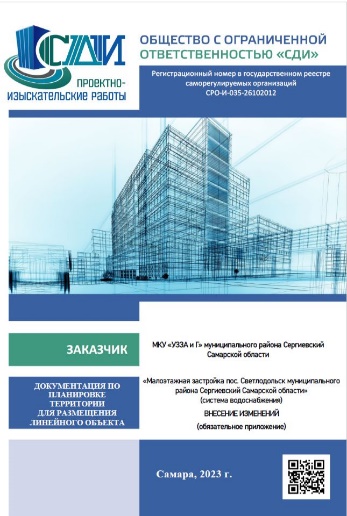 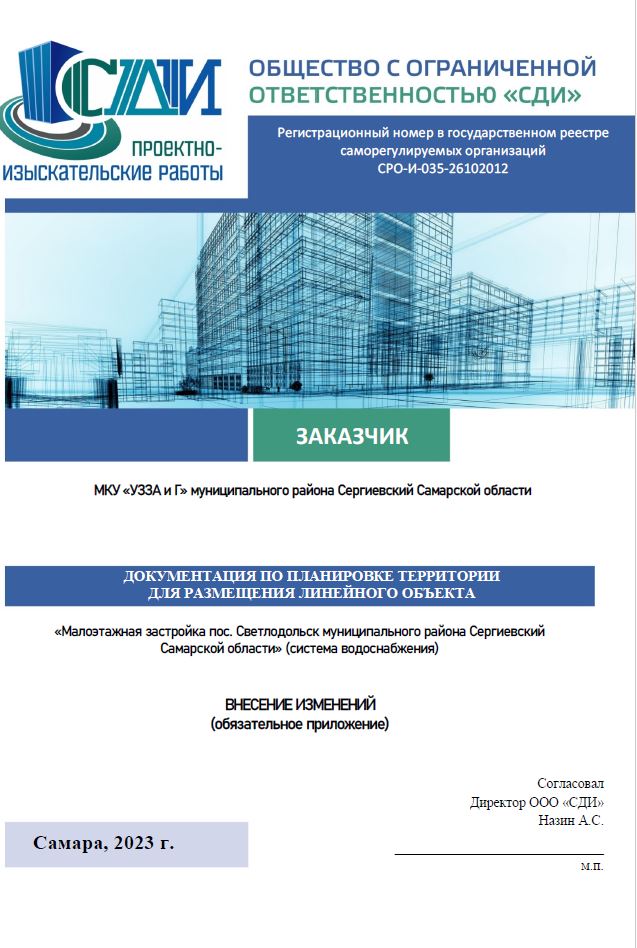 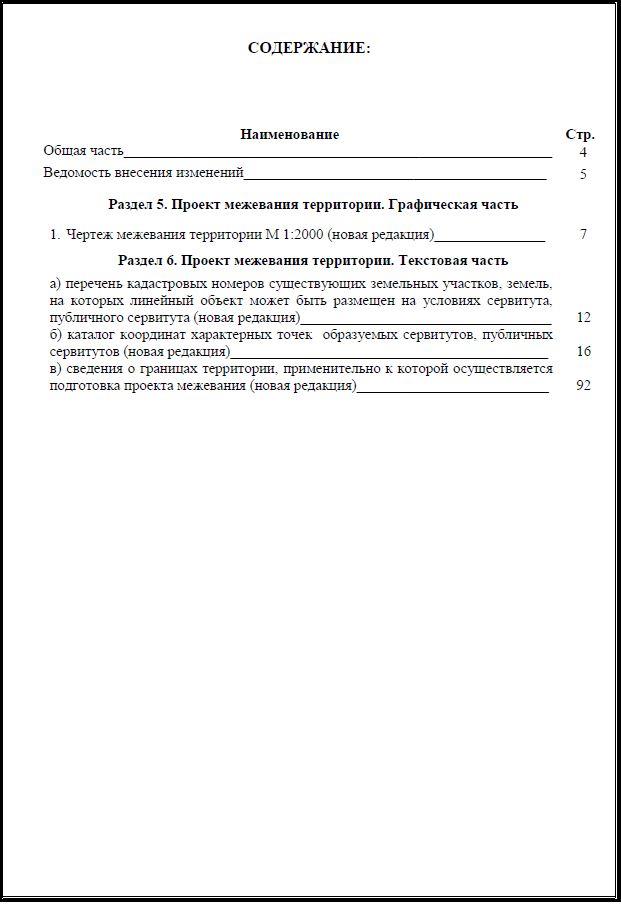 Общая частьДанный проект является обязательным приложением к ранее утвержденной документации по планировке территории для размещения линейного объекта «Малоэтажная застройка пос. Светлодольск муниципального района Сергиевский Самарской области» (система водоснабжения).Данная документация по внесению изменений разработана 18.10.2023 г.В соответствии с п. 4 «а» Постановления Правительства Российской Федерации от 2 апреля 2022 г №575 «Об особенностях подготовки, согласования, утверждения, продления сроков действия документации по планировке территории, градостроительных планов земельных участков, выдачи разрешений на строительство объектов капитального строительства, разрешений на ввод в эксплуатацию», в целях подготовки документации по планировке территории и внесения изменений в такую документацию принятие решения о подготовке документации по планировке территории и решения о подготовке изменений в документацию по планировке территории не требуется. Таким образом, принятия решения о внесении изменений в ранее разработанную документацию по планировке территории не требуется.В соответствии Градостроительному Кодексу ст. 45 п. 21, внесение изменений в документацию по планировке территории допускается путем утверждения ее отдельных частей с соблюдением требований об обязательном опубликовании такой документации в порядке, установленном законодательством. В указанном случае согласование документации по планировке территории осуществляется применительно к утверждаемым частям.Цель - внесение изменений в Основную часть проекта межевания территории в части изменения границ устанавливаемого публичного сервитута на землях и земельных участках для возможности дальнейшего беспрепятственного оформления данных зон для строительства и эксплуатации объекта.Проект внесения изменений разработан на основании Градостроительного законодательства РФ действующего на момент разработки проекта изменений.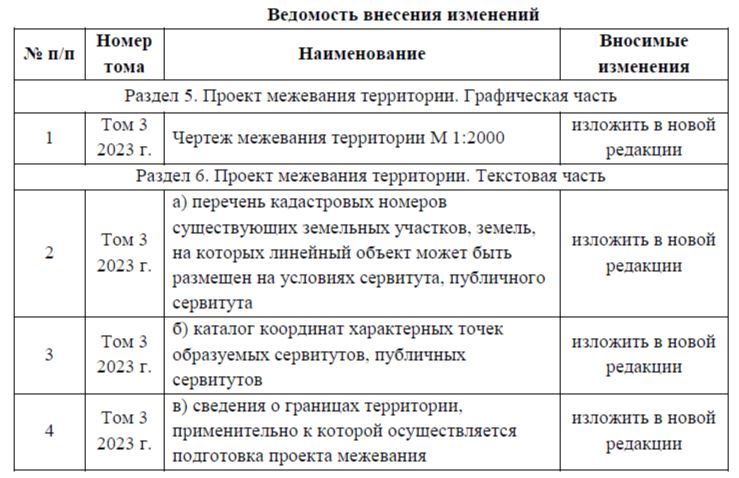 РАЗДЕЛ 5. ПРОЕКТ МЕЖЕВАНИЯ ТЕРРИТОРИИ.ГРАФИЧЕСКАЯ ЧАСТЬЧЕРТЕЖ МЕЖЕВАНИЯ ТЕРРИТОРИИ М 1:2000НОВАЯ РЕДАКЦИЯ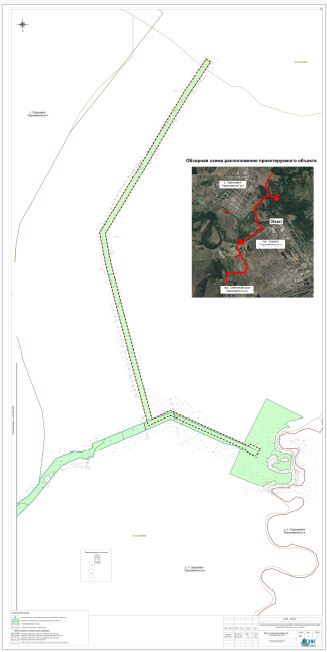 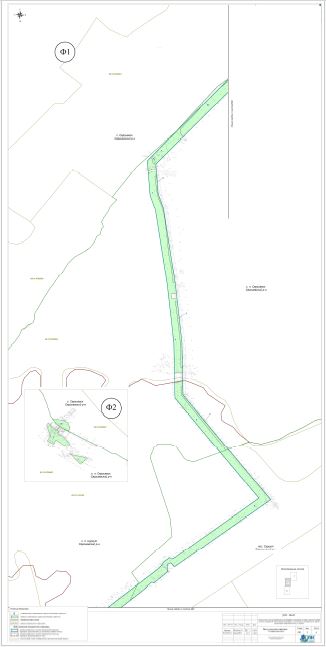 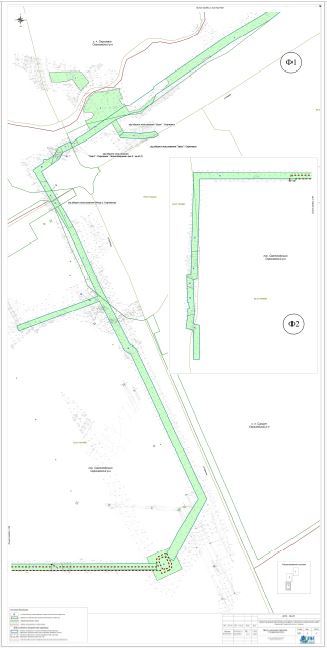 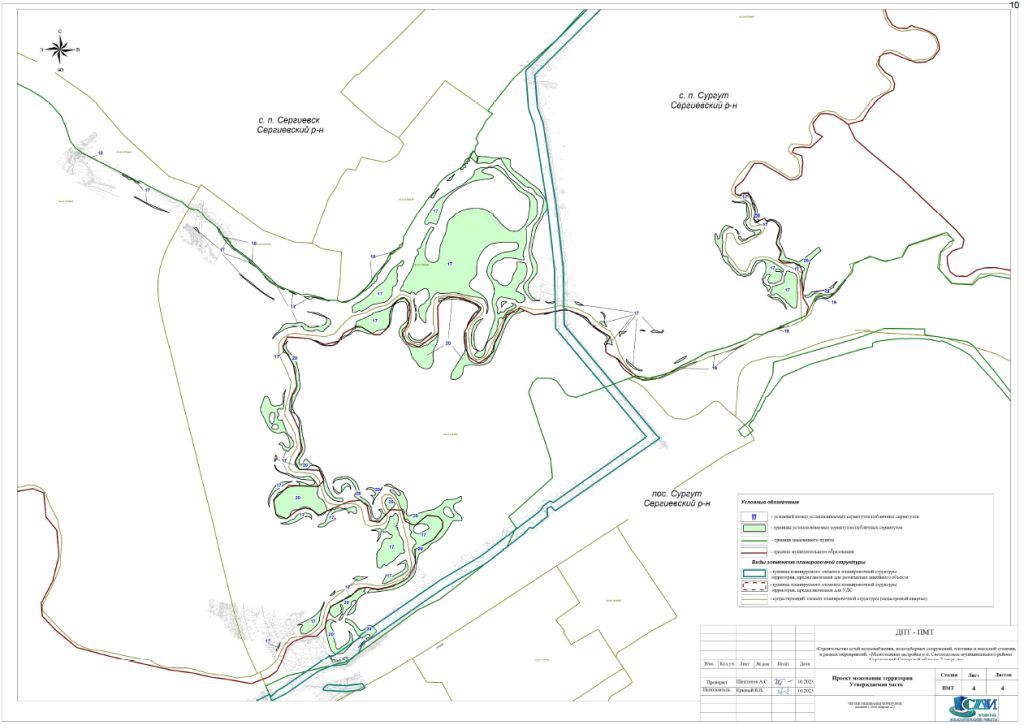 РАЗДЕЛ 6. ПРОЕКТ МЕЖЕВАНИЯ ТЕРРИТОРИИ. ТЕКСТОВАЯ ЧАСТЬНОВАЯ РЕДАКЦИЯ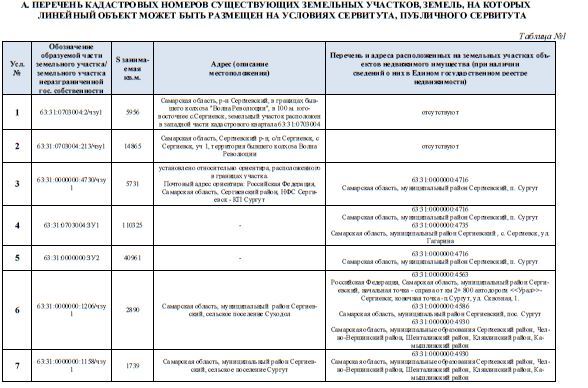 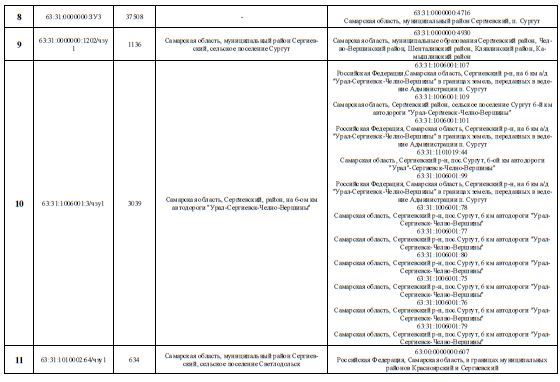 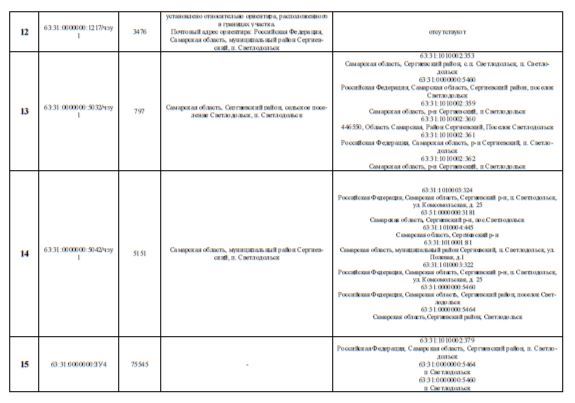 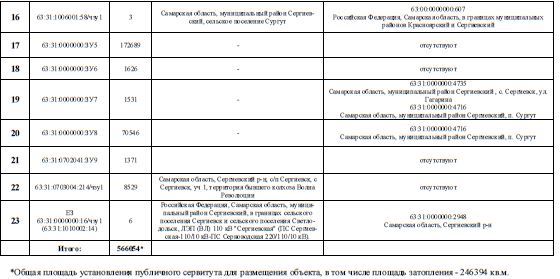 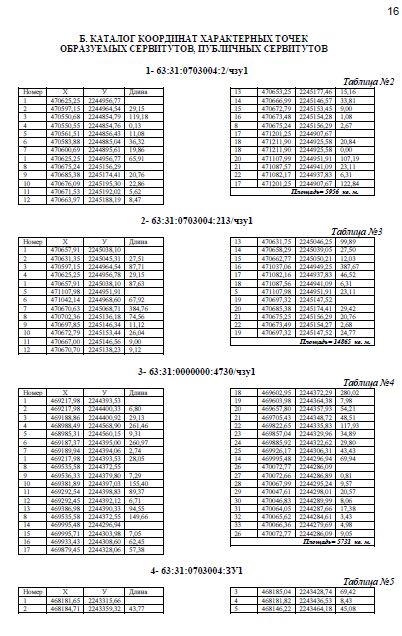 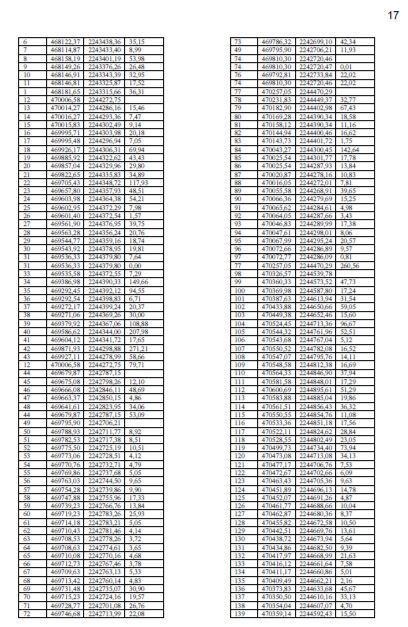 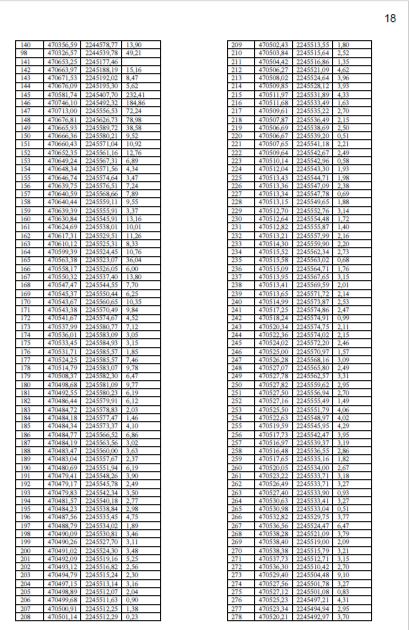 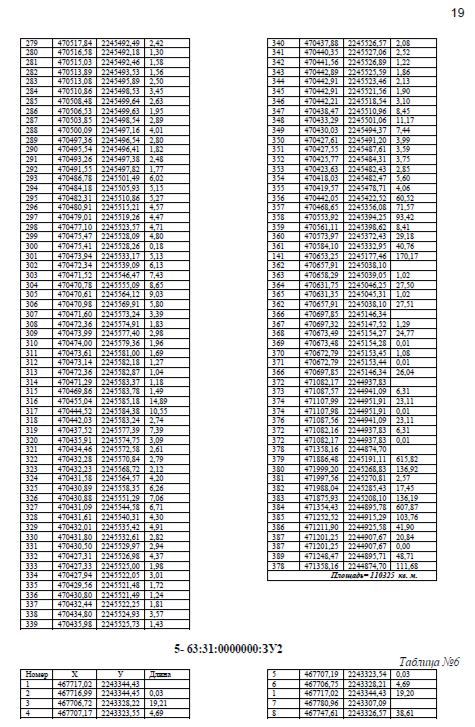 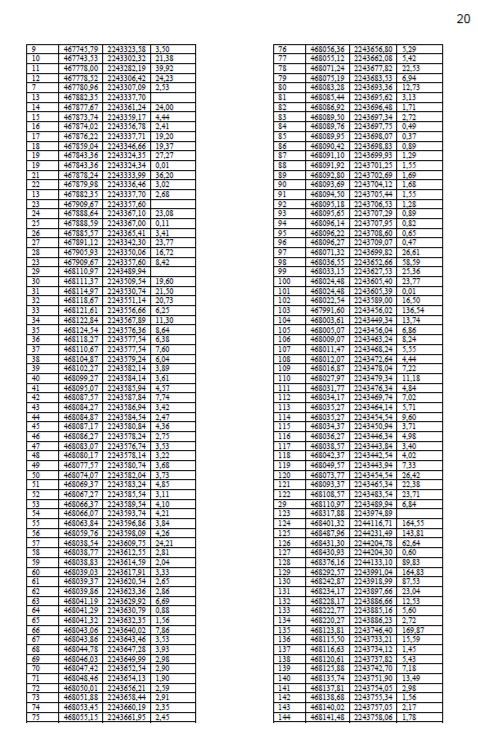 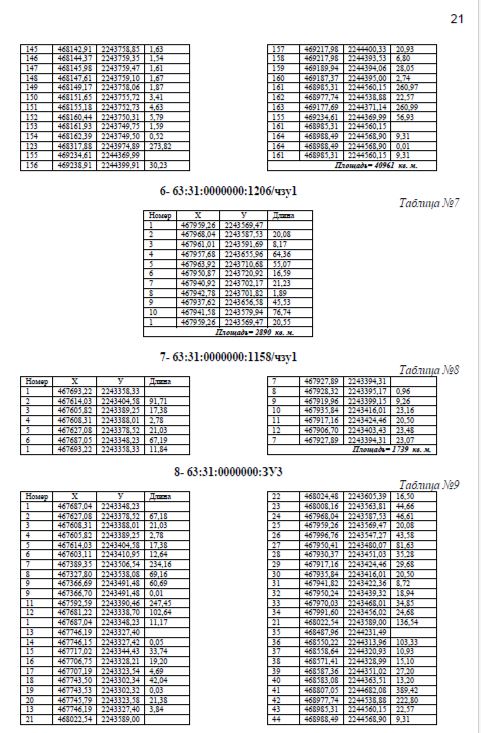 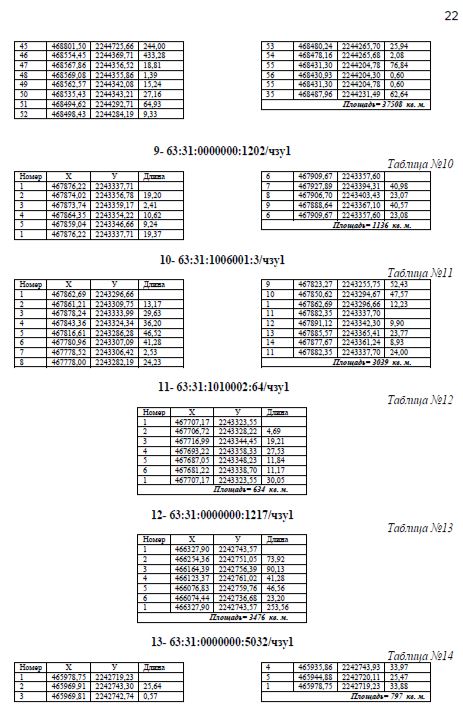 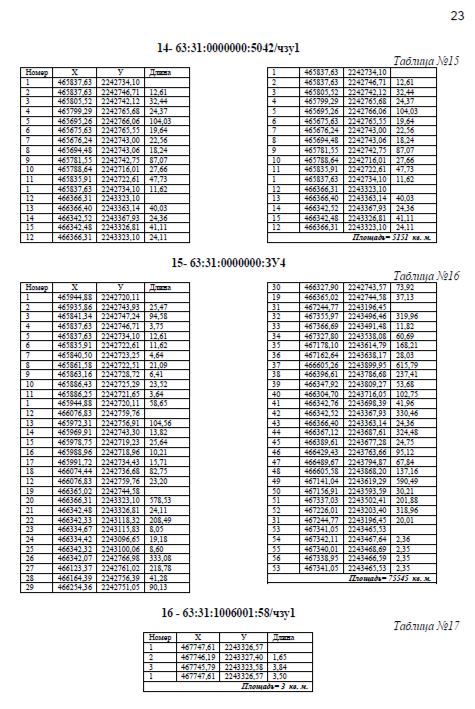 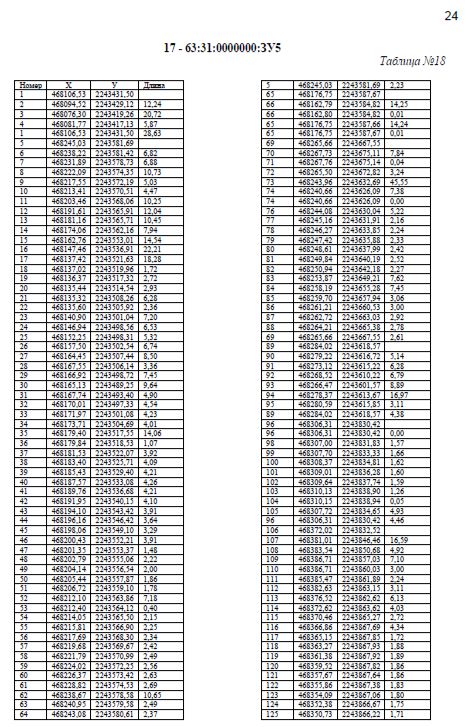 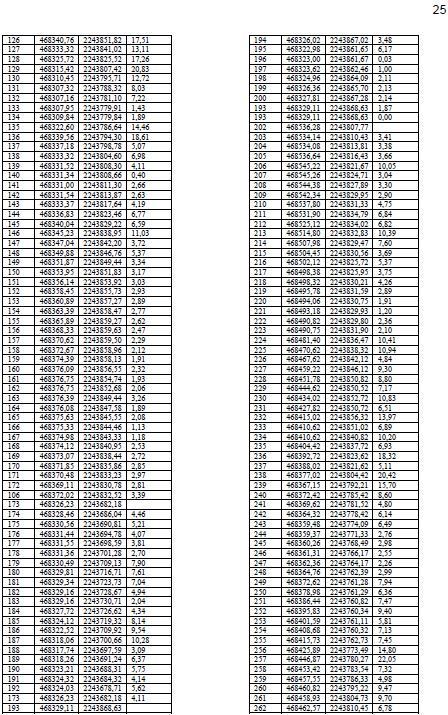 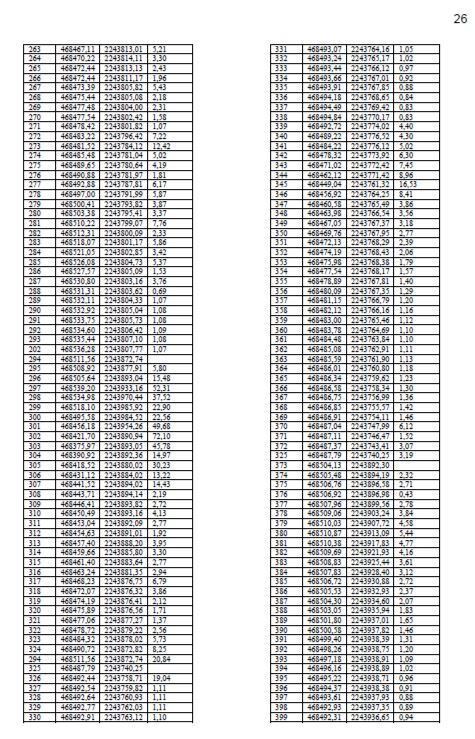 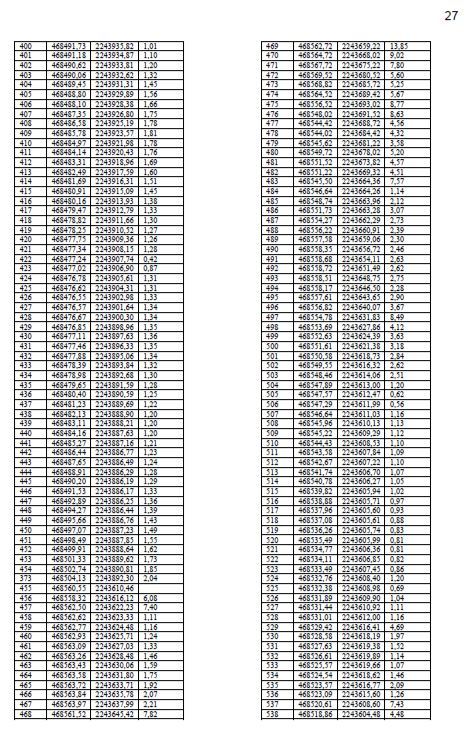 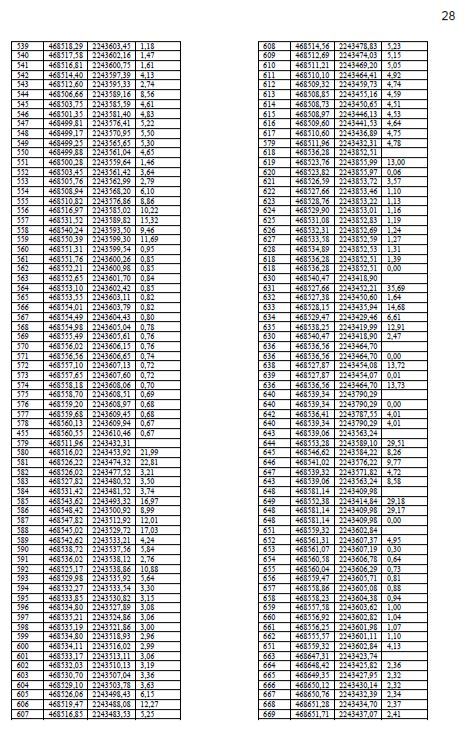 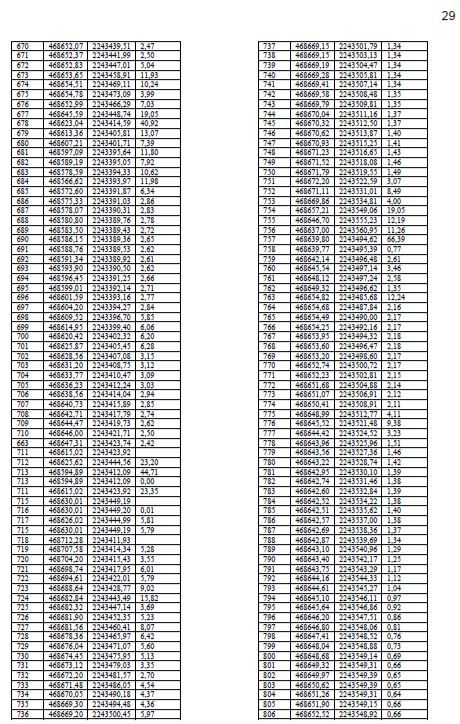 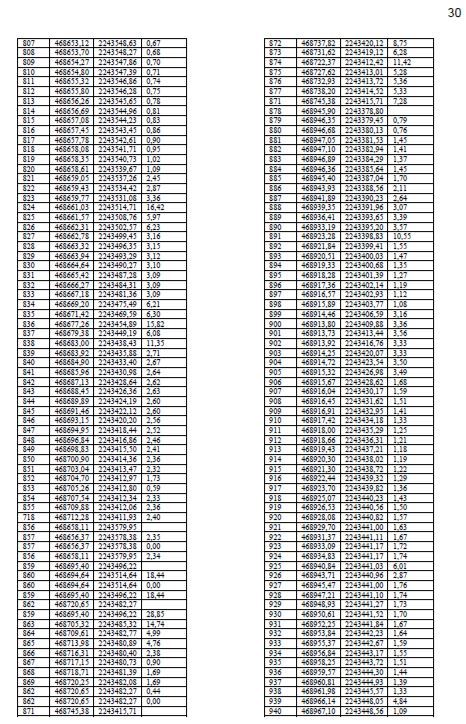 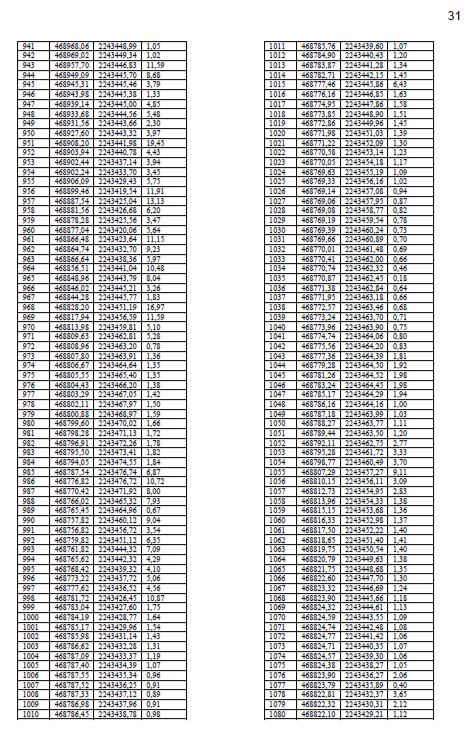 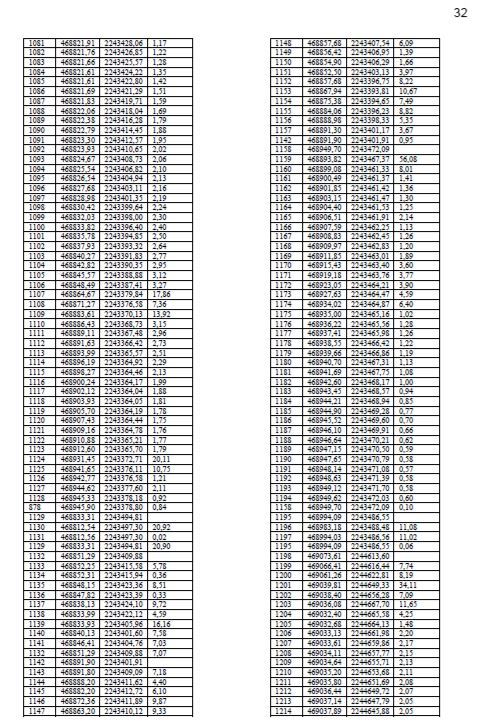 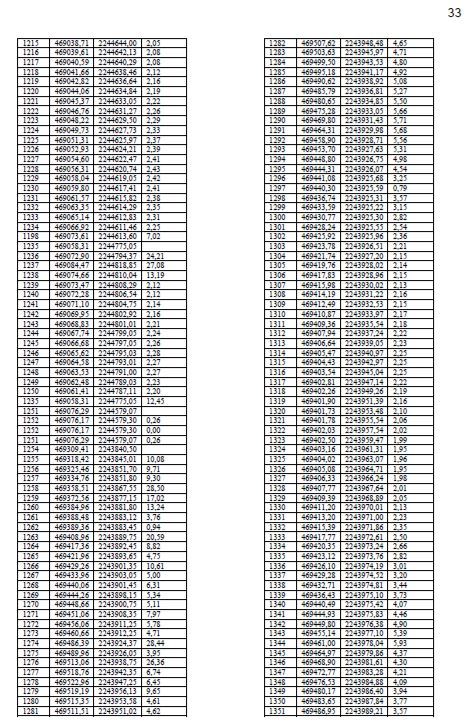 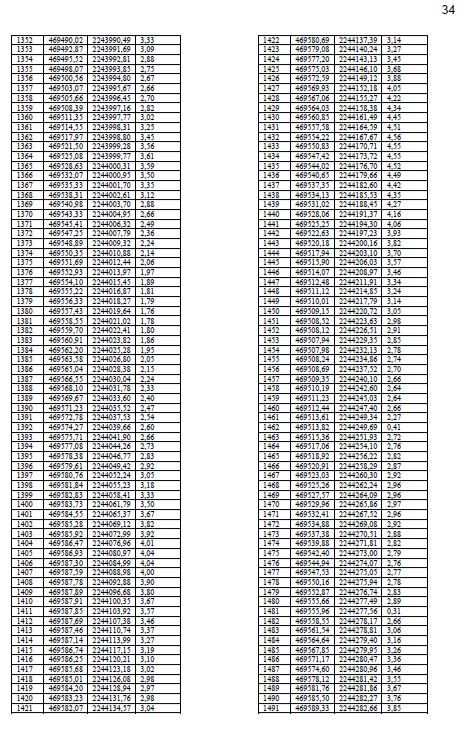 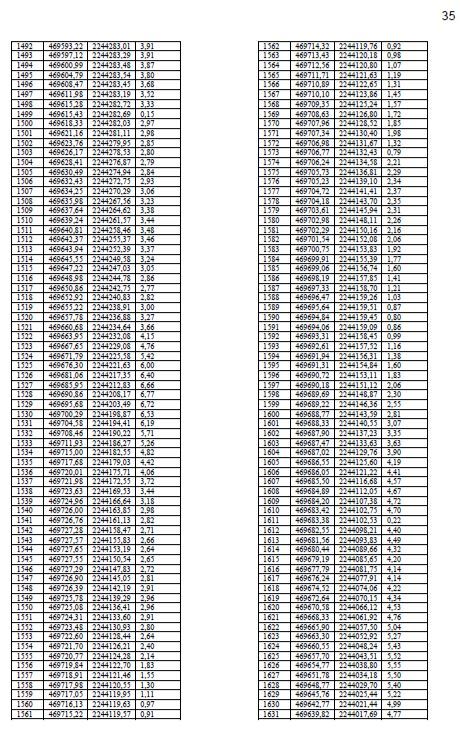 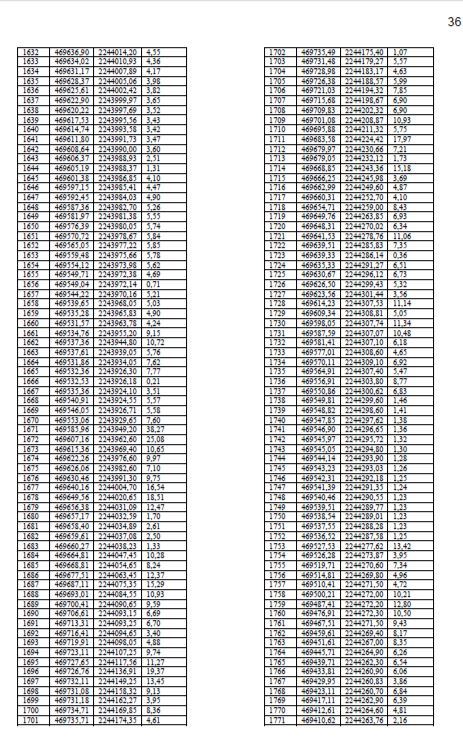 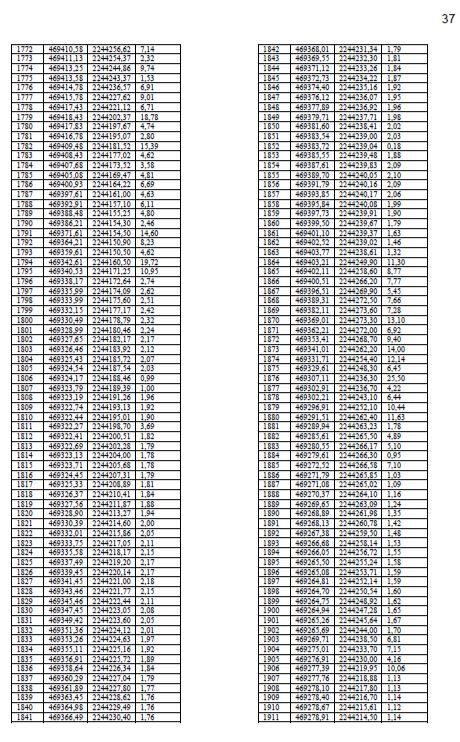 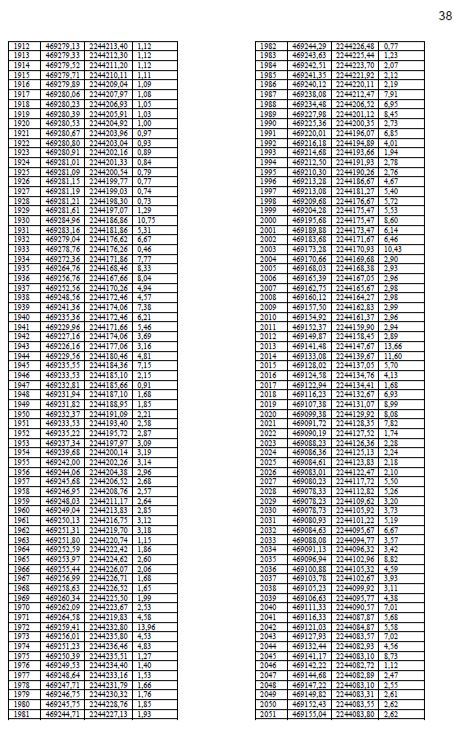 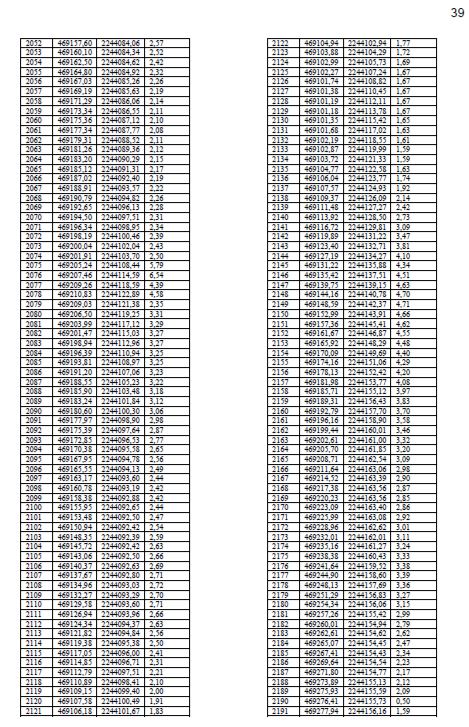 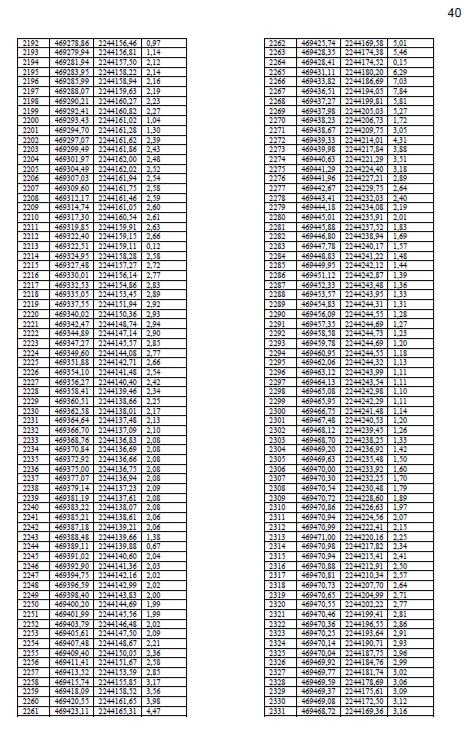 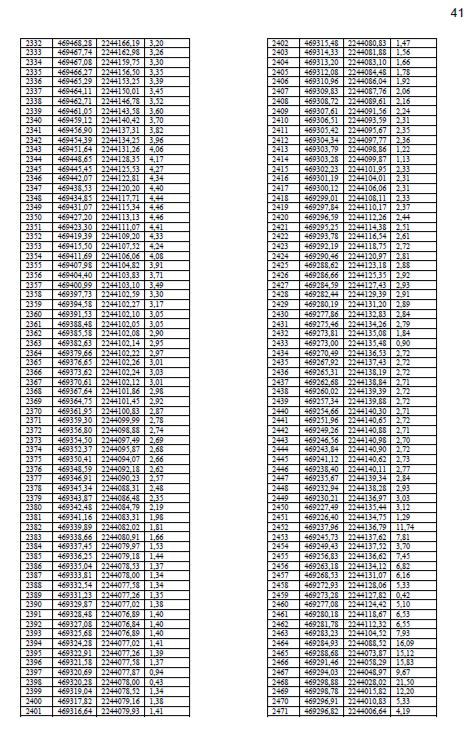 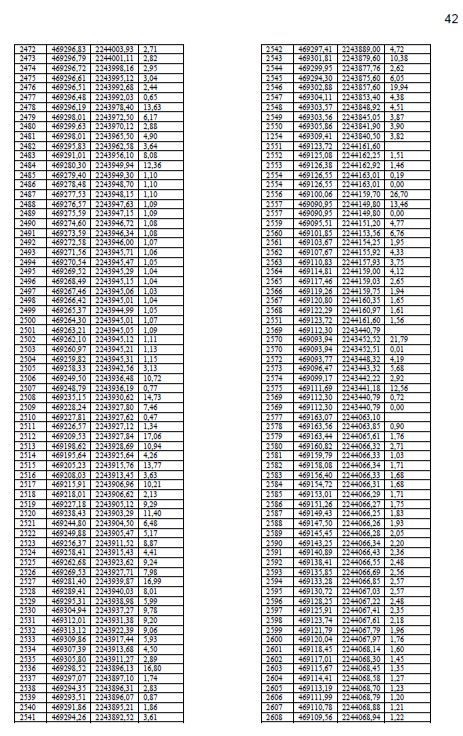 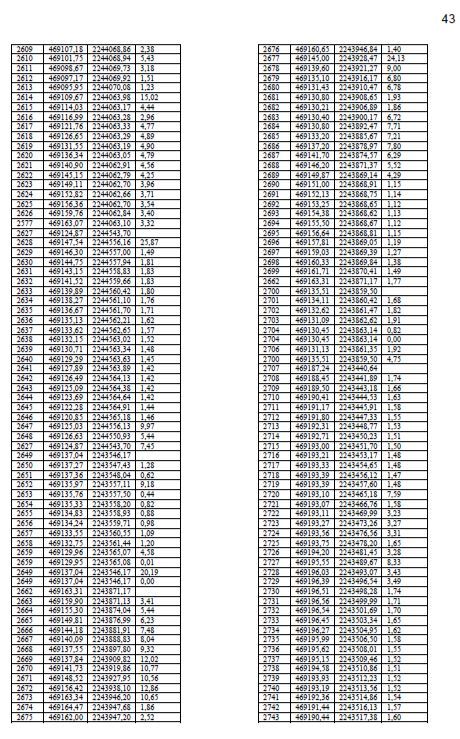 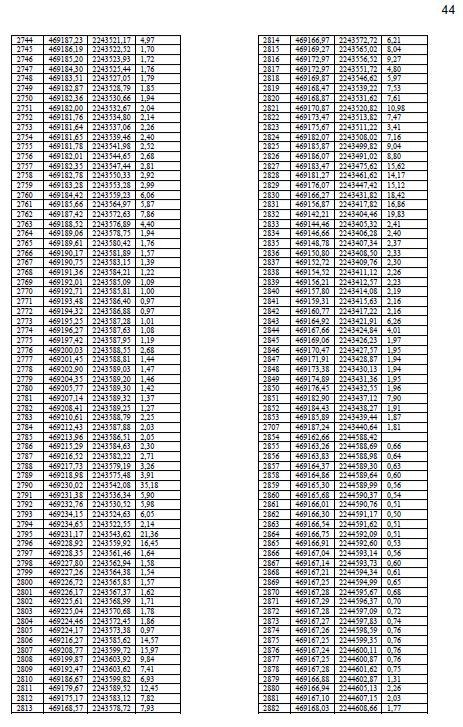 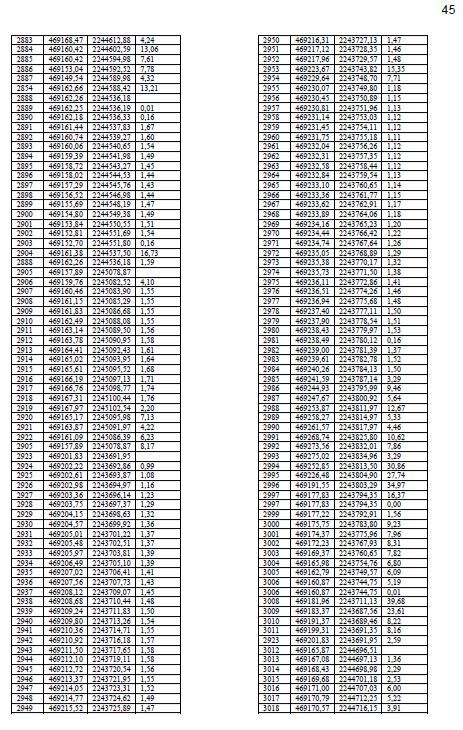 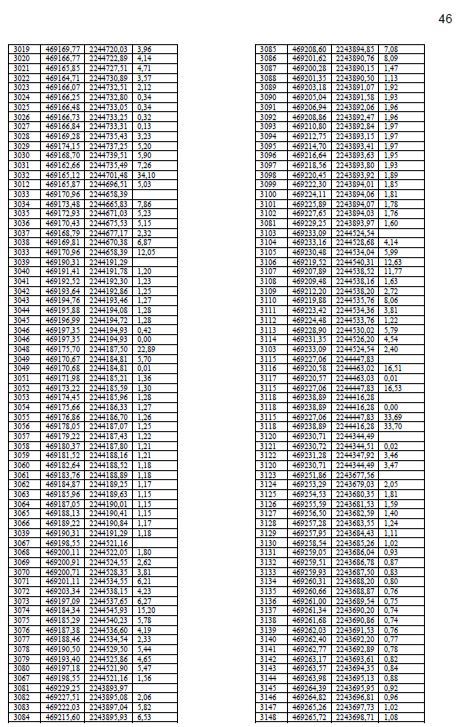 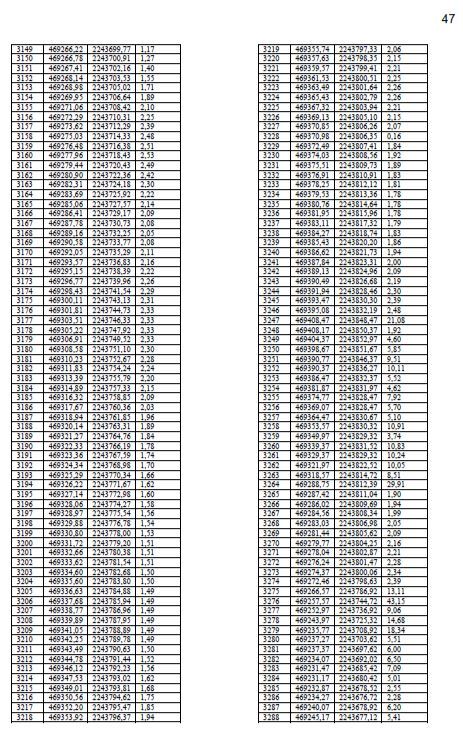 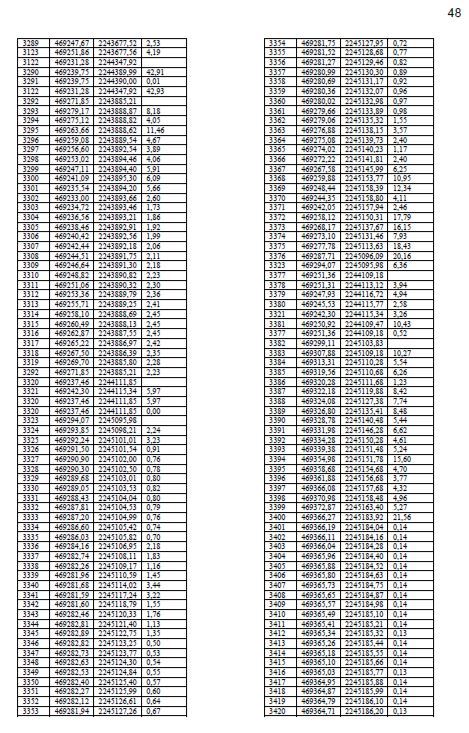 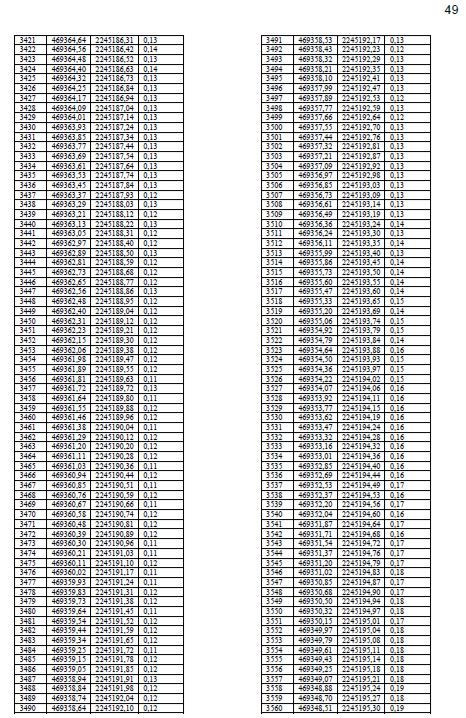 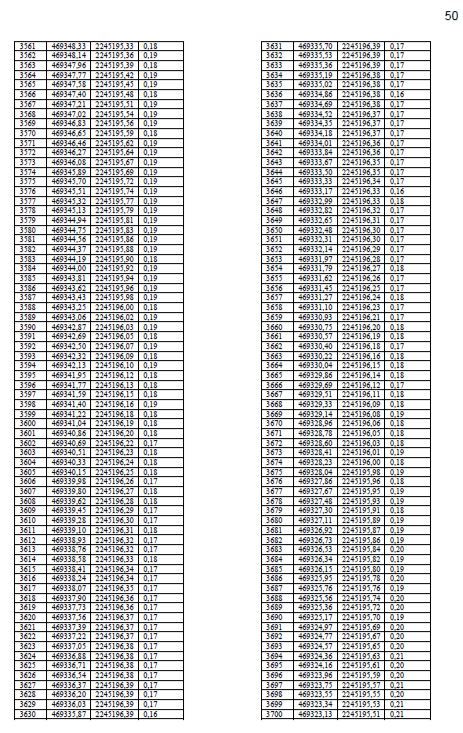 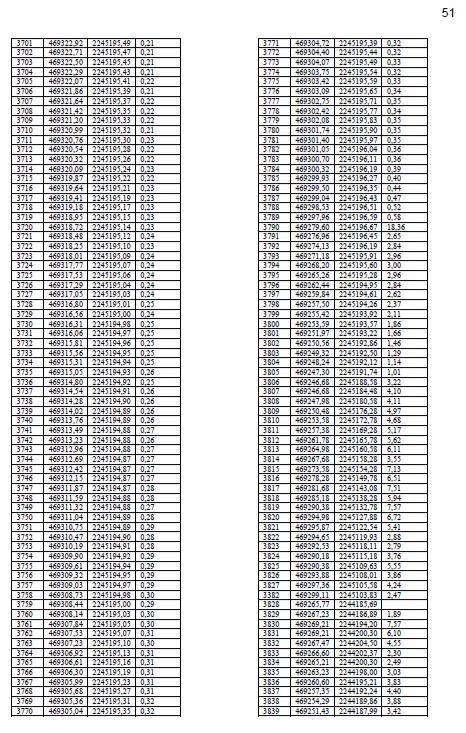 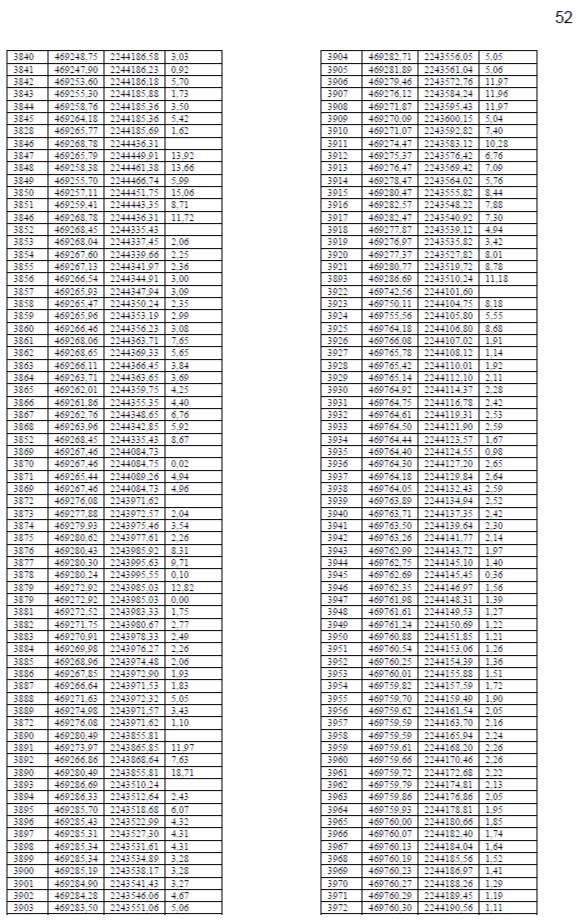 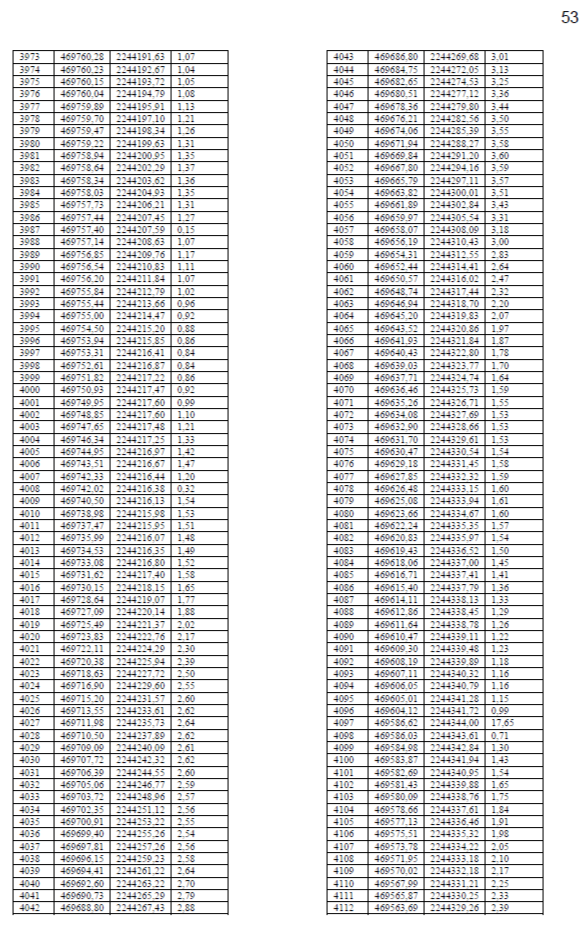 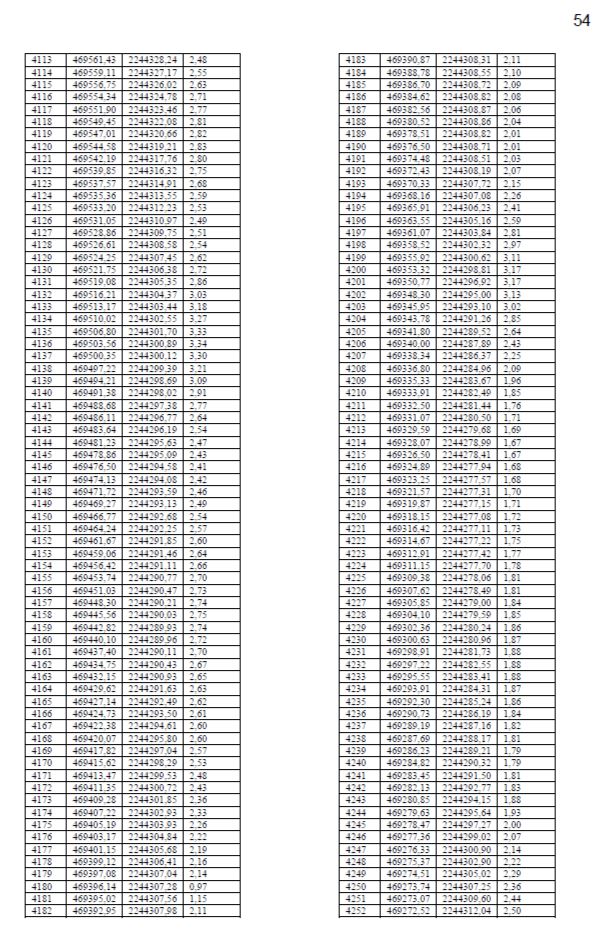 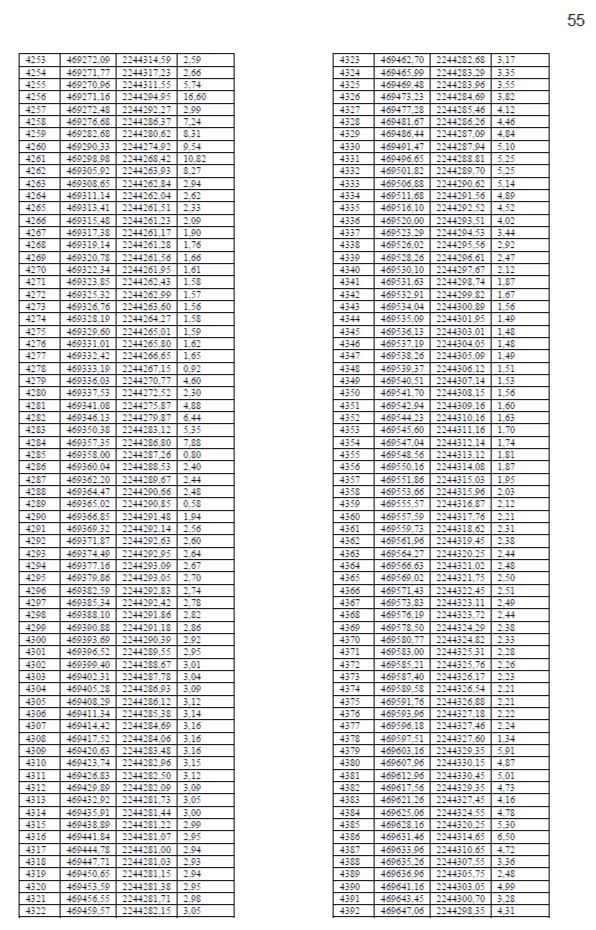 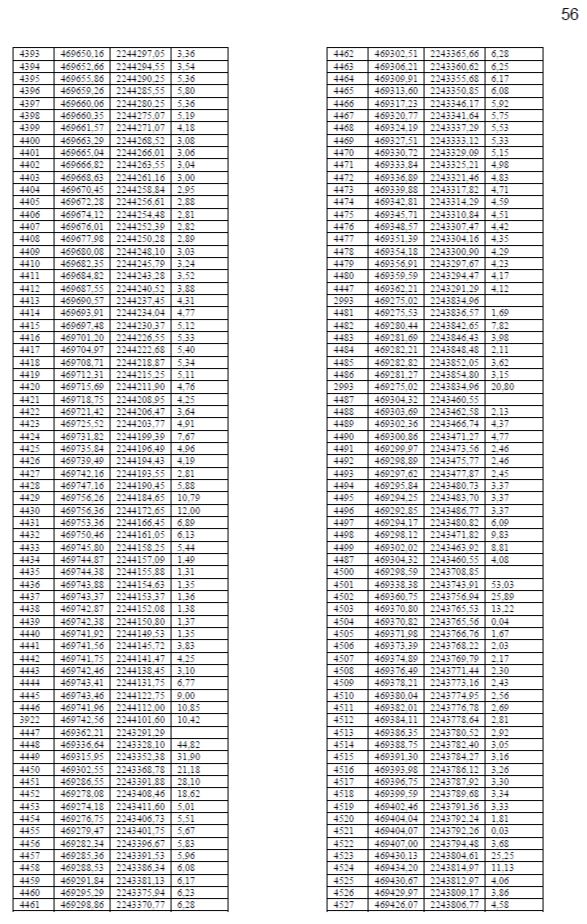 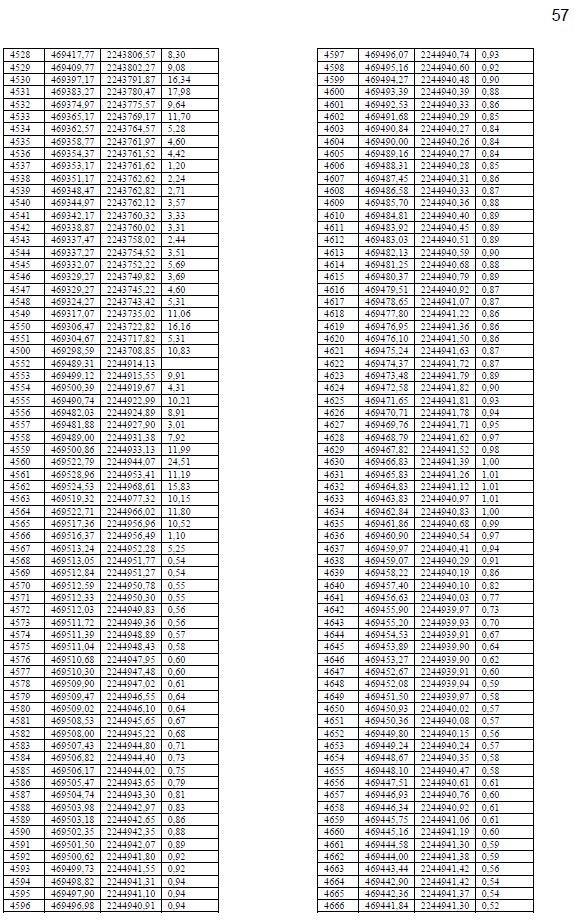 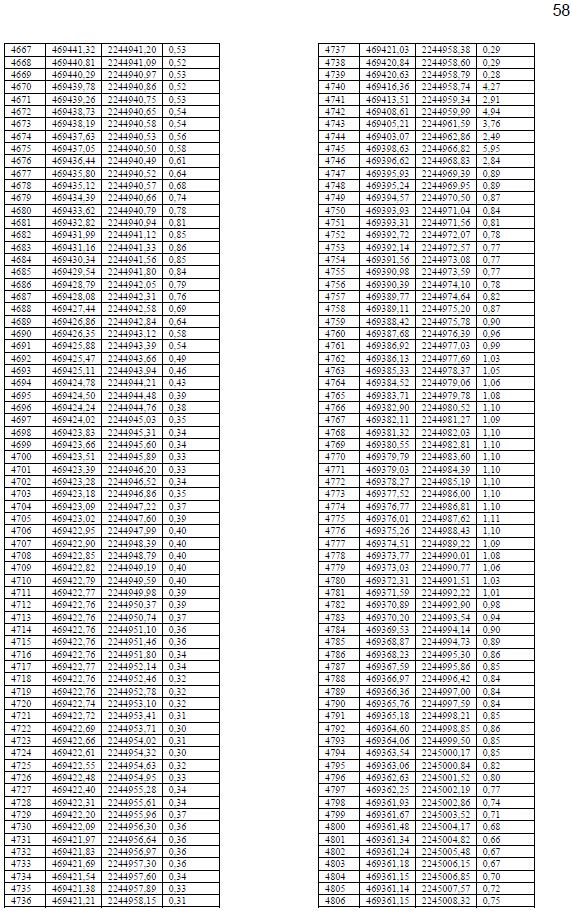 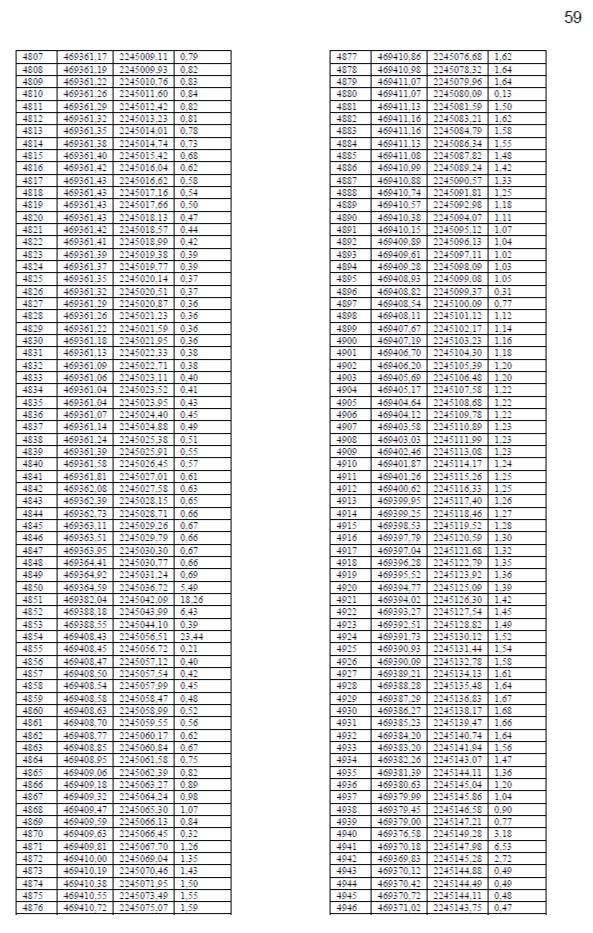 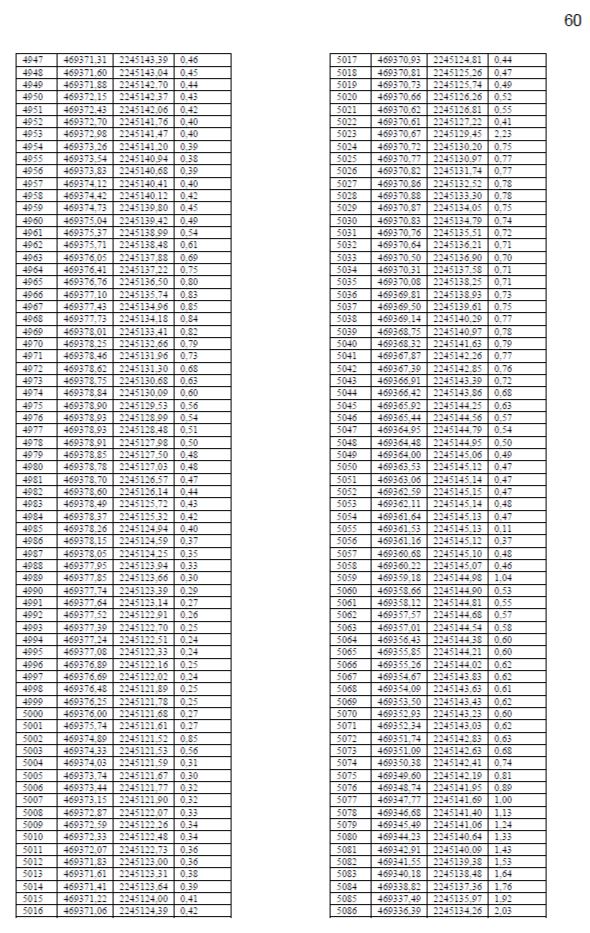 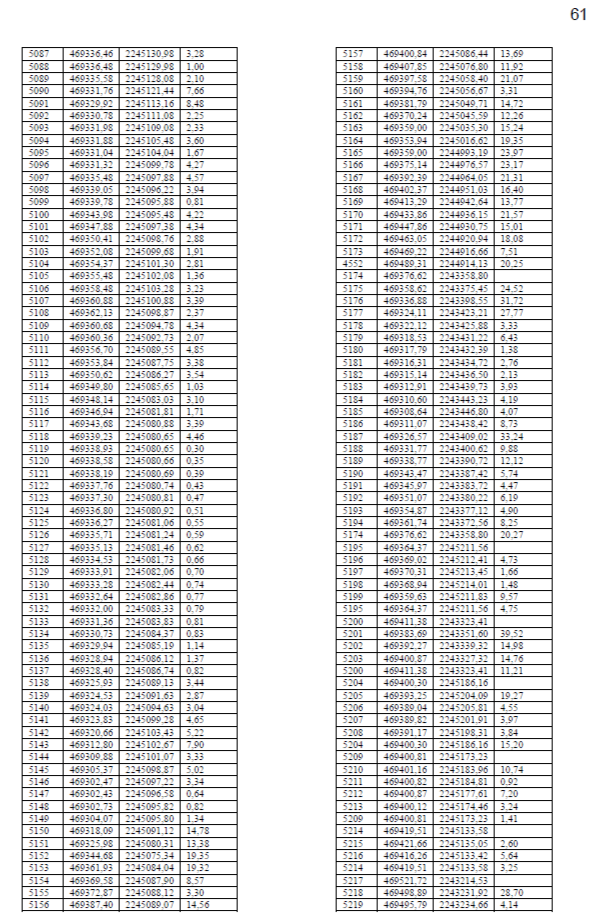 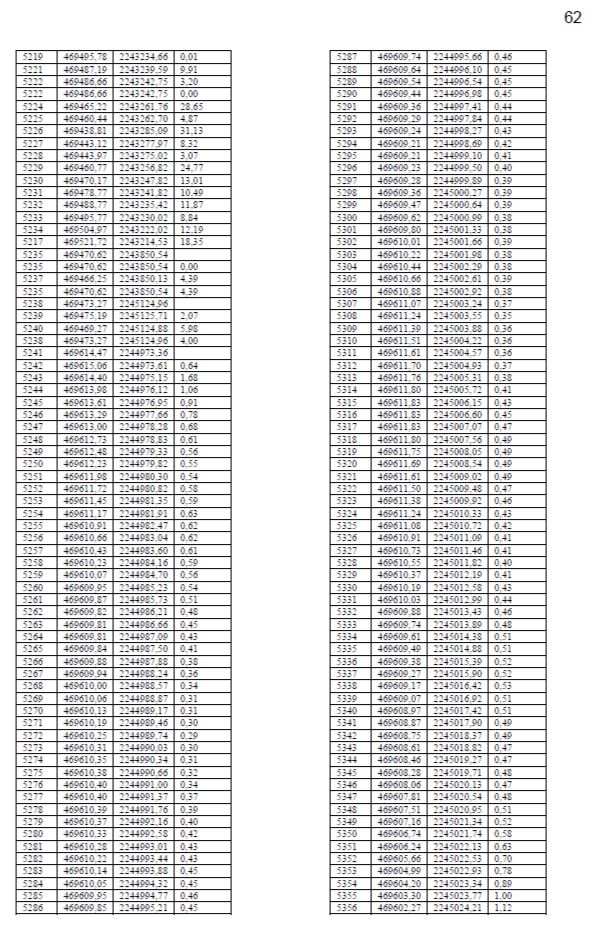 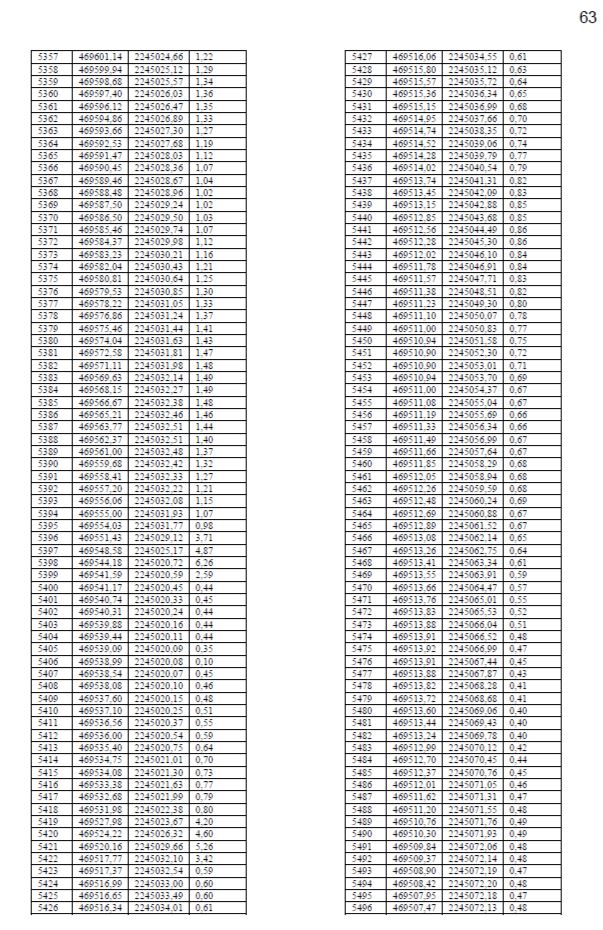 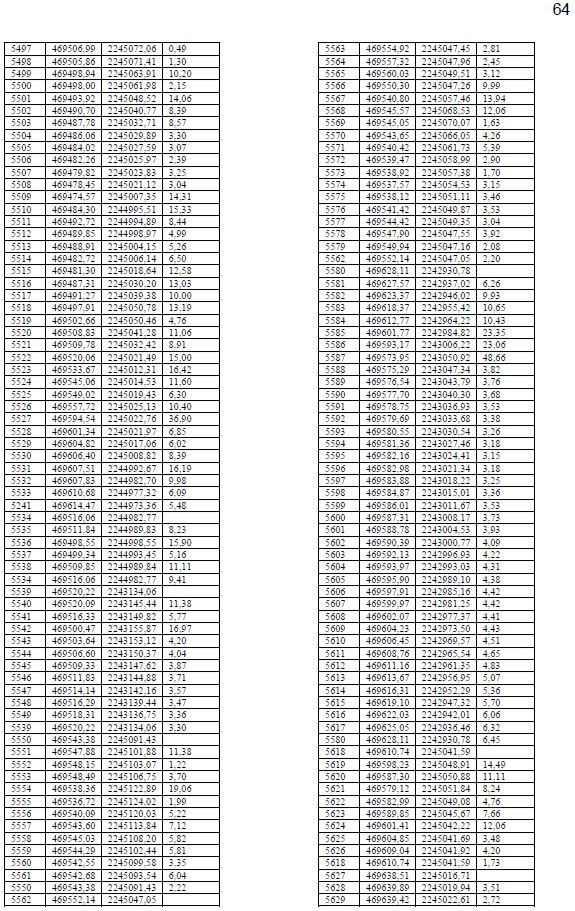 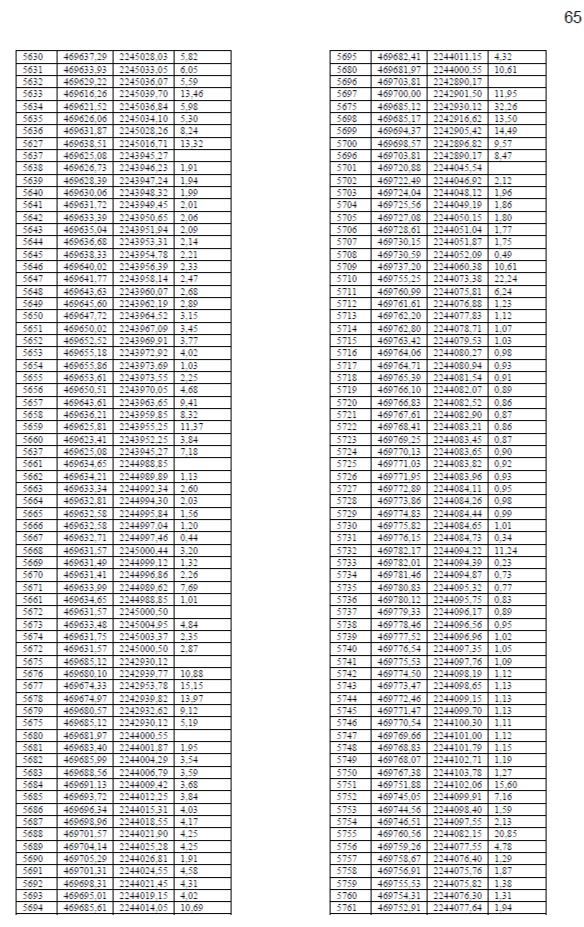 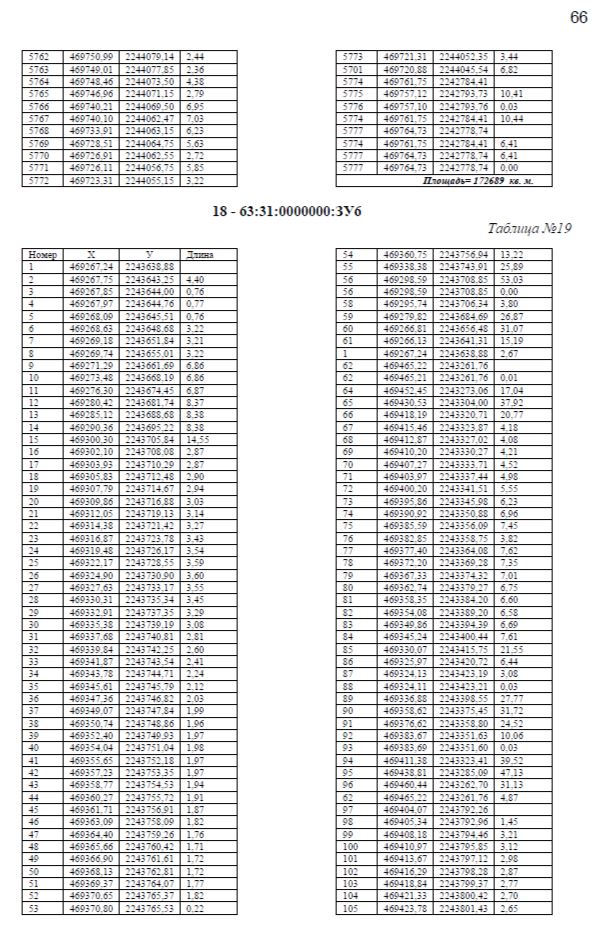 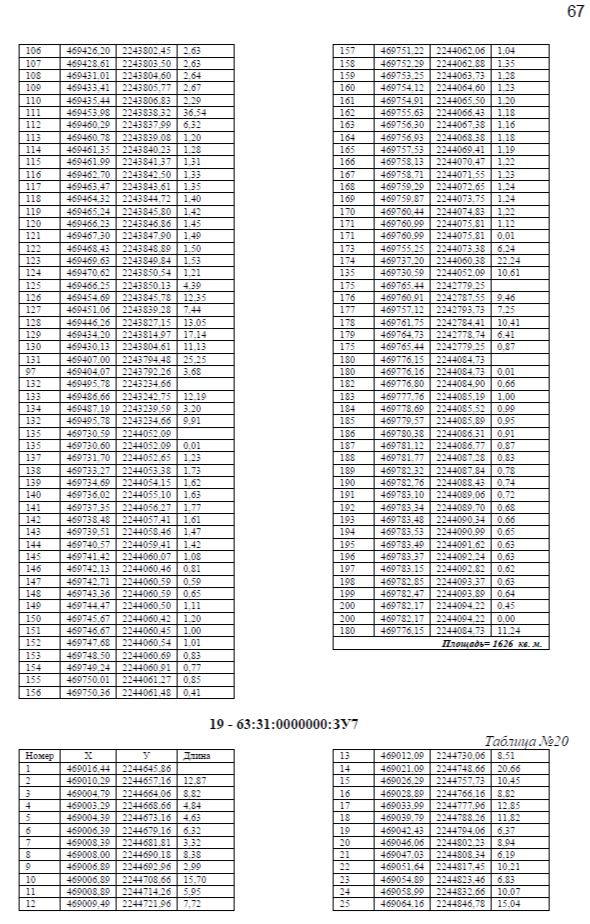 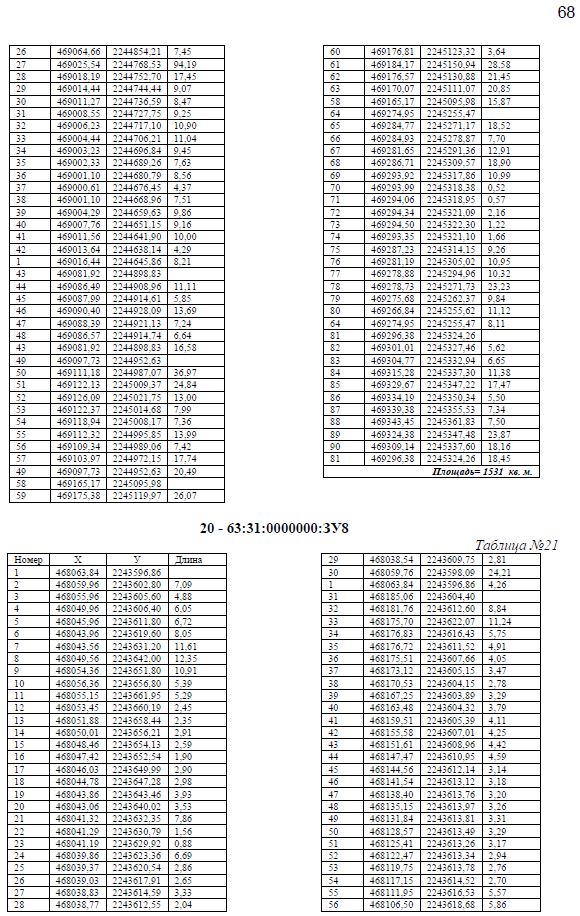 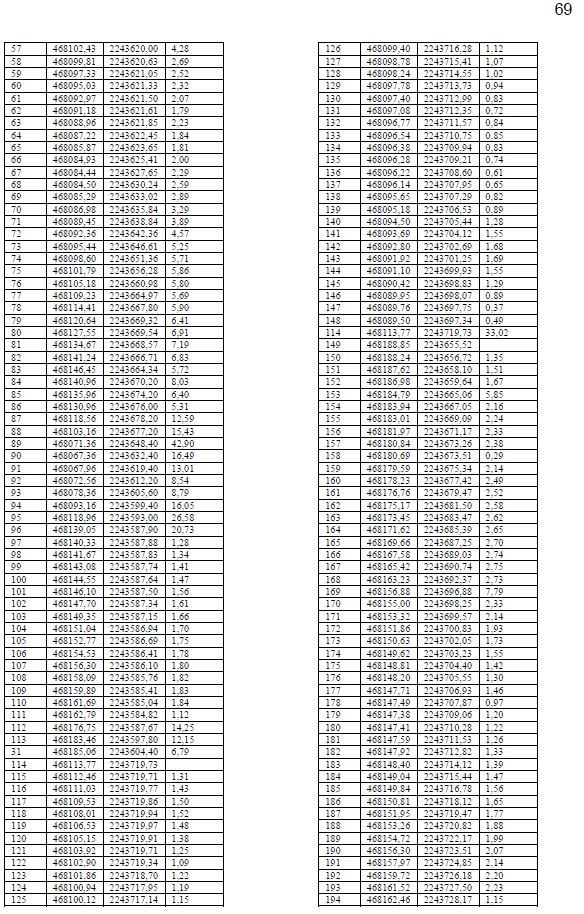 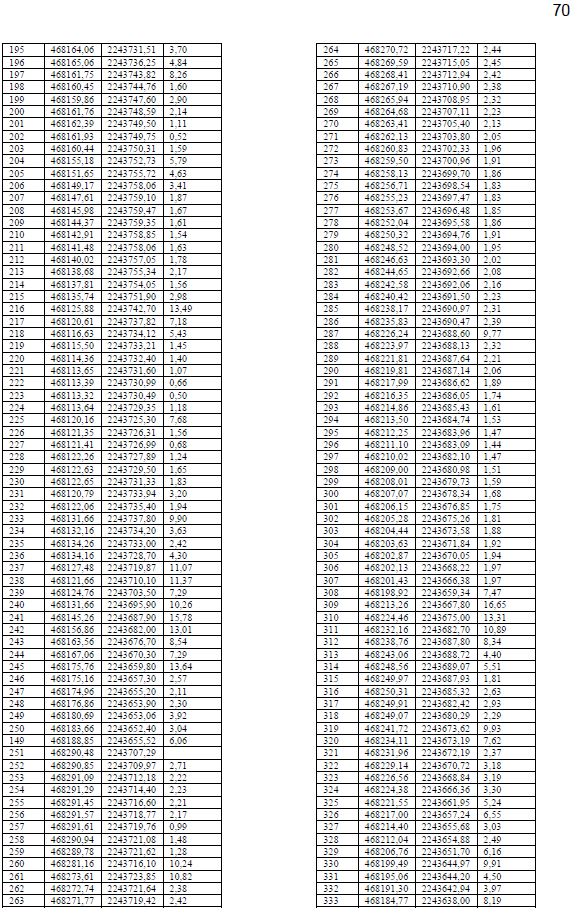 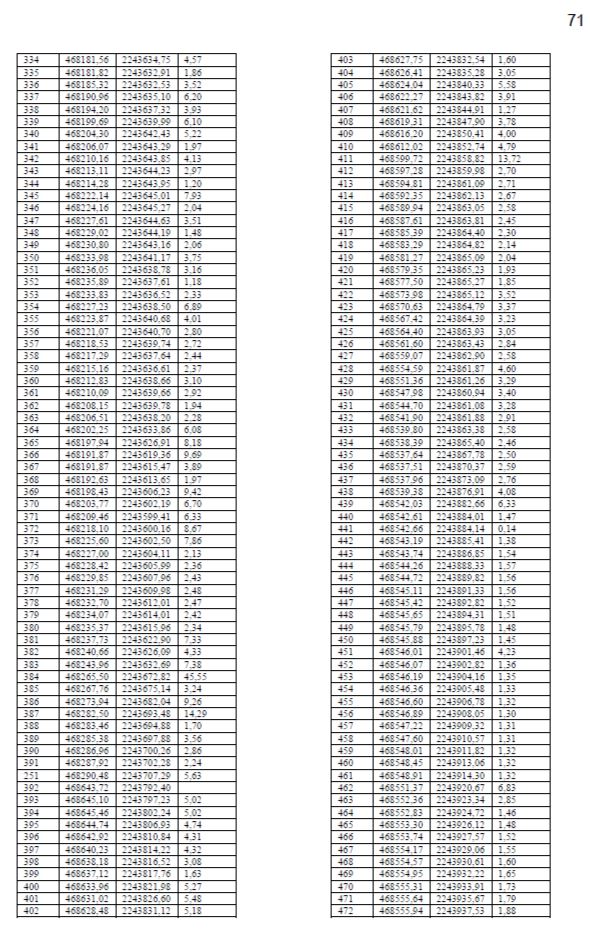 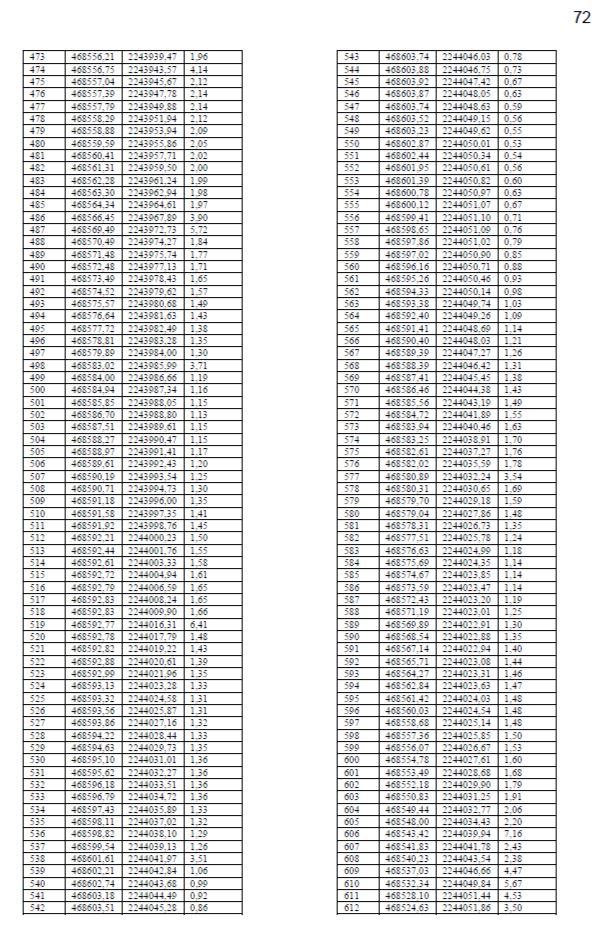 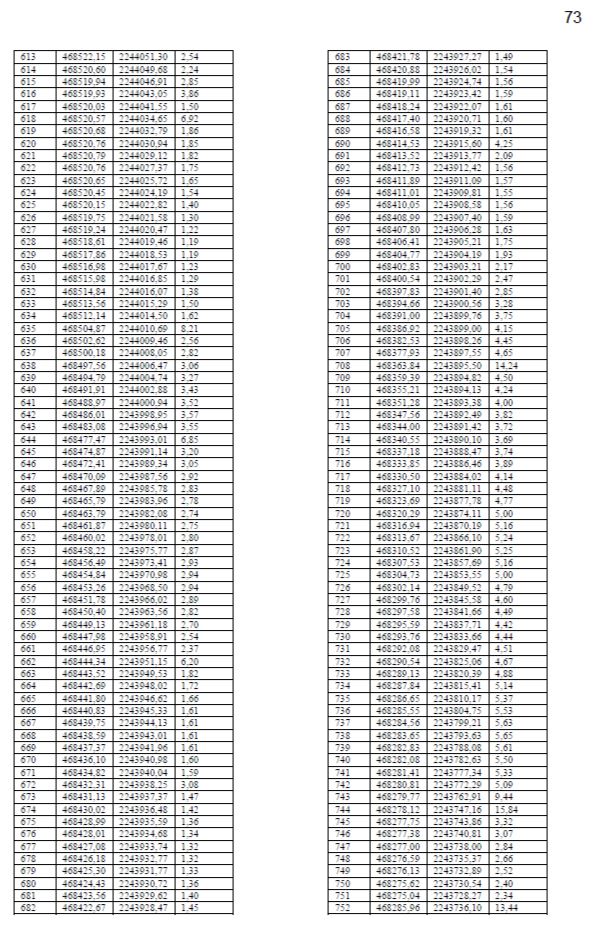 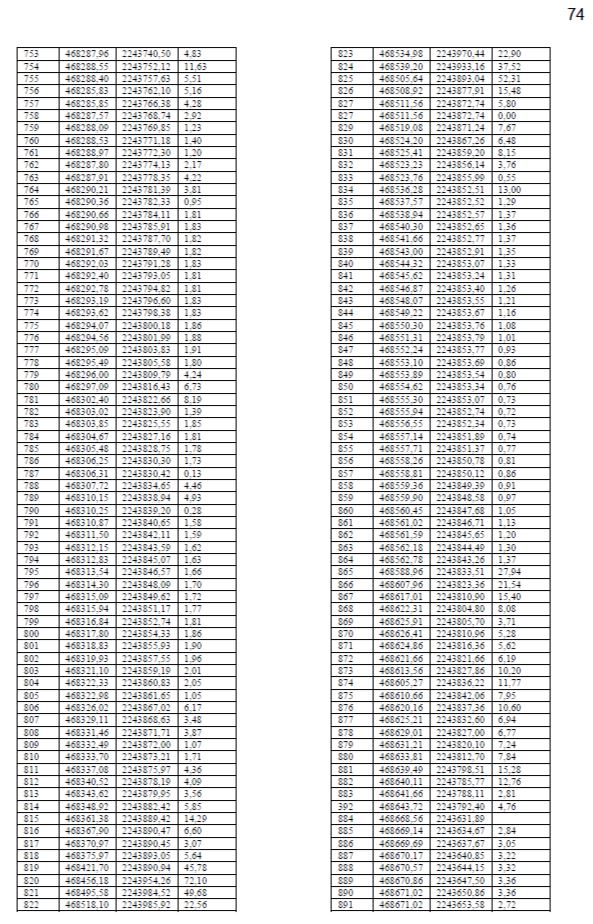 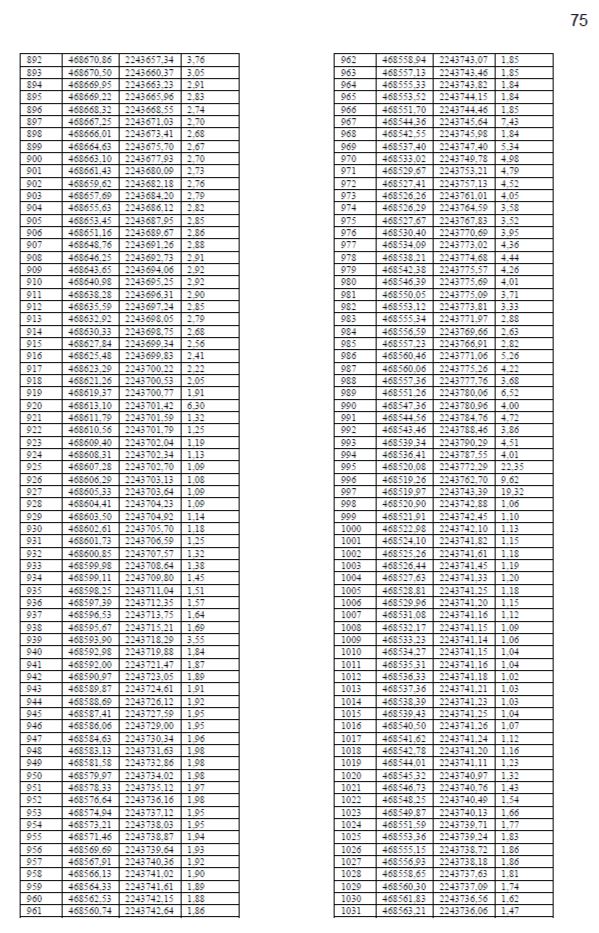 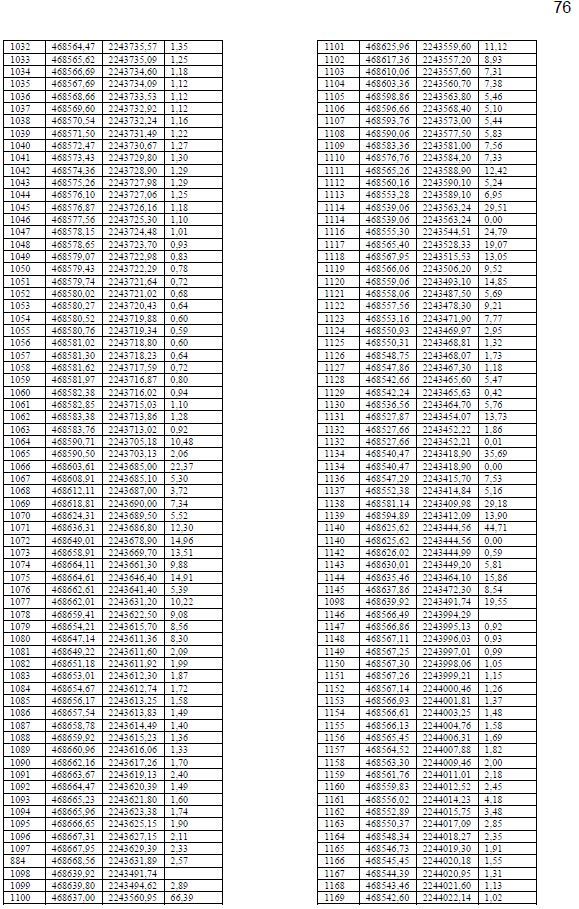 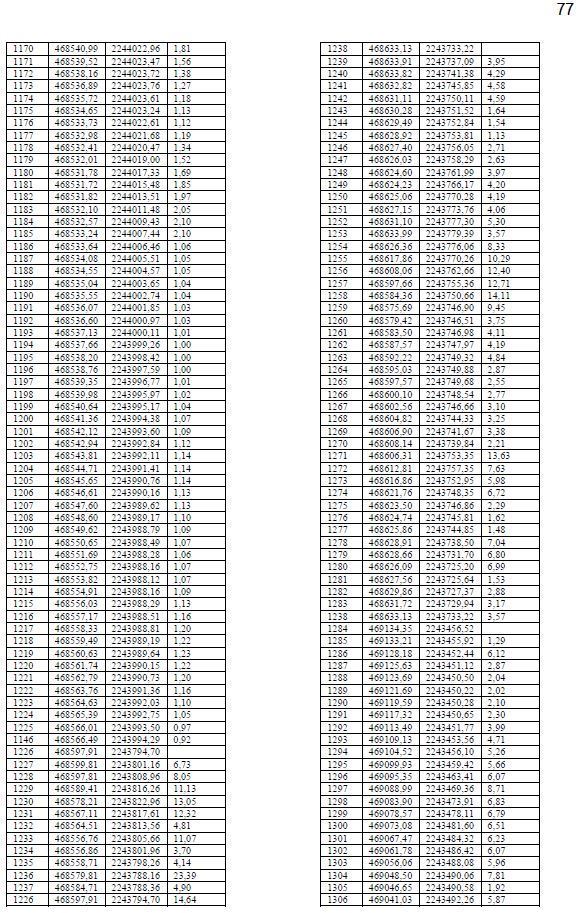 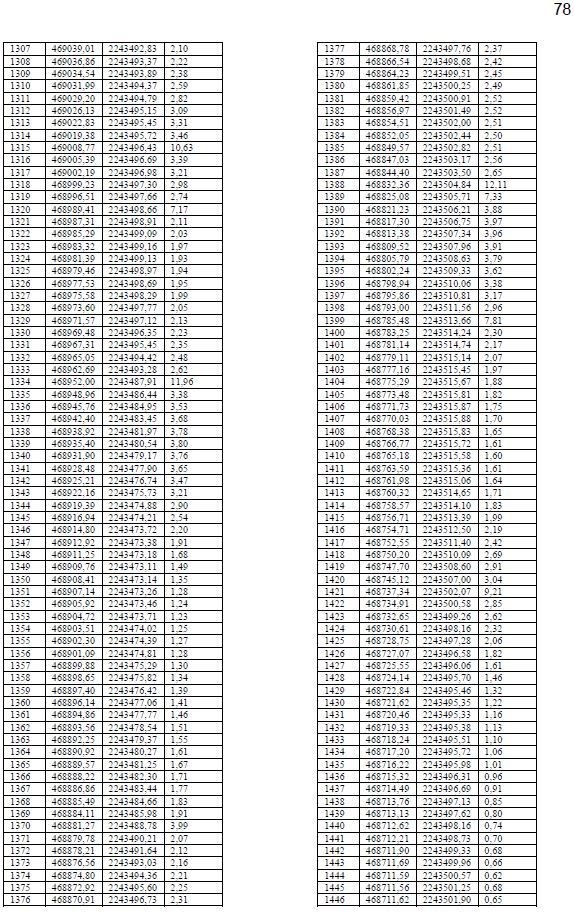 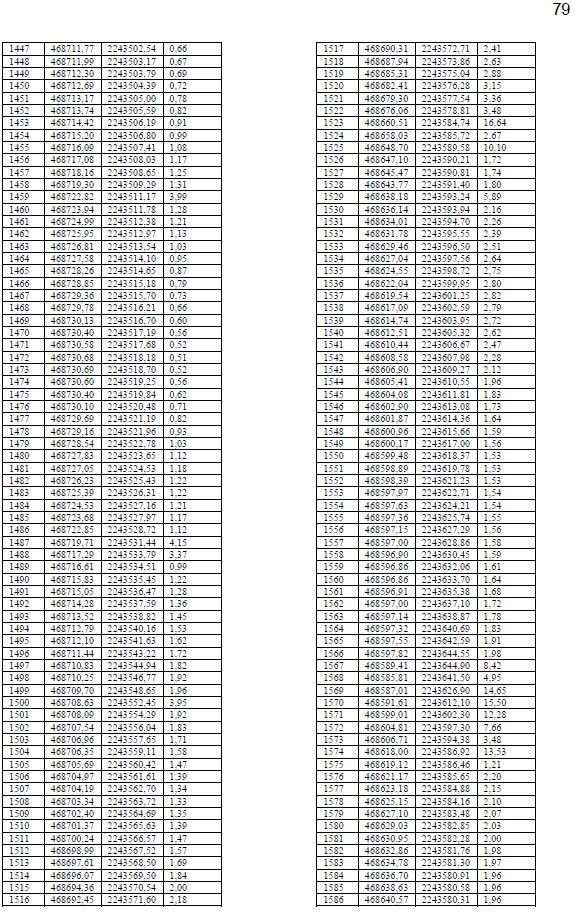 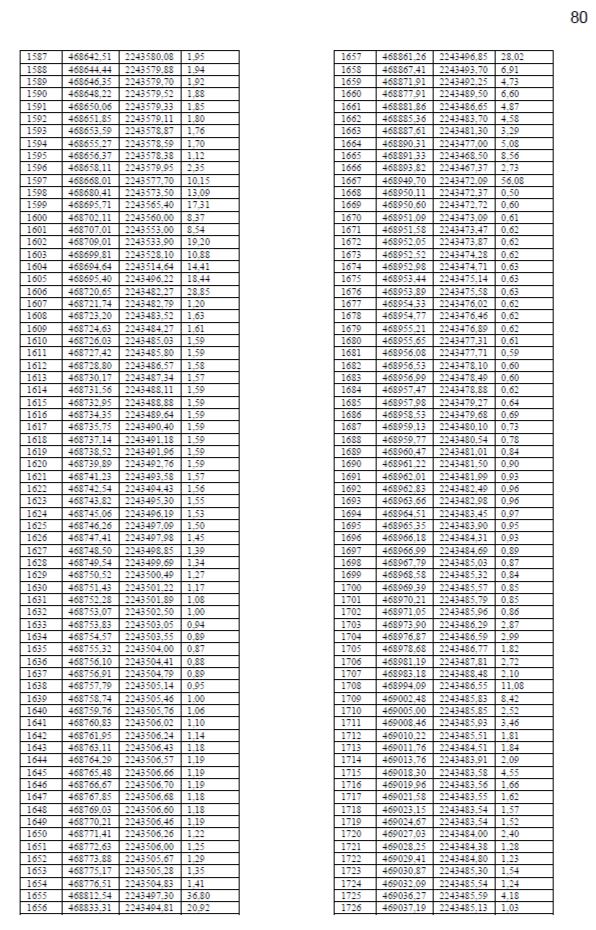 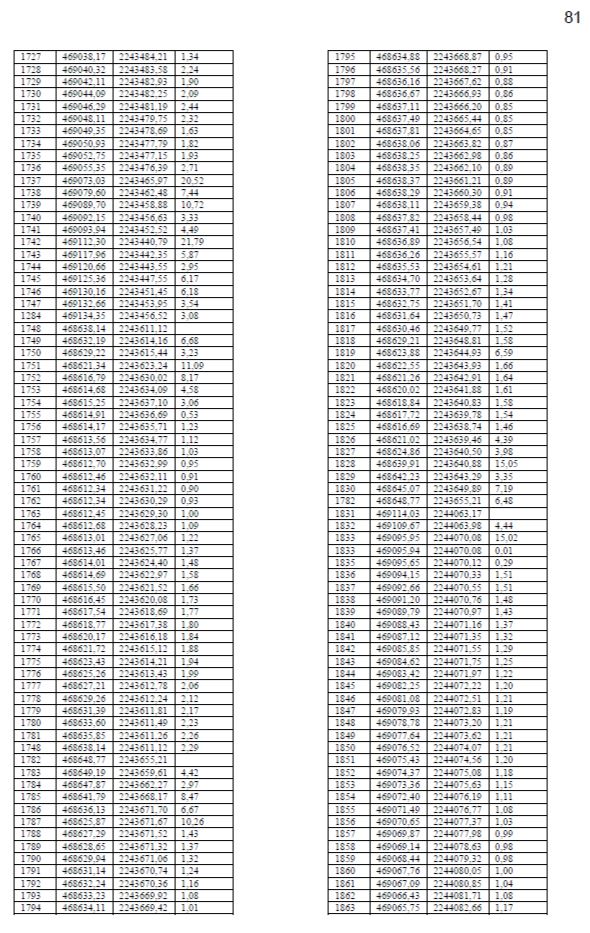 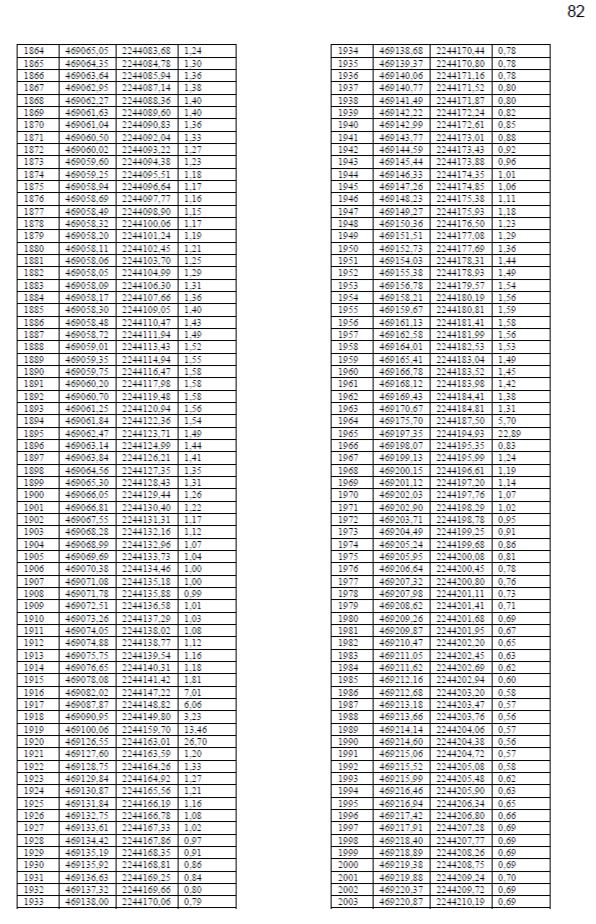 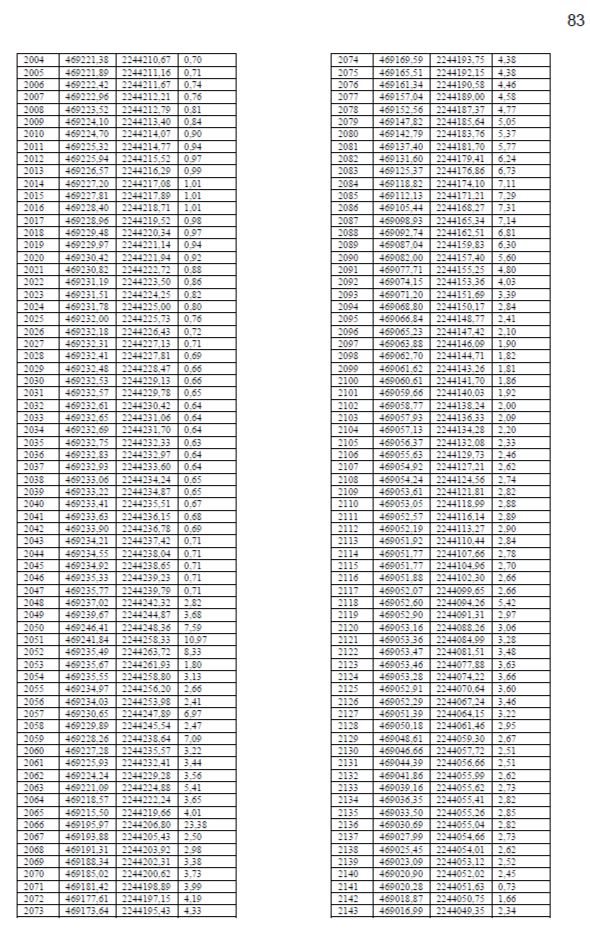 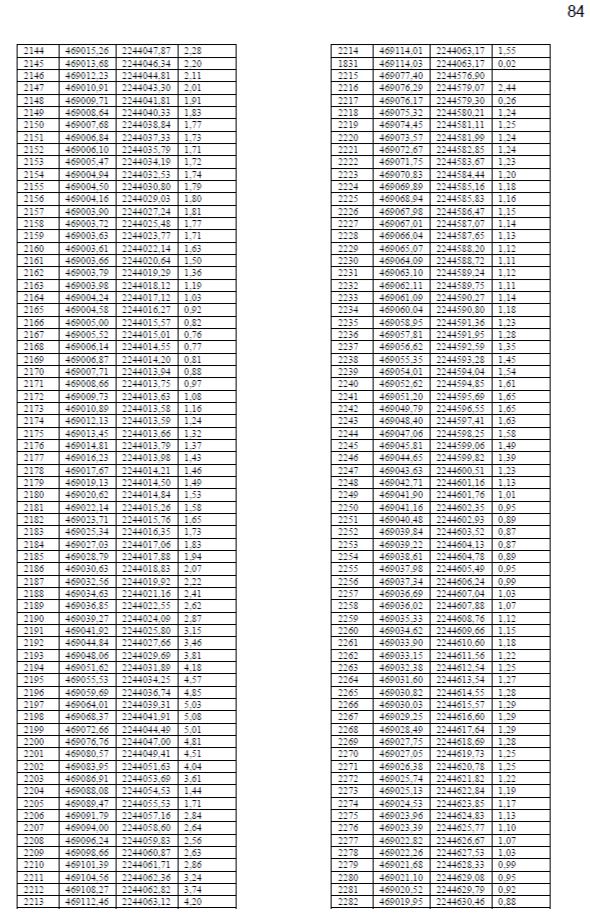 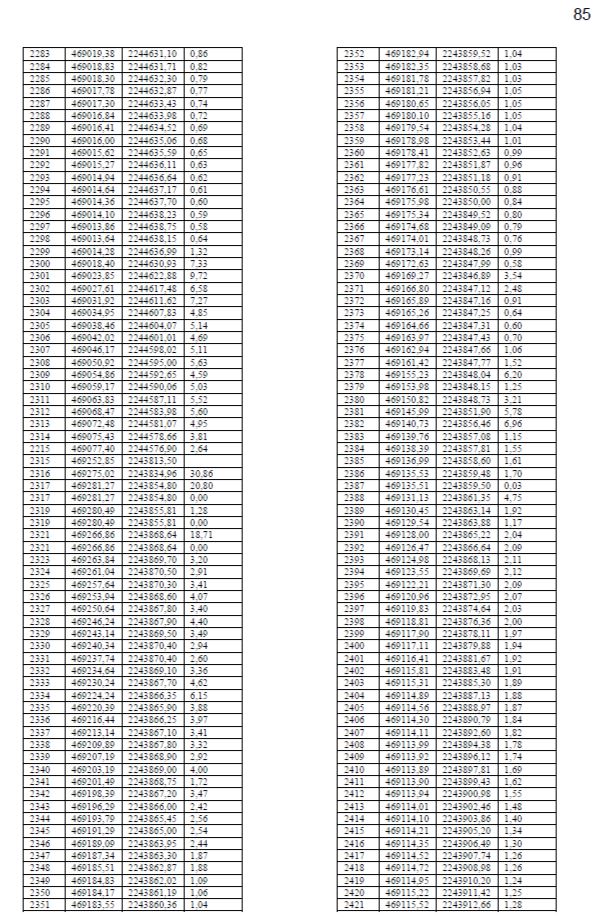 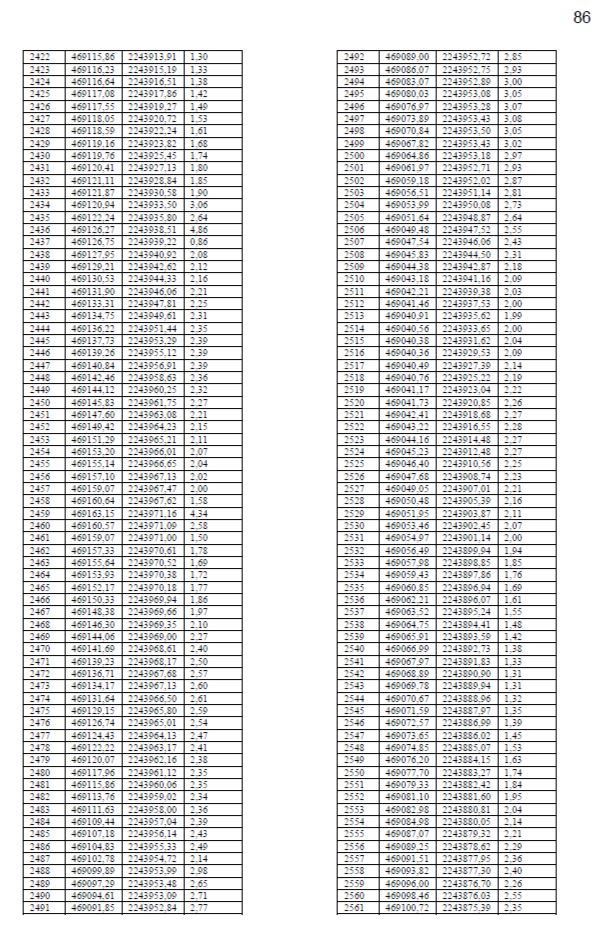 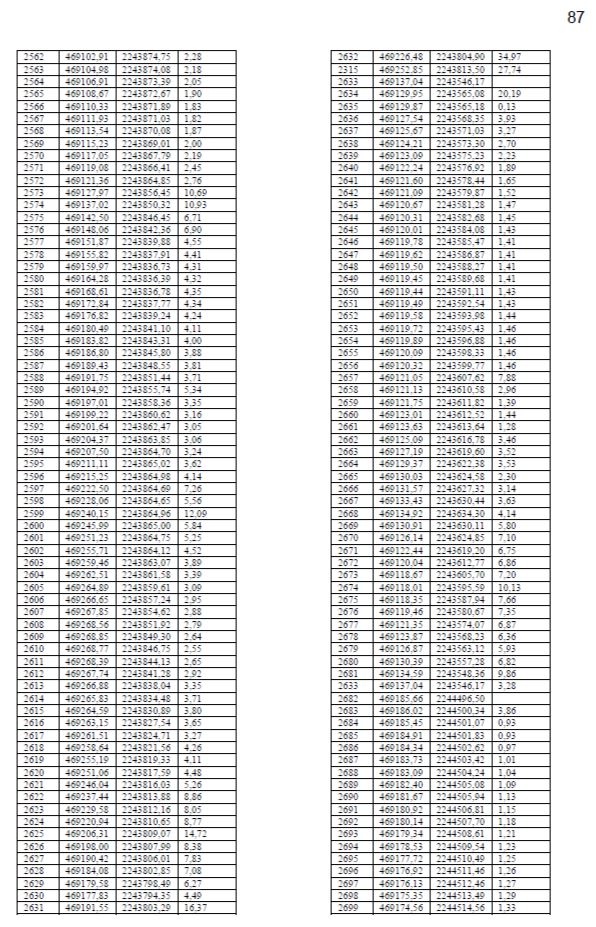 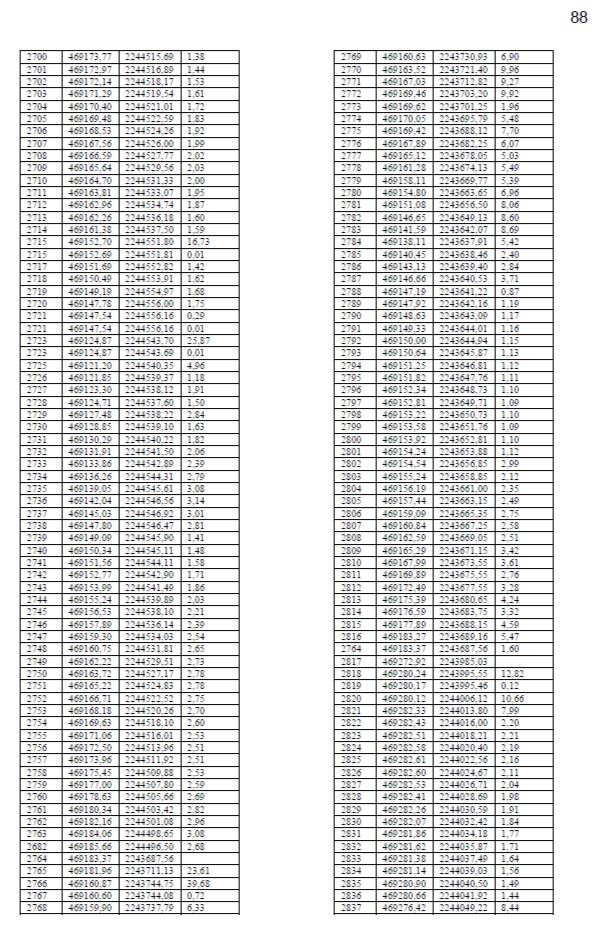 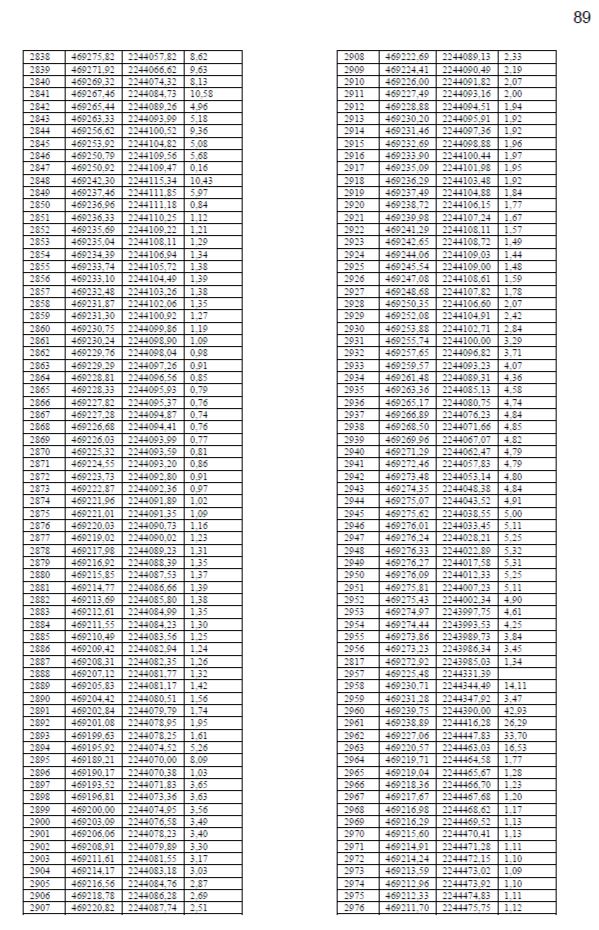 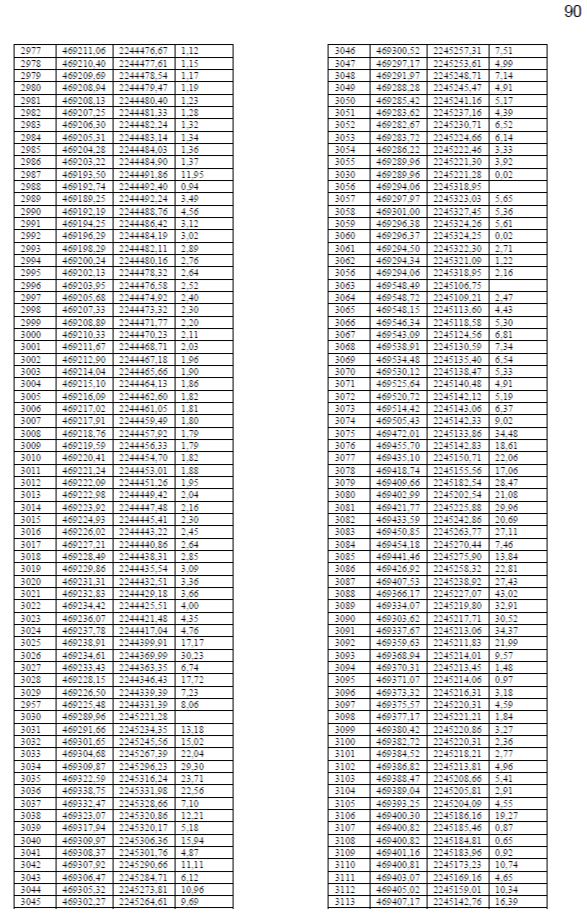 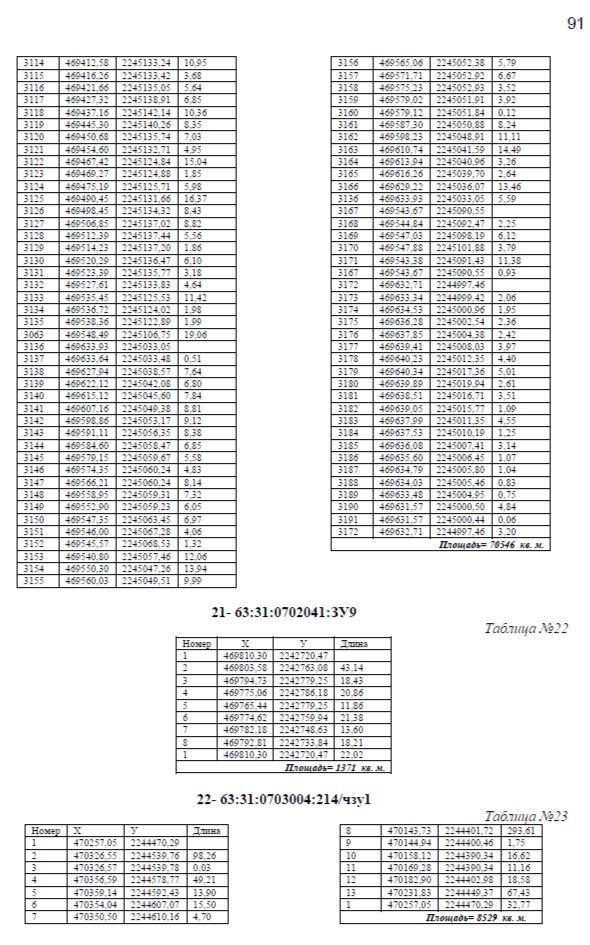 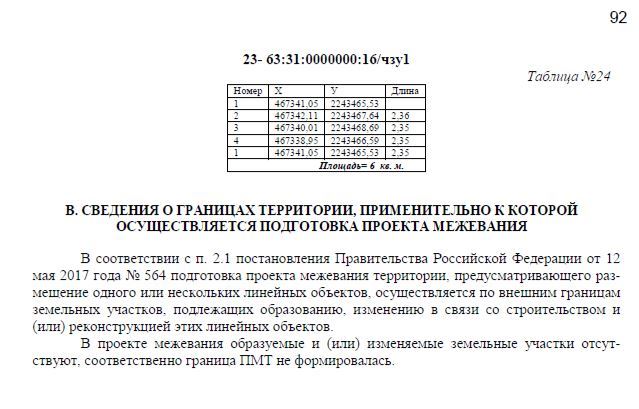 Глава муниципального района Сергиевский___________________________________       м.п.Руководитель_________________________       м.п.N п/пПоказателиДатаСумма, руб.Реквизиты платежных документов, с указанием получателя субсидии1. 2.Получено средствИспользовано средств№ п/пНаименование мероприятияГоды реализацииГоды реализацииГоды реализации№ п/пНаименование мероприятия2022 г.2023 г.2024 г.1Функционирование высшего должностного лица муниципального образования694,79217765,74812424,142772Функционирование местных администраций591,61054701,79071456,052763Информационное обеспечение населения сельского поселения171,00000171,000000,004Переданные полномочия для решения вопросов местного значения233,61152242,096460,00За счет средств местного бюджета1691,014231880,63529880,195535Первичный воинский учет (федеральный бюджет)100,69000115,07000120,25000За счет средств федерального бюджета100,69000115,07000120,250006Функционирование местных администраций0,000,000,00За счет внебюджетных средств0,000,000,00ВСЕГО:1791,704231995,705291000,44553Наименование бюджетаНаименование мероприятийЗатраты на реализацию мероприятий, рублейЗатраты на реализацию мероприятий, рублейЗатраты на реализацию мероприятий, рублейНаименование бюджетаНаименование мероприятий2022 год2023 год2024 годМестный бюджетЭлектроэнергия и ТО уличного освещения387,70814421,31387380,33510Местный бюджетТрудоустройство безработных, несовершеннолетних123,00000103,00,00Местный бюджетУлучшение санитарно-эпидемиологического состояния территории16,6286134,289200,00Местный бюджетПрочие мероприятия161,80000108,00,00Местный бюджетИТОГО689,13675666,60307380,33510Внебюджетные средства бюджетПрочие мероприятия0,000,000,0Внебюджетные средства бюджетИТОГО0,000,000,00ВСЕГОВСЕГО689,13675666,60307380,33510№ п/пНаименование мероприятияГоды реализацииГоды реализацииГоды реализации№ п/пНаименование мероприятия2022 г.2023 г.2024 г.1Функционирование высшего должностного лица муниципального образования679,71464815,35502510,062002Функционирование местных администраций1030,561301035,22761655,123463Информационное обеспечение населения сельского поселения194,00000194,000000,004Переданные полномочия для решения вопросов местного значения241,14226255,468560,00За счет средств местного бюджета2145,418202300,051191165,185465Первичный воинский учет (федеральный бюджет)100,69000115,07000120,25000За счет средств федерального бюджета100,69000115,07000120,250006Функционирование местных администраций0,000,000,00За счет внебюджетных средств0,000,000,00ВСЕГО:2246,108202415,121191285,43546Наименование бюджетаНаименование мероприятийЗатраты на реализацию мероприятий, рублейЗатраты на реализацию мероприятий, рублейЗатраты на реализацию мероприятий, рублейНаименование бюджетаНаименование мероприятий2022 год2023 год2024 годМестный бюджетЭлектроэнергия и ТО уличного освещения676,80165785,49356905,79693Местный бюджетТрудоустройство безработных, несовершеннолетних149,03600137,999960,00Местный бюджетУлучшение санитарно-эпидемиологического состояния территории13,9790016,000000,00Местный бюджетПрочие мероприятия188,9520051,997670,00Местный бюджетИТОГО1028,768651043,07119905,79693Внебюджетные средства бюджетПрочие мероприятия0,000,000,00Внебюджетные средства бюджетИТОГО0,000,000,00Областной бюджетСубсидия на проведение работ по уничтожению карантинных сорняков125,948000,000,00Областной бюджетИТОГО125,948000,000,00ВСЕГОВСЕГО1154,716651043,07119905,79693№ п/пНаименование мероприятияПланируемый объем финансирования, тыс. рублейПланируемый объем финансирования, тыс. рублейПланируемый объем финансирования, тыс. рублей№ п/пНаименование мероприятия2022202320241Техническое обслуживание сетей и коммуникаций75,02858120,6077071,779452Ремонт и укрепление материально – технической базы учреждений37,0000017,000000,003Прочие мероприятия12,000009,000000,004Содержание имущества, находящегося в безвозмездном пользовании0,00338,3240,00Средства местного бюджета124,02858484,9317071,779451Прочие мероприятия0,000,000,00Внебюджетные средства0,000,000,001Прочие мероприятия0,000,000,00Средства областного бюджета0,000,000,00Всего:124,02858484,9317071,77945№ п/пНаименование мероприятияГоды реализацииГоды реализацииГоды реализации№ п/пНаименование мероприятия2022 г.2023 г.2024 г.1Функционирование высшего должностного лица муниципального образования811,29233884,29166762,131852Функционирование местных администраций1254,606621362,143861033,885143Информационное обеспечение населения сельского поселения198,00000198,000000,004Переданные полномочия для решения вопросов местного значения473,68221422,607130,00За счет средств местного бюджета2540,913532867,042651796,016995Первичный воинский учет (федеральный бюджет)100,69000115,07000120,25000За счет средств федерального бюджета100,69000115,07000120,250006Функционирование местных администраций0,000,000,00За счет внебюджетных средств0,000,000,00ВСЕГО:2838,271162982,112651916,26699Наименование бюджетаНаименование мероприятийЗатраты на реализацию мероприятий, рублейЗатраты на реализацию мероприятий, рублейЗатраты на реализацию мероприятий, рублейНаименование бюджетаНаименование мероприятий2022 год2023 год2024 годМестный бюджетЭлектроэнергия и ТО уличного освещения1035,723551191,428261467,18567Местный бюджетТрудоустройство безработных, несовершеннолетних232,99841233,000000,00Местный бюджетУлучшение санитарно-эпидемиологического состояния территории6,729337,0000,00Местный бюджетПрочие мероприятия126,60000123,540,00Местный бюджетИТОГО1402,051291554,968261467,18567Внебюджетные средства бюджетПрочие мероприятия23,756083,756080,0Внебюджетные средства бюджетИТОГО23,756083,756080,00ВСЕГОВСЕГО1425,807371558,724341467,18567№ п/пНаименование мероприятия2022 год, тыс. рублей2023 год, тыс. рублей2024 год, тыс. рублей1.Переданные полномочия на решение вопросов местного значения88,2305892,870430,002.Постановка на кадастровый учет, уточнение границ земельных участков, оценка прав собственности в границах поселения173,69727130,2000,00Итого по программе:261,92785223,070430,00№п/пНаименование мероприятияОтветственные исполнители (соисполнители)Срок реализацииОбъем финансирования по годам, тыс. рублейОбъем финансирования по годам, тыс. рублейОбъем финансирования по годам, тыс. рублейОбъем финансирования по годам, тыс. рублейИсточники финансирования№п/пНаименование мероприятияОтветственные исполнители (соисполнители)Срок реализации202220232024ВсегоИсточники финансирования1Проведение программных массовых мероприятий, направленных на сохранение и развитие традиций и обрядов национальных культур в селах поселенияАдминистрация сельского поселения Воротнее2022-202430,0000020,00034,8993684,89936Бюджет поселения2Создание условий для организации досуга и обеспечение жителей поселения услугами организаций культуры, в том числе организация содержания домов культуры поселенияАдминистрация сельского поселения Воротнее2022-2024401,31150471,828490,00873,13999Бюджет поселения3Организация библиотечного обслуживания населения, комплектование и обеспечение сохранности библиотечных фондов библиотек поселенийАдминистрация сельского поселения Воротнее2022-202415,4233017,605230,0033,02853Бюджет поселения4Организация и осуществление мероприятий по работе с детьми и молодежью в поселенииАдминистрация сельского поселения Воротнее2022-202425,2660326,594710,0051,86074Бюджет поселенияИТОГО482,00083536,0284334,899361042,92862Наименование бюджетаНаименование мероприятийЗатраты на реализацию мероприятий, рублейЗатраты на реализацию мероприятий, рублейЗатраты на реализацию мероприятий, рублейНаименование бюджетаНаименование мероприятий2022 год2023 год2024 годМестный бюджетЭлектроэнергия и ТО уличного освещения1834,267232130,65788964,69806Местный бюджетТрудоустройство безработных, несовершеннолетних185,02635185,0000,00Местный бюджетУлучшение санитарно-эпидемиологического состояния территории45,5592445,561700,00Местный бюджетПрочие мероприятия117,45625244,1600,00Местный бюджетИТОГО2182,309072605,37958964,69806Внебюджетные средства бюджетПрочие мероприятия0,000,000,0Внебюджетные средства бюджетИТОГО0,000,000,00ВСЕГОВСЕГО2182,309072605,37958964,69806№ п/пНаименование мероприятияГоды реализацииГоды реализацииГоды реализации№ п/пНаименование мероприятия2022 г.2023 г.2024 г.1Функционирование высшего должностного лица муниципального образования790,95066937,31728789,820082Функционирование местных администраций1073,618941390,55943961,240843Информационное обеспечение населения сельского поселения195,00000179,000000,004Переданные полномочия для решения вопросов местного значения381,12987397,299230,00За счет средств местного бюджета2440,699472904,175941751,060825Первичный воинский учет (федеральный бюджет)100,69000115,07000120,25000За счет средств федерального бюджета100,69000115,07000120,250006Функционирование местных администраций8,906639,985129,19298За счет внебюджетных средств8,906639,985129,19298ВСЕГО:2550,296103029,231061880,50380Наименование бюджетаНаименование мероприятийЗатраты на реализацию мероприятий, рублейЗатраты на реализацию мероприятий, рублейЗатраты на реализацию мероприятий, рублейНаименование бюджетаНаименование мероприятий2022 год2023 год2024 годМестный бюджетЭлектроэнергия и ТО уличного освещения934,950981082,78248707,14123Местный бюджетТрудоустройство безработных, несовершеннолетних194,92987196,000000,00Местный бюджетУлучшение санитарно-эпидемиологического состояния территории0,0010,000000,00Местный бюджетПрочие мероприятия115,00000138,040000,00Местный бюджетИТОГО1244,880851426,82248707,14123Внебюджетные средства бюджетПрочие мероприятия40,0000040,000000,0Внебюджетные средства бюджетИТОГО40,00040,000000,00ВСЕГОВСЕГО1284,880851466,82248707,14123№ п/пНаименование мероприятияПланируемый объем финансирования, тыс. рублейПланируемый объем финансирования, тыс. рублейПланируемый объем финансирования, тыс. рублей№ п/пНаименование мероприятия2022202320241Техническое обслуживание сетей и коммуникаций180,68161175,7154310,952592Ремонт и укрепление материально – технической базы учреждений10,00000107,091320,003Прочие мероприятия51,9066323,900000,00Средства местного бюджета242,58824306,7067510,952591Прочие мероприятия0,000,000,00Внебюджетные средства0,000,000,001Прочие мероприятия0,000,000,00Средства областного бюджета0,000,000,00Всего:242,58824    306,7067510,95259Наименование мероприятийСельское поселение ЗахаркиноСельское поселение ЗахаркиноСельское поселение ЗахаркиноНаименование мероприятийЗатраты на 2022 год, тыс.рублейЗатраты на 2023 год, тыс.рублейЗатраты на 2024 год, тыс.рублейМероприятия в области гражданской обороны, предупреждения и ликвидации чрезвычайных ситуаций природного и техногенного характера0,0065,000000,00Создание муниципальной пожарной охраны в сельском поселении270,51912252,68400289,00000Прочие мероприятия0,0030,240000,00ИТОГО270,51912347,924289,00000№ п/пНаименование мероприятияГоды реализацииГоды реализацииГоды реализации№ п/пНаименование мероприятия2022 г.2023 г.2024 г.1Функционирование высшего должностного лица муниципального образования760,27361891,86826347,498652Функционирование местных администраций1031,938821147,38767518,653623Информационное обеспечение населения сельского поселения176,00000160,000000,004Переданные полномочия для решения вопросов местного значения400,49365415,776550,00За счет средств местного бюджета2368,706082605,90908866,152275Первичный воинский учет (федеральный бюджет)100,69000115,07000120,25000За счет средств федерального бюджета100,69000115,07000120,250006Функционирование местных администраций0,000,000,00За счет внебюджетных средств0,000,000,00ВСЕГО:2469,396082730,10248986,40227Наименование бюджетаНаименование мероприятийЗатраты на реализацию мероприятий, рублейЗатраты на реализацию мероприятий, рублейЗатраты на реализацию мероприятий, рублейНаименование бюджетаНаименование мероприятий2022 год2023 год2024 годМестный бюджетЭлектроэнергия и ТО уличного освещения781,26605904,12313681,36361Местный бюджетТрудоустройство безработных, несовершеннолетних140,72328141,000000,00Местный бюджетУлучшение санитарно-эпидемиологического состояния территории10,0000037,395150,00Местный бюджетПрочие мероприятия155,17591100,310,00Местный бюджетМероприятия по проведению работ по уничтожению карантинных сорняков на территории поселения10,952000,000,00Местный бюджетИТОГО1098,117241225,66828681,36361Внебюджетные средства бюджетПрочие мероприятия125,948000,000,0Внебюджетные средства бюджетИТОГО125,948000,000,00ВСЕГОВСЕГО1224,065241225,66828681,36361Объемы финансированияОбъем финансирования2022г.2023г.2024г.всегоОбъемы финансированияМестный бюджет района, тыс. руб.60,00000427,209880,00487,20988Объемы финансированияВсего по годам, тыс. руб.60,00000427,209880,00487,20988№ п/пНаименование мероприятияПланируемый объем финансирования, тыс.рублейПланируемый объем финансирования, тыс.рублейПланируемый объем финансирования, тыс.рублейИсполнитель мероприятия№ п/пНаименование мероприятия2022202320241Организация и проведение спортивных и спортивно-массовых мероприятий и участие в них60,00000427,209880,00 Администрация сельского поселения Кармало-АделяковоВсего:60,00000427,209880,00№ п/пНаименование мероприятияГоды реализацииГоды реализацииГоды реализации№ п/пНаименование мероприятия2022 г.2023 г.2024 г.1Функционирование высшего должностного лица муниципального образования764,75852835,69102720,299532Функционирование местных администраций1339,414371492,372471182,406443Информационное обеспечение населения сельского поселения198,00000198,000000,004Переданные полномочия для решения вопросов местного значения553,02474589,224690,00За счет средств местного бюджета2855,197633115,288181902,705975Первичный воинский учет (федеральный бюджет)100,69000115,07000120,25000За счет средств федерального бюджета100,69000115,07000120,250006Функционирование местных администраций0,000,000,00За счет внебюджетных средств0,000,000,00ВСЕГО:2955,887633230,358182022,95597Наименование бюджетаНаименование мероприятийЗатраты на реализацию мероприятий, рублейЗатраты на реализацию мероприятий, рублейЗатраты на реализацию мероприятий, рублейНаименование бюджетаНаименование мероприятий2022 год2023 год2024 годМестный бюджетЭлектроэнергия и ТО уличного освещения505,19101581,89166542,19101Местный бюджетТрудоустройство безработных, несовершеннолетних81,90109102,719120,00Местный бюджетУлучшение санитарно-эпидемиологического состояния территории9,983169,800000,00Местный бюджетПрочие мероприятия100,00000138,063370,00Местный бюджетИТОГО697,07526832,47415541,87025Внебюджетные средства бюджетПрочие мероприятия0,000,000,0Внебюджетные средства бюджетИТОГО0,000,000,00ВСЕГОВСЕГО697,07526832,47415541,87025№ п/пНаименование мероприятияПланируемый объем финансирования, тыс. рублейПланируемый объем финансирования, тыс. рублейПланируемый объем финансирования, тыс. рублей№ п/пНаименование мероприятия2022202320241Техническое обслуживание сетей и коммуникаций74,7896776,711795,498122Ремонт и укрепление материально – технической базы учреждений20,0900020,00000,003Прочие мероприятия10,000009,000000,004Средства местного бюджета на поддержку отрасли культуры – развитие сети учреждений культурно – досугового типа0,00995,744180,00Средства местного бюджета104,879671101,455975498,121Прочие мероприятия0,000,000,00Внебюджетные средства0,000,000,001Средства областного бюджета на поддержку отрасли культуры – развитие сети учреждений культурно – досугового типа0,0018919,100000,00Средства областного бюджета0,0018919,100000,00Всего:104,8796720020,555975,49812Объемы финансированияОбъем финансирования2022г.2023г.2024г.всегоОбъемы финансированияМестный бюджет района, тыс. руб.1903,23909923,983631100,000003927,22272Объемы финансированияВсего по годам, тыс. руб.1903,23909923,983631100,000003927,22272№ п/пНаименование мероприятияПланируемый объем финансирования, тыс.рублейПланируемый объем финансирования, тыс.рублейПланируемый объем финансирования, тыс.рублейИсполнитель мероприятия№ п/пНаименование мероприятия2022202320241Организация и проведение спортивных и спортивно-массовых мероприятий и участие в них1903,23909923,983631100,00000Администрация сельского поселения КалиновкаВсего:1903,23909923,983631100,00000№ п/пНаименование мероприятияГоды реализацииГоды реализацииГоды реализации№ п/пНаименование мероприятия2022 г.2023 г.2024 г.1Функционирование высшего должностного лица муниципального образования729,57256773,48092618,422112Функционирование местных администраций1611,229761773,60211805,109513Информационное обеспечение населения сельского поселения189,00000189,000000,004Переданные полномочия для решения вопросов местного значения358,77593375,792870,00За счет средств местного бюджета2888,578253111,875901423,531625Первичный воинский учет (федеральный бюджет)100,69000115,07000120,25000За счет средств федерального бюджета100,69000115,07000120,250006Функционирование местных администраций0,000,000,00За счет внебюджетных средств0,000,000,00ВСЕГО:2989,268253226,945901543,78162Наименование бюджетаНаименование мероприятийЗатраты на реализацию мероприятий, рублейЗатраты на реализацию мероприятий, рублейЗатраты на реализацию мероприятий, рублейНаименование бюджетаНаименование мероприятий2022 год2023 год2024 годМестный бюджетЭлектроэнергия и ТО уличного освещения606,77915704,50473720,83783Местный бюджетТрудоустройство безработных, несовершеннолетних239,93260174,0000,00Местный бюджетУлучшение санитарно-эпидемиологического состояния территории16,5611018,500000,00Местный бюджетПрочие мероприятия161,7661495,0000,00Местный бюджетИТОГО1025,038991076,10473720,83783Внебюджетные средства бюджетПрочие мероприятия40,000000,000,0Внебюджетные средства бюджетИТОГО40,000000,000,00ВСЕГОВСЕГО1065,038991076,10473720,83783№ п/пНаименование мероприятияГоды реализацииГоды реализацииГоды реализации№ п/пНаименование мероприятия2022 г.2023 г.2024 г.1Функционирование высшего должностного лица муниципального образования885,04187980,73856554,110372Функционирование местных администраций1355,686311508,15825388,946363Информационное обеспечение населения сельского поселения171,00000171,000000,004Переданные полномочия для решения вопросов местного значения356,52856294,952800,00За счет средств местного бюджета2768,256742954,84961943,056735Первичный воинский учет (федеральный бюджет)100,69000115,07000120,25000За счет средств федерального бюджета100,69000115,07000120,250006Функционирование местных администраций0,000,000,00За счет внебюджетных средств0,000,000,00ВСЕГО:2868,946743069,919611063,30673Наименование бюджетаНаименование мероприятийЗатраты на реализацию мероприятий, рублейЗатраты на реализацию мероприятий, рублейЗатраты на реализацию мероприятий, рублейНаименование бюджетаНаименование мероприятий2022 год2023 год2024 годМестный бюджетЭлектроэнергия и ТО уличного освещения836,05281960,42286693,64961Местный бюджетТрудоустройство безработных, несовершеннолетних200,00000200,0000,00Местный бюджетУлучшение санитарно-эпидемиологического состояния территории59,0000068,000000,00Местный бюджетПрочие мероприятия106,83964137,6820,00Местный бюджетИТОГО1201,892451366,10486693,64961Внебюджетные средства бюджетПрочие мероприятия0,000,000,0Внебюджетные средства бюджетИТОГО0,000,000,00ВСЕГОВСЕГО1201,892451457,56486693,64961Наименование мероприятийСельское поселение КрасносельскоеСельское поселение КрасносельскоеСельское поселение КрасносельскоеНаименование мероприятийЗатраты на 2022 год, тыс.рублейЗатраты на 2023 год, тыс.рублейЗатраты на 2024 год, тыс.рублейМероприятия в области гражданской обороны, предупреждения и ликвидации чрезвычайных ситуаций природного и техногенного характера0,005,0000020,00000Создание муниципальной пожарной охраны в сельском поселении248,23000315,7500,00Строительство водопровода к зданию гаража266,332000,000,00ИТОГО534,56200320,7500020,00000№ п/пНаименование мероприятияГоды реализацииГоды реализацииГоды реализации№ п/пНаименование мероприятия2022 г.2023 г.2024 г.1Функционирование высшего должностного лица муниципального образования755,62623899,570141067,442942Функционирование местных администраций1384,450221644,41982930,336593Информационное обеспечение населения сельского поселения214,00000198,000000,004Переданные полномочия для решения вопросов местного значения380,25244399,700200,00За счет средств местного бюджета2734,328893141,690161997,779535Первичный воинский учет (федеральный бюджет)100,69000115,07000120,25000За счет средств федерального бюджета100,69000115,07000120,250006Функционирование местных администраций0,000,000,00За счет внебюджетных средств0,000,000,00ВСЕГО:2835,018893256,760162118,02953Наименование бюджетаНаименование мероприятийЗатраты на реализацию мероприятий, рублейЗатраты на реализацию мероприятий, рублейЗатраты на реализацию мероприятий, рублейНаименование бюджетаНаименование мероприятий2022 год2023 год2024 годМестный бюджетЭлектроэнергия и ТО уличного освещения1428,807111637,514621135,83226Местный бюджетТрудоустройство безработных, несовершеннолетних346,13429282,2000,00Местный бюджетУлучшение санитарно-эпидемиологического состояния территории59,6977930,7060,00Местный бюджетПрочие мероприятия350,26654540,853600,00Местный бюджетМероприятия по проведению работ по уничтожению карантинных сорняков на территории сельских поселений14,048800,000,00Местный бюджетИТОГО2198,954532491,274221135,83226Областной бюджетМероприятия по проведению работ по уничтожению карантинных сорняков на территории сельских поселений161,561200,000,00Областной бюджетИТОГО161,561200,000,00Внебюджетные средства бюджетПрочие мероприятия60,000000,000,0Внебюджетные средства бюджетИТОГО60,000000,000,00ВСЕГОВСЕГО2420,515732491,274221135,83226Наименование мероприятийСельское поселение КутузовскийСельское поселение КутузовскийСельское поселение КутузовскийНаименование мероприятийЗатраты на 2022 год, тыс.рублейЗатраты на 2023 год, тыс.рублейЗатраты на 2024 год, тыс.рублейМероприятия в области гражданской обороны, предупреждения и ликвидации чрезвычайных ситуаций природного и техногенного характера0,000,000,00Создание муниципальной пожарной охраны в сельском поселении368,87800675,38700168,76000Прочие мероприятия0,000,000,00ИТОГО368,87800675,38700168,76000 № п/пНаименование мероприятия2022 год, тыс. рублей2023 год, тыс. рублей2024 год, тыс. рублей1.Переданные полномочия на решение вопросов местного значения84,5280487,175940,002.Постановка на кадастровый учет, уточнение границ земельных участков, оценка прав собственности в границах поселения84,45800125,0000,00Итого по программе:168,98604212,175940,00№ п/пНаименование мероприятияГоды реализацииГоды реализацииГоды реализации№ п/пНаименование мероприятия2022 г.2023 г.2024 г.1Функционирование высшего должностного лица муниципального образования729,71464798,83042391,602182Функционирование местных администраций827,45170997,97476392,990283Информационное обеспечение населения сельского поселения166,30000150,300000,004Переданные полномочия для решения вопросов местного значения219,32807227,471210,00За счет средств местного бюджета1942,794412174,57639784,592465Первичный воинский учет (федеральный бюджет)100,69000115,07000120,25000За счет средств федерального бюджета100,69000115,07000120,250006Функционирование местных администраций27,3334823,852020,00За счет внебюджетных средств27,333480,000,00ВСЕГО:2070,813052313,49841904,84246Наименование бюджетаНаименование мероприятийЗатраты на реализацию мероприятий, рублейЗатраты на реализацию мероприятий, рублейЗатраты на реализацию мероприятий, рублейНаименование бюджетаНаименование мероприятий2022 год2023 год2024 годМестный бюджетЭлектроэнергия и ТО уличного освещения474,42287696,57647605,89788Местный бюджетТрудоустройство безработных, несовершеннолетних113,50800181,303100,00Местный бюджетУлучшение санитарно-эпидемиологического состояния территории5,0000078,000000,00Местный бюджетМероприятия по проведению работ по уничтожению карантинных сорняков на территории сельских поселений12,047420,000,00Местный бюджетПрочие мероприятия116,11798116,714900,00Местный бюджетИТОГО721,096271072,59441605,89788Областной бюджетМероприятия по проведению работ по уничтожению карантинных сорняков на территории сельских поселений138,542800,000,00Областной бюджетИТОГО138,542800,000,00Внебюджетные средства бюджетПрочие мероприятия144,07462120,000000,0Внебюджетные средства бюджетИТОГО144,07462120,000000,00ВСЕГОВСЕГО1003,713691192,59441605,89788№ п/пНаименование мероприятияГоды реализацииГоды реализацииГоды реализации№ п/пНаименование мероприятия2022 г.2023 г.2024 г.1Функционирование высшего должностного лица муниципального образования1046,774311164,13792805,659782Функционирование местных администраций1426,224361520,831770,174613Информационное обеспечение населения сельского поселения370,10300354,102820,004Переданные полномочия для решения вопросов местного значения589,68229610,437370,00За счет средств местного бюджета3432,783963649,509111575,834395Первичный воинский учет (федеральный бюджет)100,69000115,07000120,25000За счет средств федерального бюджета100,69000115,07000120,250006Функционирование местных администраций0,000,000,00За счет внебюджетных средств0,000,000,00ВСЕГО:3533,473963764,579111696,08439Наименование бюджетаНаименование мероприятийЗатраты на реализацию мероприятий, рублейЗатраты на реализацию мероприятий, рублейЗатраты на реализацию мероприятий, рублейНаименование бюджетаНаименование мероприятий2022 год2023 год2024 годМестный бюджетЭлектроэнергия и ТО уличного освещения2362,972603359,875701168,09659Местный бюджетТрудоустройство безработных, несовершеннолетних448,09054374,1150,00Местный бюджетУлучшение санитарно-эпидемиологического состояния территории0,0092,736930,00Местный бюджетПрочие мероприятия253,82706340,29715771,15823Местный бюджетИТОГО3553,542204167,024781939,25482Внебюджетные средства бюджетПрочие мероприятия0,000,000,0Внебюджетные средства бюджетИТОГО0,000,000,00ВСЕГОВСЕГО3064,890204167,024781939,25482№ п/пНаименование мероприятия2022 год, тыс. рублей2023 год, тыс. рублей2024 год, тыс. рублей1.Переданные полномочия на решение вопросов местного значения128,32822133,150580,002.Постановка на кадастровый учет, уточнение границ земельных участков, оценка прав собственности в границах поселения236,37500370,000000,00Итого по программе:364,70322503,150580,00Наименование бюджетаНаименование мероприятийЗатраты на реализацию мероприятий, рублейЗатраты на реализацию мероприятий, рублейЗатраты на реализацию мероприятий, рублейНаименование бюджетаНаименование мероприятий2022 год2023 год2024 годМестный бюджетЭлектроэнергия и ТО уличного освещения10157,9721014085,9640730137,99175Местный бюджетТрудоустройство безработных, несовершеннолетних622,52090617,0000,00Местный бюджетУлучшение санитарно-эпидемиологического состояния территории415,68279293,253740,00Местный бюджетПрочие мероприятия3890,728833871,952512109,20712Местный бюджетИТОГО15218,8178218868,1703232247,19887Внебюджетные средства бюджетПрочие мероприятия209,8878620,670670,0Внебюджетные средства бюджетИТОГО209,8878620,670670,00ВСЕГОВСЕГО15428,7056818888,8409932247,19887№ п/пНаименование мероприятия2022 год, тыс. рублей2023 год, тыс. рублей2024 год, тыс. рублей1.Переданные полномочия на решение вопросов местного значения721,60007758,707050,002.Постановка на кадастровый учет, уточнение границ земельных участков, оценка прав собственности в границах поселения279,95000382,0440,00Итого по программе:1001,550071140,751050,00Наименование населенного пункта, адрес МКД**Всего*, рублейВсего*, рублейВсего*, рублейВсего*, рублей2023 год*2023 год*2023 год*2023 год*2024 год*2024 год*2024 год*2024 год*Наименование населенного пункта, адрес МКД**Итогоместный бюджет*областной бюджет*федеральный бюджет*Итогоместный бюджет*областной бюджет*федеральный бюджет*Итогоместный бюджет*областной бюджет*федеральный бюджет*ВСЕГО:6051719,02302 585,95804 878,634 944 254,446051719,02302 585,95804 878,634 944 254,440,000,000,000,00Сергиевский район, с. Сергиевск, ул. Заводская, д. 1156 653,417 832,6720 834,90127 985,84156 653,417 832,6720 834,90127 985,840,000,000,000,00Сергиевский район, с. Сергиевск, ул. Заводская, д. 2156 653,417 832,6720 834,90127 985,84156 653,417 832,6720 834,90127 985,840,000,000,000,00Сергиевский район, с. Сергиевск, ул. Заводская, д. 3186 812,779 340,6424 846,10152 626,03186 812,779 340,6424 846,10152 626,030,000,000,000,00Сергиевский район, с. Сергиевск, ул. Заводская, д. 4186 812,779 340,6424 846,10152 626,03186 812,779 340,6424 846,10152 626,030,000,000,000,00Сергиевский район, с. Сергиевск, ул. Заводская, д. 581 132,534 056,6310 790,6366 285,2781 132,534 056,6310 790,6366 285,270,000,000,000,00Сергиевский район, с. Сергиевск, ул. Ленина, д. 114178 389,368 919,4723 725,78145 744,11178 389,368 919,4723 725,78145 744,110,000,000,000,00Сергиевский район, с. Сергиевск, ул. Ленина, д. 116178 389,368 919,4723 725,78145 744,11178 389,368 919,4723 725,78145 744,110,000,000,000,00Сергиевский район, с. Сергиевск, ул. Ленина, д. 12089 196,144 459,8111 863,0972 873,2489 196,144 459,8111 863,0972 873,240,000,000,000,00Сергиевский район, с. Сергиевск, ул. Ленина, д. 122178 389,368 919,4723 725,78145 744,11178 389,368 919,4723 725,78145 744,110,000,000,000,00Сергиевский район, с. Сергиевск, ул. Ленина, д. 124178 389,368 919,4723 725,78145 744,11178 389,368 919,4723 725,78145 744,110,000,000,000,00Сергиевский район, с. Сергиевск, ул. Ленина, д. 96178 389,368 919,4723 725,78145 744,11178 389,368 919,4723 725,78145 744,110,000,000,000,00Сергиевский район, с. Сергиевск, ул. Ленина, д. 98178 389,368 919,4723 725,78145 744,11178 389,368 919,4723 725,78145 744,110,000,000,000,00Сергиевский район, с. Сергиевск, ул. Лермонтова, д. 2А3 622 842,02181 142,10481 837,992 959 861,933 622 842,02181 142,10481 837,992 959 861,930,000,000,000,00Сергиевский район, с. Сергиевск, ул. Лесная, д. 13 622 842,02181 142,10481 837,992 959 861,933 622 842,02181 142,10481 837,992 959 861,930,000,000,000,00Сергиевский район, с. Сергиевск, ул. Советская, д. 59156 056,287 802,8120 755,49127 497,98156 056,287 802,8120 755,49127 497,980,000,000,000,00Сергиевский район, с. Сергиевск, ул. Советская, д. 63156 056,287 802,8120 755,49127 497,98156 056,287 802,8120 755,49127 497,980,000,000,000,00Сергиевский район, с. Сергиевск, ул. Советская, д. 671223857,7961 192,88162 773,09999 891,821223857,7961 192,88162 773,09999 891,820,000,000,000,00Сергиевский район, с. Сергиевск, ул. Ленина, д. 102** 0,000,000,000,000,000,000,000,000,000,000,000,00Сергиевский район, с. Сергиевск, ул. Ленина, д. 106** 0,000,000,000,000,000,000,000,000,000,000,000,00Сергиевский район, с. Сергиевск, ул. Ленина, д. 108** 0,000,000,000,000,000,000,000,000,000,000,000,00Сергиевский район, с. Сергиевск, ул. Ленина, д. 112** 0,000,000,000,000,000,000,000,000,000,000,000,00Сергиевский район, с. Сергиевск, ул. Ленина, д. 12** 0,000,000,000,000,000,000,000,000,000,000,000,00Сергиевский район, с. Сергиевск, ул. Ленина, д. 128** 0,000,000,000,000,000,000,000,000,000,000,000,00Сергиевский район, с. Сергиевск, ул. Ленина, д. 81** 0,000,000,000,000,000,000,000,000,000,000,000,00Сергиевский район, с. Сергиевск, ул. М. Горького, д. 5** 0,000,000,000,000,000,000,000,000,000,000,000,00Сергиевский район, с. Сергиевск, ул. Н. Краснова, д. 92** 0,000,000,000,000,000,000,000,000,000,000,000,00Сергиевский район, с. Сергиевск, ул. Н. Краснова, д. 92 А** 0,000,000,000,000,000,000,000,000,000,000,000,00Сергиевский район, с. Сергиевск, ул. Н. Краснова, д. 94** 0,000,000,000,000,000,000,000,000,000,000,000,00Сергиевский район, с. Сергиевск, ул. Советская, д. 39** 0,000,000,000,000,000,000,000,000,000,000,000,00Сергиевский район, с. Сергиевск, ул. Советская, д. 68** 0,000,000,000,000,000,000,000,000,000,000,000,00Сергиевский район, с. Сергиевск, ул. Строителей, д. 1** 0,000,000,000,000,000,000,000,000,000,000,000,00Сергиевский район, с. Сергиевск, ул. Строителей, д. 5** 0,000,000,000,000,000,000,000,000,000,000,000,00Сергиевский район, с. Сергиевск, ул. Строителей, д. 9** 0,000,000,000,000,000,000,000,000,000,000,000,00Перечень общественных территорийВсего*, рублейВсего*, рублейВсего*, рублейВсего*, рублейВсего*, рублей2023 год*2023 год*2023 год*2023 год*2024 год*2024 год*2024 год*Перечень общественных территорийИтогоместный бюджет*областной бюджет*федеральный бюджет*внебюджетные источники*Итогоместный бюджет*областной бюджет*федеральный бюджет*Итогоместный бюджет*областной бюджет*ВСЕГО**, в т.ч:2 694 618,43134 730,93358 384,252 201 503,250,002 694 618,43134 730,93358 384,252 201 503,250,000,000,00с.Сергиевск, зона отдыха "Островок влюблённых" (1 этап) **2 694 618,43134 730,93358 384,252 201 503,250,002 694 618,43134 730,93358 384,252 201 503,250,000,000,00с.Сергиевск, зона отдыха "Островок влюблённых" (2 этап) **0,000,00,00,00,00,000,00,00,00,00,00,0с.Сергиевск, сквер по ул.Ленина**0,000,00,00,00,00,000,00,00,00,00,00,0с.Сергиевск, пешеходная зона по ул.Ленина**0,000,00,00,00,00,000,00,00,00,00,00,0Наименование мероприятийВСЕГОВСЕГОВСЕГОВСЕГОВСЕГО20232023202320232024 год2024 год2024 год2024 год2024 годНаименование мероприятийИтогоместный бюджет*областной бюджет*федеральный бюджет*внебюджетные источники*Итогоместный бюджетобластной бюджетфедеральный бюджетИтогоместный бюджет*областной бюджет*федеральный бюджет*внебюджетные источники*Благоустройство дворовых территории6 051 719,02302 585,95804 878,634 944 254,440,006 051 719,02302 585,95804 878,634 944 254,440,000,000,000,000,00Благоустройство общественных территорий2 694 618,43134 730,93358 384,252 201 503,250,002 694 618,43134 730,93358 384,252 201 503,250,000,000,000,000,00Проект межевание0,000,000,000,000,000,000,000,000,000,000,000,000,000,00Проверка достоверности определения сметной стоимости объектов благоустройства0,000,000,000,000,000,000,000,000,000,000,000,000,000,00ИТОГО8 746 337,45437 316,881 163 262,887 145 757,690,008 746 337,45437 316,881 163 262,887 145 757,690,000,000,000,000,00№п/пНаименование проектовЕдин.измер.ВсегоВ том числе по годам реализации ПрограммыВ том числе по годам реализации ПрограммыВ том числе по годам реализации ПрограммыВ том числе по годам реализации ПрограммыВ том числе по годам реализации ПрограммыВ том числе по годам реализации Программы№п/пНаименование проектовЕдин.измер.Всего2020202120222023202420251количество площадок, расположенных на сельских территориях, обустроенных инженерной инфраструктурой и благоустроенных под компактную жилищную застройкушт44000002протяженность введенных в действие локальных газопроводовкм.00000003протяженность введенных в действие локальных водопроводов;км00000004количество реализованных проектов комплексного развития сельских территорий;шт00000005количество реализованных общественно значимых проектов по благоустройству сельских территорийшт101117006Количество семей, проживающих на сельских территориях, улучшивших жилищные условияед.20011007Объем ввода (приобретения) жилья, предоставляемого гражданам, проживающим на сельских территориях, по договорам найма жилого помещениякв.м.16200729000№ п/пНаименование учреждения и объектаФинансирование всего, руб.2020-2025 г.2020-2025 г.2020-2025 г.2020-2025 г.Всего2020 год2020 год2020 год2020 годВсего2021 год2021 год2021 год2021 годВсего2022 год2022 год2022 год2022 годВсего2023 год2023 год2023 год2023 годВсего2024 год2024 год2024 год2024 годВсего2025 год2025 год2025 год2025 год№ п/пНаименование учреждения и объектаФинансирование всего, руб.Федеральный бюджетОбластной бюджетМестный бюджетВнебюджетные средстваВсегоФедеральный бюджетОбластной бюджетМестный бюджетВнебюджетные средстваВсегоФедеральный бюджетОбластной бюджетМестный бюджетВнебюджетные средстваВсегоФедеральный бюджетОбластной бюджетМестный бюджетВнебюджетные средстваВсегоФедеральный бюджетОбластной бюджетМестный бюджетВнебюджетные средстваВсегоФедеральный бюджетОбластной бюджетМестный бюджетВнебюджетные средстваВсегоФедеральный бюджетОбластной бюджетМестный бюджетВнебюджетные средства1Субсидия гражданам, ведущим ЛПХ в целых возмещения затрат в связи с производством сельскохозяйственной продукции в части расходов на содержание коров341 832,000,000,00341 832,000,0048 240,000,000,0048 240,000,0038 592,000,000,0038 592,000,00255 000,000,000,00255 000,000,000,000,000,000,000,000,000,000,000,000,000,000,000,000,000,002Благоустройство СП Сергиевск56 993 876,1337 850 123,247 746 073,686 168 409,255 229 269,967 712 171,934 217 590,292 271 010,16695 207,19528 364,2929 120 475,9220 970 269,543 413 764,832 941 310,471 795 131,083 974 411,962 917 800,00474 990,7048 468,44533 152,8216 186 816,329 744 463,411 586 307,992 483 423,152 372 621,770,000,000,000,000,000,000,000,000,000,003Строительство жилого помещения (жилого дома), предоставляемого гражданам, проживающим на сельских территориях, по договору найма жилого помещения9 909 825,126 817 959,691 109 900,411 269 914,73712 050,290,000,000,000,000,000,000,000,000,000,003 747 633,122 578 371,59419 734,9137 476,33712 050,296 162 192,004 239 588,10690 165,501 232 438,400,000,000,000,000,000,000,000,000,000,000,004Строительство жилого помещения (жилого дома), предоставляемого гражданам, проживающим на сельских территориях, по договору найма жилого помещения (сверхфинансирование)1 128 737,330,000,001 128 737,330,000,000,000,000,000,000,000,000,000,000,001 128 737,330,000,001 128 737,330,000,000,000,000,000,000,000,000,000,000,000,000,000,000,000,00Всего68 374 270,5844 668 082,938 855 974,098 908 893,315 941 320,257 760 411,934 217 590,292 271 010,16743 447,19528 364,2929 159 067,9220 970 269,543 413 764,832 979 902,471 795 131,089 105 782,415 496 171,59894 725,611 469 682,101 245 203,1122 349 008,3213 984 051,512 276 473,493 715 861,552 372 621,770,000,000,000,000,000,000,000,000,000,00№ п/пНаименование мероприятияГоды реализацииГоды реализацииГоды реализации№ п/пНаименование мероприятия2022 г.2023 г.2024 г.1Функционирование высшего должностного лица муниципального образования912,706061062,47592834,346902Функционирование местных администраций2028,976452440,929661407,955963Информационное обеспечение населения сельского поселения394,00000378,000000,004Переданные полномочия для решения вопросов местного значения1149,397111216,152580,00За счет средств местного бюджета4485,079625097,558162242,302865Первичный воинский учет (федеральный бюджет)251,73000287,68000300,63000За счет средств федерального бюджета251,73000287,68000300,630006Функционирование местных администраций0,000,000,00За счет внебюджетных средств0,000,000,00ВСЕГО:4736,809625385,238162542,93286Объемы финансированияОбъем финансирования2022г.2023г.2024г.всегоОбъемы финансированияМестный бюджет района, тыс. руб.2825,726016019,125460,008844,85147Объемы финансированияВсего по годам, тыс. руб.2825,726016019,125460,008844,85147№ п/пНаименование мероприятияПланируемый объем финансирования, тыс.рублейПланируемый объем финансирования, тыс.рублейПланируемый объем финансирования, тыс.рублейИсполнитель мероприятия№ п/пНаименование мероприятия2022202320241Организация и проведение спортивных и спортивно-массовых мероприятий и участие в них2825,726016019,125460,00 Администрация сельского поселения СерноводскВсего:2825,726016019,125460,00№ п/пНаименование мероприятияГоды реализацииГоды реализацииГоды реализации№ п/пНаименование мероприятия2022 г.2023 г.2024 г.1Функционирование высшего должностного лица муниципального образования1024,645001125,13206969,703872Функционирование местных администраций2644,343163203,648831401,935033Информационное обеспечение населения сельского поселения317,30000301,300000,004Переданные полномочия для решения вопросов местного значения1723,387351736,657480,00За счет средств местного бюджета5709,675516366,738372371,638905Первичный воинский учет (федеральный бюджет)251,73000287,68000300,63000За счет средств федерального бюджета251,73000287,68000300,630006Функционирование местных администраций71,27775110,7415192,29514За счет внебюджетных средств71,27775110,7415192,29514ВСЕГО:6032,683266765,159882764,56204Наименование бюджетаНаименование мероприятийЗатраты на реализацию мероприятий, рублейЗатраты на реализацию мероприятий, рублейЗатраты на реализацию мероприятий, рублейНаименование бюджетаНаименование мероприятий2022 год2023 год2024 годМестный бюджетЭлектроэнергия и ТО уличного освещения5000,906649533,464624995,55728Местный бюджетТрудоустройство безработных, несовершеннолетних324,45200310,000,00Местный бюджетУлучшение санитарно-эпидемиологического состояния территории236,83684258,000000,00Местный бюджетПрочие мероприятия2491,565632141,09021258,33731Местный бюджетИТОГО8053,7611112342,554835253,89459Внебюджетные средства бюджетПрочие мероприятия533,6754011,175400,0Внебюджетные средства бюджетИТОГО533,6754011,175400,00ВСЕГОВСЕГО8587,4365112353,730235253,89459Наименование мероприятийСельское поселение ЗахаркиноСельское поселение ЗахаркиноСельское поселение ЗахаркиноНаименование мероприятийЗатраты на 2022 год, тыс.рублейЗатраты на 2023 год, тыс.рублейЗатраты на 2024 год, тыс.рублейМероприятия в области гражданской обороны, предупреждения и ликвидации чрезвычайных ситуаций природного и техногенного характера0,000,000,00Создание муниципальной пожарной охраны в сельском поселении0,000,000,00Прочие мероприятия100,0000093,8400031,75200ИТОГО100,0000093,8400031,75200№ п/пНаименование мероприятия2022 год, тыс. рублей2023 год, тыс. рублей2024 год, тыс. рублей1.Переданные полномочия на решение вопросов местного значения352,05575370,560560,002.Постановка на кадастровый учет, уточнение границ земельных участков, оценка прав собственности в границах поселения205,70000560,50000,00Итого по программе:557,75575931,060560,00№ п/пНаименование мероприятияГоды реализацииГоды реализацииГоды реализации№ п/пНаименование мероприятия2022 г.2023 г.2024 г.1Функционирование высшего должностного лица муниципального образования1479,849721560,861711495,096802Функционирование местных администраций5091,020976230,724494651,030713Информационное обеспечение населения сельского поселения728,80000728,800000,004Переданные полномочия для решения вопросов местного значения4695,108605043,583790,00За счет средств местного бюджета11994,7792913563,969996264,127515Первичный воинский учет (федеральный бюджет)755,19000863,04000901,89000За счет средств федерального бюджета755,19000863,04000901,890006Функционирование местных администраций0,000,000,00За счет внебюджетных средств0,000,000,00ВСЕГО:12749,9692914427,009997166,01751Наименование бюджетаНаименование мероприятийЗатраты на реализацию мероприятий, рублейЗатраты на реализацию мероприятий, рублейЗатраты на реализацию мероприятий, рублейНаименование бюджетаНаименование мероприятий2022 год2023 год2024 годМестный бюджетЭлектроэнергия и ТО уличного освещения11013,6871515048,7549228278,38645Местный бюджетТрудоустройство безработных, несовершеннолетних63,6955464,0000,00Местный бюджетУлучшение санитарно-эпидемиологического состояния территории190,79876268,578950,00Местный бюджетПрочие мероприятия5392,944563370,411624728,15974Местный бюджетМАУ «Комфорт»5475,657856296,230290,00Местный бюджетИТОГО22136,7838625047,9751833006,54619Внебюджетные средства бюджетПрочие мероприятия97,00000147,0000,0Внебюджетные средства бюджетИТОГО97,000000,000,00ВСЕГОВСЕГО22233,7838625194,9751833006,54619№ п/пНаименование мероприятияПланируемый объем финансирования, тыс. рублейПланируемый объем финансирования, тыс. рублейПланируемый объем финансирования, тыс. рублей№ п/пНаименование мероприятия2022202320241Техническое обслуживание сетей и коммуникаций129,85116181,1983888,098042Ремонт и укрепление материально – технической базы учреждений95,26000192,240,003Прочие мероприятия17,6000023,600000,00Средства местного бюджета242,71116397,0383888,098041Прочие мероприятия0,000,000,00Внебюджетные средства0,000,000,001Прочие мероприятия0,000,000,00Средства областного бюджета0,000,000,00Всего:242,71116397,0383888,09804Наименование мероприятийГородское поселение СуходолГородское поселение СуходолГородское поселение СуходолНаименование мероприятийЗатраты на 2022 год, тыс.рублейЗатраты на 2023 год, тыс.рублейЗатраты на 2024 год, тыс.рублейМероприятия в области гражданской обороны, предупреждения и ликвидации чрезвычайных ситуаций природного и техногенного характера0,0063,6000010,00000ИТОГО0,0063,6000010,00000Объемы финансированияОбъем финансирования2022г.2023г.2024г.всегоОбъемы финансированияМестный бюджет района, тыс. руб.4859,612951000,00,005859,61295Объемы финансированияВсего по годам, тыс. руб.4859,612951000,00,005859,61295№ п/пНаименование мероприятияПланируемый объем финансирования, тыс.рублейПланируемый объем финансирования, тыс.рублейПланируемый объем финансирования, тыс.рублейИсполнитель мероприятия№ п/пНаименование мероприятия2022202320241Организация и проведение спортивных и спортивно-массовых мероприятий и участие в них4859,612951000,00,00 Администрация городского поселения СуходолВсего:4859,612951000,0000,00№ п/пНаименование мероприятияЕд.        изм.Ед.        изм.ФинансированиеФинансированиеФинансированиеФинансированиеФинансированиеФинансированиеФинансированиеФинансированиеФинансированиеФинансированиеФинансированиеФинансированиеФинансирование№ п/пНаименование мероприятияЕд.        изм.Ед.        изм.Всего2021 год2021 год2021 год2021 год2022 год2022 год2022 год2022 год2023 год2023 год2023 год2023 год№ п/пНаименование мероприятияЕд.        изм.Ед.        изм.ВсегоИтогоМестный бюджетОбластной бюджетВнебюджетные средстваИтогоМестный бюджетОбластной бюджетВнебюджетные средстваИтогоМестный бюджетОбластной бюджетВнебюджетные средства1Ремонт улично-дорожной сетим.319556000067,6617878890,80976 597,8016 902 293,000,008 384 004,09176 064,098 207 940,000,0029737172,771 338 172,7728 399 000,000,002Ремонт дорог местного значениям.721670543,880,000,000,000,00704 280,70704 280,700,000,00966 263,18966 263,180,000,003Проектно-сметная документация поселенияшт.12 400 000,002 400 000,002 400 000,000,000,000,000,000,000,000,000,000,000,004Строительство дорог местного значениям.175645 965270,680,000,000,000,0045 965270,68965 270,6845 000 000,00,000,000,000,000,004.1Строительство улично-дорожной сети в п. Суходол в границах улиц Троицкая, Андреевская, Вознесенская, Богоявленская муниципального района Сергиевский Самарской областим.175645 965 270,680,000,000,000,0045 965 270,68965 270,6845 000 000,00,000,000,000,000,005Прочие работы (за счет средств дорожного фонда)м.680,000,000,000,000,000,000,000,00,000,000,000,000,00ИтогоИтогоИтогоИтого106035882,2220278890,803 376 597,8016 902 293,000,0055 053555,471 845 615,4753 207 940,000,0030 703435,952 304 435,9528 399 000,000,00№ п/пНаименование мероприятияГоды реализацииГоды реализацииГоды реализации№ п/пНаименование мероприятия2022 г.2023 г.2024 г.1Функционирование высшего должностного лица муниципального образования695,55246884,29166762,131782Функционирование местных администраций1512,386401590,76961910,594523Информационное обеспечение населения сельского поселения191,00000191,000000,004Переданные полномочия для решения вопросов местного значения440,95841453,644530,00За счет средств местного бюджета2839,897273119,705801672,726305Первичный воинский учет (федеральный бюджет)100,69000115,07000120,25000За счет средств федерального бюджета100,69000115,07000120,250006Функционирование местных администраций0,000,000,00За счет внебюджетных средств0,000,000,00ВСЕГО:2940,587273234,775801792,97630Наименование бюджетаНаименование мероприятийЗатраты на реализацию мероприятий, рублейЗатраты на реализацию мероприятий, рублейЗатраты на реализацию мероприятий, рублейНаименование бюджетаНаименование мероприятий2022 год2023 год2024 годМестный бюджетЭлектроэнергия и ТО уличного освещения889,147721027,497071107,24483Местный бюджетТрудоустройство безработных, несовершеннолетних 227,00000227,0000,00Местный бюджетУлучшение санитарно-эпидемиологического состояния территории13,9333414,200000,00Местный бюджетПрочие мероприятия116,86500435,103930,00Местный бюджетИТОГО1246,946061748,0611107,24483Внебюджетные средства бюджетПрочие мероприятия0,000,000,0Внебюджетные средства бюджетИТОГО0,000,000,00ВСЕГОВСЕГО1246,946061748,0611107,24483Наименование мероприятийСельское поселение ЧерновкаСельское поселение ЧерновкаСельское поселение ЧерновкаНаименование мероприятийЗатраты на 2022 год, тыс.рублейЗатраты на 2023 год, тыс.рублейЗатраты на 2024 год, тыс.рублейМероприятия в области гражданской обороны, предупреждения и ликвидации чрезвычайных ситуаций природного и техногенного характера0,00249,993920,00000Создание муниципальной пожарной охраны в сельском поселении219,22372371,2387273,50400ИТОГО219,22372621,2326473,50400Объемы финансированияОбъем финансирования2022г.2023г.2024г.всегоОбъемы финансированияМестный бюджет района, тыс. руб.58,465507,092500,0065,558Объемы финансированияВсего по годам, тыс. руб.58,465507,092500,0065,558№ п/пНаименование мероприятияПланируемый объем финансирования, тыс.рублейПланируемый объем финансирования, тыс.рублейПланируемый объем финансирования, тыс.рублейИсполнитель мероприятия№ п/пНаименование мероприятия2022202320241Организация и проведение спортивных и спортивно-массовых мероприятий и участие в них58,465507,092500,00 Администрация сельского поселения ЧерновкаВсего:58,465507,092500,00Соучредители:- Собрание представителей муниципального района Сергиевский Самарской области;- Администрации городского, сельских поселений муниципального района Сергиевский Самарской области.Газета изготовлена в администрации муниципального района Сергиевский Самарской области: 446540, Самарская область, Сергиевский район, с. Сергиевск, ул. Ленина, 22.Тел: (84655) 2-15-35Гл. редактор: Л.Н. Мартынова«Сергиевский вестник»Номер подписан в печать 12.10.2023г.в 09:00, по графику - в 09:00.Тираж 18 экз.Адрес редакции и издателя: с. Сергиевск,ул. Ленина, 22.«Бесплатно»